ZARZĄD DRÓG POWIATOWYCH 
WE WŁOSZCZOWIE
ul. Jędrzejowska 8129-100 Włoszczowa„ Remont drogi powiatowej nr 1176T Rogienice - Ogarka - Przygradów - Lipno - Zakrzów - Węgleszyn - Rembiechowa - Kanice - Mniszek od km 2+875 do km 3+475”NAZWA ZADANIA:STADIUM:SPECYFIKACJE TECHNICZNE WYKONANIA I ODBIORU ROBÓT BUDOWLANYCHD-00.00.00. WYMAGANIA OGÓLNE	1. WSTĘP1.1. Przedmiot STWiORB Przedmiotem niniejszej STWiORB są wymagania ogólne dotyczące wykonania i odbioru robót drogowych dla zadania pn. „Remont drogi powiatowej nr 1176T Rogienice - Ogarka - Przygradów - Lipno - Zakrzów - Węgleszyn - Rembiechowa - Kanice - Mniszek od km 2+875 do km 3+475”.1.2. Zakres stosowania STWiORBSTWIORB jest stosowana jako dokument przetargowy i kontraktowy przy zlecaniu oraz realizacji robót na drogach krajowych, wojewódzkich i powiatowych.1.3. Zakres robót objętych STWiORBUstalenia zawarte w niniejszej specyfikacji obejmują wymagania ogólne, wspólne dla robót objętych szczegółowymi specyfikacjami technicznymi, dla poszczególnych asortymentów robót drogowych i mostowych.D-00.00.00. WYMAGANIA OGÓLNED-01.00.00 ROBOTY PRZYGOTOWAWCZED-01.01.01. Wyznaczenie trasy i punktów wysokościowych dróg  w terenie równinnym	D-01.02.01. Karczowanie drzew/ ścinanie drzew i karczowanie pniD-01.02.02. Zdjęcie warstwy humusu lub/i darninyD-01.02.04. Rozbiórki elementów drógD-02.00.00 ROBOTY ZIEMNED-02.01.01. Wykonanie wykopów	D-02.03.01. Wykonanie nasypówD-04.00.00 PODBUDOWYD-04.01.01. Koryto wykonane mechanicznie wraz z profilowaniem i zagęszczaniem podłoża w gruncie kat. I – VI.D-04.04.02. Podbudowa z kruszywa łamanego stabilizowanego mechanicznieD-04.05.01. Podbudowa i ulepszone podłoże z gruntu lub kruszywa stabilizowanego hydraulicznieD-04.06.01. Podbudowa z betonu cementowego	D-04.07.01. Podbudowa z betonu asfaltowegoD-05.00.00. NAWIERZCHNIED-05.03.05. Nawierzchnia z betonu asfaltowego – warstwa wiążącaD-05.03.06. Nawierzchnia z betonu asfaltowego – warstwa ścieralna	D-05.03.11. Frezowanie nawierzchni asfaltowych na zimnoD-05.03.23. Nawierzchnia z kostki brukowej betonowejD-06.00.00. ROBOTY WYKOŃCZENIOWED-06.01.01. Umocnienie powierzchni, humusowanieD 06.03.01. Pobocze utwardzone kruszywem łamanymD-07.00.00. OZNAKOWANIE DRÓG I URZĄDZENIA BEZPIECZEŃSTWA RUCHUD-07.01.01. Oznakowanie poziomeD-07.02.01. Oznakowanie pionoweD-07.05.01. Bariery ochronne staloweD-07.06.02. Urządzenia zabezpieczające ruch pieszychD-08.00.00. ELEMENTY ULICD-08.01.01. Krawężniki betonowe	D-08.03.01. Betonowe obrzeża chodnikoweD-08.05.01. Ścieki z prefabrykowanych elementów betonowych1.4. Określenia podstawoweUżyte w STWIORB wymienione poniżej określenia należy rozumieć w każdym przypadku następująco:1.4.1. Budowla drogowa - obiekt budowlany, nie będący budynkiem, stanowiący całość techniczno-użytkową (drogę) albo jego część stanowiącą odrębny element konstrukcyjny lub technologiczny (obiekt mostowy, korpus ziemny, węzeł).1.4.2. Chodnik - wyznaczony pas terenu przy jezdni lub odsunięty od jezdni, przeznaczony do ruchu pieszych i odpowiednio utwardzony.1.4.3. Długość mostu - odległość między zewnętrznymi krawędziami pomostu, a w przypadku mostów łukowych z nadsypką - odległość w świetle podstaw sklepienia mierzona w osi jezdni drogowej.1.4.4. Droga - wydzielony pas terenu przeznaczony do ruchu lub postoju pojazdów oraz ruchu pieszych wraz z wszelkimi urządzeniami technicznymi związanymi z prowadzeniem 
i zabezpieczeniem ruchu.1.4.5. Droga tymczasowa (montażowa) - droga specjalnie przygotowana, przeznaczona do ruchu pojazdów obsługujących zadanie budowlane na czas jego wykonania, przewidziana do usunięcia po jego zakończeniu.1.4.6. Dziennik budowy - dziennik, wydany zgodnie z obowiązującymi przepisami, stanowiący urzędowy dokument przebiegu robót budowlanych oraz zdarzeń i okoliczności zachodzących 
w toku wykonywania robót.1.4.7. Estakada - obiekt zbudowany nad przeszkodą terenową dla zapewnienia komunikacji drogowej i ruchu pieszego.1.4.8. Inspektor nadzoru –Osoba wyznaczona przez Zamawiającego , działająca w jego imieniu w zakresie przekazanych kontroli zgodności realizacji robót budowlanych z dokumentacją projektową, przedmiarem robót , specyfikacjami technicznymi, przepisami, zasadami wiedzy technicznej, oraz postanowieniami warunków umowy.1.4.9. Jezdnia - część korony drogi przeznaczona do ruchu pojazdów.1.4.10. Kierownik budowy - osoba wyznaczona przez Wykonawcę, upoważniona do kierowania robotami i do występowania w jego imieniu w sprawach realizacji kontraktu.1.4.11. Korona drogi - jezdnia z poboczami lub chodnikami, zatokami, pasami awaryjnego postoju i pasami dzielącymi jezdnie.1.4.12. Konstrukcja nawierzchni - układ warstw nawierzchni wraz ze sposobem ich połączenia.1.4.13. Konstrukcja nośna (przęsło lub przęsła obiektu mostowego) - część obiektu oparta na podporach mostowych, tworząca ustrój niosący dla przeniesienia ruchu kołowego, pieszego.1.4.14. Korpus drogowy - nasyp lub ta część wykopu, która jest ograniczona koroną drogi 
i skarpami rowów.1.4.15. Koryto - element uformowany w korpusie drogowym w celu ułożenia w nim konstrukcji nawierzchni.1.4.16 – Kosztorys ofertowy – wyceniony wykaz robót (zgodnie z przedmiarem).1.4.17. Rejestr obmiarów - akceptowany przez Inżyniera zeszyt z ponumerowanymi stronami, służący do wpisywania przez Wykonawcę obmiaru dokonywanych robót w formie wyliczeń, szkiców i ew. dodatkowych załączników. Wpisy w rejestrze obmiarów podlegają potwierdzeniu przez Inżyniera.1.4.18. Laboratorium - drogowe lub inne laboratorium badawcze, zaakceptowane przez Zamawiającego, niezbędne do przeprowadzenia wszelkich badań i prób związanych z oceną jakości materiałów oraz robót.1.4.19. Materiały - wszelkie tworzywa niezbędne do wykonania robót, zgodne z dokumentacją projektową i specyfikacjami technicznymi, zaakceptowane przez Inżyniera.1.4.20. Most - obiekt zbudowany nad przeszkodą wodną dla zapewnienia komunikacji drogowej i ruchu pieszego.1.4.21. Nawierzchnia - warstwa lub zespół warstw służących do przejmowania i rozkładania obciążeń od ruchu na podłoże gruntowe i zapewniających dogodne warunki dla ruchu.Warstwa ścieralna - górna warstwa nawierzchni poddana bezpośrednio oddziaływaniu ruchu i czynników atmosferycznych.Warstwa wiążąca - warstwa znajdująca się między warstwą ścieralną a podbudową, zapewniająca lepsze rozłożenie naprężeń w nawierzchni i przekazywanie ich na podbudowę.Warstwa wyrównawcza - warstwa służąca do wyrównania nierówności podbudowy lub profilu istniejącej nawierzchni.Podbudowa - dolna część nawierzchni służąca do przenoszenia obciążeń od ruchu na podłoże. Podbudowa może składać się z podbudowy zasadniczej i podbudowy pomocniczej.Podbudowa zasadnicza - górna część podbudowy spełniająca funkcje nośne w konstrukcji nawierzchni. Może ona składać się z jednej lub dwóch warstw.Podbudowa pomocnicza - dolna część podbudowy spełniająca, obok funkcji nośnych, funkcje zabezpieczenia nawierzchni przed działaniem wody, mrozu i przenikaniem cząstek podłoża. Może zawierać warstwę mrozoochronną, odsączającą lub odcinającą.Warstwa mrozoochronna - warstwa, której głównym zadaniem jest ochrona nawierzchni przed skutkami działania mrozu.Warstwa odcinająca - warstwa stosowana w celu uniemożliwienia przenikania cząstek drobnych gruntu do warstwy nawierzchni leżącej powyżej.Warstwa odsączająca - warstwa służąca do odprowadzenia wody przedostającej się do nawierzchni.1.4.22. Niweleta - wysokościowe i geometryczne rozwinięcie na płaszczyźnie pionowego przekroju w osi drogi lub obiektu mostowego.1.4.23. Obiekt mostowy - most, wiadukt, estakada, tunel, kładka dla pieszych i przepust.1.4.24. Objazd tymczasowy - droga specjalnie przygotowana i odpowiednio utrzymana do przeprowadzenia ruchu publicznego na okres budowy.1.4.25. Odpowiednia (bliska) zgodność - zgodność wykonywanych robót z dopuszczonymi tolerancjami, a jeśli przedział tolerancji nie został określony - z przeciętnymi tolerancjami, przyjmowanymi zwyczajowo dla danego rodzaju robót budowlanych.1.4.26. Pas drogowy - wydzielony liniami rozgraniczającymi pas terenu przeznaczony do umieszczania w nim drogi oraz drzew i krzewów. Pas drogowy może również obejmować teren przewidziany do rozbudowy drogi i budowy urządzeń chroniących ludzi i środowisko przed uciążliwościami powodowanymi przez ruch na drodze.1.4.27. Pobocze - część korony drogi przeznaczona do chwilowego zatrzymywania się pojazdów, umieszczenia urządzeń bezpieczeństwa ruchu i wykorzystywana do ruchu pieszych, służąca jednocześnie do bocznego oparcia konstrukcji nawierzchni.1.4.28. Podłoże - grunt rodzimy lub nasypowy, leżący pod nawierzchnią do głębokości przemarzania.1.4.29. Podłoże ulepszone - górna warstwa podłoża, leżąca bezpośrednio pod nawierzchnią, ulepszona w celu umożliwienia przejęcia ruchu budowlanego i właściwego wykonania nawierzchni.1.4.30. Polecenie Inspektora - wszelkie polecenia przekazane Wykonawcy przez Inspektora nadzoru, w formie pisemnej, dotyczące sposobu realizacji robót lub innych spraw związanych z prowadzeniem budowy.1.4.31. Projektant - uprawniona osoba prawna lub fizyczna będąca autorem dokumentacji projektowej.1.4.32. Przedsięwzięcie budowlane - kompleksowa realizacja nowego połączenia drogowego lub całkowita modernizacja (zmiana parametrów geometrycznych trasy w planie i przekroju podłużnym) istniejącego połączenia.1.4.33. Przepust - obiekty wybudowane w formie zamkniętej obudowy konstrukcyjnej, służące do przepływu małych cieków wodnych pod nasypami korpusu drogowego lub dla ruchu kołowego, pieszego.1.4.34. Przeszkoda naturalna - element środowiska naturalnego, stanowiący utrudnienie 
w realizacji zadania budowlanego, na przykład dolina, bagno, rzeka itp.1.4.35. Przeszkoda sztuczna - dzieło ludzkie, stanowiące utrudnienie w realizacji zadania budowlanego, na przykład droga, kolej, rurociąg itp.1.4.34. Przetargowa dokumentacja projektowa - część dokumentacji projektowej, która wskazuje lokalizację, charakterystykę i wymiary obiektu będącego przedmiotem robót.1.4.36. Przyczółek - skrajna podpora obiektu mostowego. Może składać się z pełnej ściany, słupów lub innych form konstrukcyjnych, np. skrzyń, komór.1.4.37. Rekultywacja - roboty mające na celu uporządkowanie i przywrócenie pierwotnych funkcji terenom naruszonym w czasie realizacji zadania budowlanego.1.4.38. Rozpiętość teoretyczna - odległość między punktami podparcia (łożyskami), przęsła mostowego.1.4.39. Szerokość całkowita obiektu (mostu/wiaduktu) - odległość między zewnętrznymi krawędziami konstrukcji obiektu, mierzona w linii prostopadłej do osi podłużnej, obejmuje całkowitą szerokość konstrukcyjną ustroju niosącego.1.4.40. Szerokość użytkowa obiektu - szerokość jezdni (nawierzchni) przeznaczona dla poszczególnych rodzajów ruchu oraz szerokość chodników mierzona w świetle poręczy mostowych z wyłączeniem konstrukcji przy jezdni dołem oddzielającej ruch kołowy od ruchu pieszego.1.4.41. Ślepy kosztorys - wykaz robót z podaniem ich ilości (przedmiarem) w kolejności technologicznej ich wykonania.1.4.42. Tunel - obiekt zagłębiony poniżej poziomu terenu dla zapewnienia komunikacji drogowej i ruchu pieszego.1.4.43. Wiadukt - obiekt zbudowany nad linią kolejową lub inną drogą dla bezkolizyjnego zapewnienia komunikacji drogowej i ruchu pieszego.1.4.44. Zadanie budowlane - część przedsięwzięcia budowlanego, stanowiąca odrębną całość konstrukcyjną lub technologiczną, zdolną do samodzielnego spełnienia przewidywanych funkcji techniczno-użytkowych. Zadanie może polegać na wykonywaniu robót związanych z budową, modernizacją, utrzymaniem oraz ochroną budowli drogowej lub jej elementu.1.5. Ogólne wymagania dotyczące robótWykonawca robót jest odpowiedzialny za jakość ich wykonania oraz za ich zgodność 
z dokumentacją projektową, STWIORB i poleceniami Inspektora Nadzoru1.5.1. Przekazanie terenu budowyZamawiający w terminie określonym w dokumentach umowy przekaże Wykonawcy teren budowy wraz ze wszystkimi wymaganymi uzgodnieniami prawnymi i administracyjnymi, lokalizację i współrzędne punktów głównych trasy oraz reperów, dziennik budowy oraz dwa egzemplarze dokumentacji projektowej i dwa komplety STWIORB.Na Wykonawcy spoczywa odpowiedzialność za ochronę przekazanych mu punktów pomiarowych do chwili odbioru końcowego robót. Uszkodzone lub zniszczone znaki geodezyjne Wykonawca odtworzy i utrwali na własny koszt.1.5.2. Dokumentacja projektowaDokumentacja projektowa będzie zawierać rysunki, obliczenia, przedmiary i dokumenty, zgodne z wykazem podanym w szczegółowych warunkach umowy, uwzględniającym podział na dokumentację projektową:Zamawiającego,sporządzoną przez Wykonawcę.1.5.3. Zgodność robót z dokumentacją projektową i STWIORBDokumentacja projektowa, STWIORB oraz dodatkowe dokumenty przekazane przez Inspektora Nadzoru Wykonawcy stanowią część umowy, a wymagania wyszczególnione w choćby jednym 
z nich są obowiązujące dla Wykonawcy tak jakby zawarte były w całej dokumentacji.Wykonawca nie może wykorzystywać błędów lub opuszczeń w dokumentach kontraktowych, a o ich wykryciu winien natychmiast powiadomić Inspektora nadzoru, który dokona odpowiednich zmian i poprawek.Wszystkie wykonane roboty i dostarczone materiały będą zgodne z dokumentacją projektową 
i STWIORB.Dane określone w dokumentacji projektowej i w STWIORB będą uważane za wartości docelowe, od których dopuszczalne są odchylenia w ramach określonego przedziału tolerancji. Cechy materiałów i elementów budowli muszą być jednorodne i wykazywać zgodność z określonymi wymaganiami, a rozrzuty tych cech nie mogą przekraczać dopuszczalnego przedziału tolerancji.W przypadku, gdy materiały lub roboty nie będą w pełni zgodne z dokumentacją projektową lub STWIORB i wpłynie to na niezadowalającą jakość elementu budowli, to takie materiały zostaną zastąpione innymi, a roboty rozebrane i wykonane ponownie na koszt Wykonawcy.1.5.4. Zabezpieczenie terenu budowyZabezpieczenie terenu budowy w robotach modernizacyjnych i remontowych („pod  ruchem”)Wykonawca jest zobowiązany do utrzymania ruchu publicznego na terenie budowy, w sposób określony w D-00.00.00, w okresie trwania realizacji kontraktu, aż do zakończenia i odbioru ostatecznego robót.Na polecenie inspektora nadzoru, Wykonawca przed przystąpieniem do robót przedstawi Inspektorowi do zatwierdzenia uzgodniony z odpowiednim zarządem drogi i organem zarządzającym ruchem projekt organizacji ruchu i zabezpieczenia robót w okresie trwania budowy. W zależności od potrzeb i postępu robót projekt organizacji ruchu powinien być aktualizowany przez Wykonawcę na bieżąco.W czasie wykonywania robót Wykonawca dostarczy, zainstaluje i będzie obsługiwał wszystkie tymczasowe urządzenia zabezpieczające takie jak: zapory, światła ostrzegawcze, sygnały, itp., zapewniając w ten sposób bezpieczeństwo pojazdów i pieszych.Wykonawca zapewni stałe warunki widoczności w dzień i w nocy tych zapór i znaków, dla których jest to nieodzowne ze względów bezpieczeństwa.Wszystkie znaki, zapory i inne urządzenia zabezpieczające będą akceptowane przez Inspektora nadzoru.Fakt przystąpienia do robót Wykonawca obwieści publicznie przed ich rozpoczęciem w sposób uzgodniony z Inżynierem oraz przez umieszczenie, w miejscach i ilościach określonych przez Inżyniera, tablic informacyjnych, których treść będzie zatwierdzona przez Inżyniera. Tablice informacyjne będą utrzymywane przez Wykonawcę w dobrym stanie przez cały okres realizacji robót.Koszt zabezpieczenia terenu budowy nie podlega odrębnej zapłacie i przyjmuje się, że jest włączony w cenę umowną.Zabezpieczenie terenu budowy w robotach o charakterze inwestycyjnymWykonawca jest zobowiązany do zabezpieczenia terenu budowy w okresie trwania realizacji kontraktu aż do zakończenia i odbioru ostatecznego robót.Wykonawca dostarczy, zainstaluje i będzie utrzymywać tymczasowe urządzenia zabezpieczające, w tym: ogrodzenia, poręcze, oświetlenie, sygnały i znaki ostrzegawcze, dozorców, wszelkie inne środki niezbędne do ochrony robót, wygody społeczności i innych.1.5.5. Ochrona środowiska w czasie wykonywania robótWykonawca ma obowiązek znać i stosować w czasie prowadzenia robót wszelkie przepisy dotyczące ochrony środowiska naturalnego.W okresie trwania budowy i wykańczania robót Wykonawca będzie:utrzymywać teren budowy i wykopy w stanie bez wody stojącej,podejmować wszelkie uzasadnione kroki mające na celu stosowanie się do przepisów i norm dotyczących ochrony środowiska na terenie i wokół terenu budowy oraz będzie unikać uszkodzeń lub uciążliwości dla osób lub własności społecznej i innych, a wynikających ze skażenia, hałasu lub innych przyczyn powstałych w następstwie jego sposobu działania. Stosując się do tych wymagań będzie miał szczególny wzgląd na:lokalizację baz, warsztatów, magazynów, składowisk, ukopów i dróg dojazdowych,środki ostrożności i zabezpieczenia przed:zanieczyszczeniem zbiorników i cieków wodnych pyłami lub substancjami toksycznymi,zanieczyszczeniem powietrza pyłami i gazami,możliwością powstania pożaru.1.5.6. Ochrona przeciwpożarowaWykonawca będzie przestrzegać przepisy ochrony przeciwpożarowej.Wykonawca będzie utrzymywać sprawny sprzęt przeciwpożarowy, wymagany przez odpowiednie przepisy, na terenie baz produkcyjnych, w pomieszczeniach biurowych, mieszkalnych 
i magazynach oraz w maszynach i pojazdach.Materiały łatwopalne będą składowane w sposób zgodny z odpowiednimi przepisami 
i zabezpieczone przed dostępem osób trzecich.Wykonawca będzie odpowiedzialny za wszelkie straty spowodowane pożarem wywołanym jako rezultat realizacji robót albo przez personel Wykonawcy.1.5.7. Materiały szkodliwe dla otoczeniaMateriały, które w sposób trwały są szkodliwe dla otoczenia, nie będą dopuszczone do użycia.Nie dopuszcza się użycia materiałów wywołujących szkodliwe promieniowanie o stężeniu większym od dopuszczalnego, określonego odpowiednimi przepisami.Wszelkie materiały odpadowe użyte do robót będą miały aprobatę techniczną wydaną przez uprawnioną jednostkę, jednoznacznie określającą brak szkodliwego oddziaływania tych materiałów na środowisko.Materiały, które są szkodliwe dla otoczenia tylko w czasie robót, a po zakończeniu robót ich szkodliwość zanika (np. materiały pylaste) mogą być użyte pod warunkiem przestrzegania wymagań technologicznych wbudowania. Jeżeli wymagają tego odpowiednie przepisy Zamawiający powinien otrzymać zgodę na użycie tych materiałów od właściwych organów administracji państwowej.Jeżeli Wykonawca użył materiałów szkodliwych dla otoczenia zgodnie ze specyfikacjami, a ich użycie spowodowało jakiekolwiek zagrożenie środowiska, to konsekwencje tego poniesie Zamawiający.1.5.8. Ochrona własności publicznej i prywatnejWykonawca odpowiada za ochronę instalacji na powierzchni ziemi i za urządzenia podziemne, takie jak rurociągi, kable itp. oraz uzyska od odpowiednich władz będących właścicielami tych urządzeń potwierdzenie informacji dostarczonych mu przez Zamawiającego w ramach planu ich lokalizacji. Wykonawca zapewni właściwe oznaczenie i zabezpieczenie przed uszkodzeniem tych instalacji
i urządzeń w czasie trwania budowy.	Wykonawca zobowiązany jest umieścić w swoim harmonogramie rezerwę czasową dla wszelkiego rodzaju robót, które mają być wykonane w zakresie przełożenia instalacji i urządzeń podziemnych na terenie budowy i powiadomić Inżyniera i władze lokalne o zamiarze rozpoczęcia robót. O fakcie przypadkowego uszkodzenia tych instalacji Wykonawca bezzwłocznie powiadomi Inżyniera i zainteresowane władze oraz będzie z nimi współpracował dostarczając wszelkiej pomocy potrzebnej przy dokonywaniu napraw. Wykonawca będzie odpowiadać za wszelkie spowodowane przez jego działania uszkodzenia instalacji na powierzchni ziemi i urządzeń podziemnych wykazanych w dokumentach dostarczonych mu przez Zamawiającego.	Wykonawca odpowiada za geodezyjne słupki graniczne, geodezyjne punkty pomiarowe osnowy geodezyjnej. W przypadku uszkodzenia ww. elementów wykonawca na wlany koszt odtworzy uszkodzone elementy wraz z wykonaniem niezbędnych pomiarów i związanej z tym dokumentacji. Odtworzenia uszkodzonych elementów należy dokonać zgodnie 
z obowiązującymi w tym zakresie przepisami prawa. 1.5.9. Ograniczenie obciążeń osi pojazdówWykonawca stosować się będzie do ustawowych ograniczeń obciążenia na oś przy transporcie materiałów i wyposażenia na i z terenu robót. Uzyska on wszelkie niezbędne zezwolenia od władz co do przewozu nietypowych wagowo ładunków i w sposób ciągły będzie o każdym takim przewozie powiadamiał Inżyniera. Pojazdy i ładunki powodujące nadmierne obciążenie osiowe nie będą dopuszczone na świeżo ukończony fragment budowy w obrębie terenu budowy 
i Wykonawca będzie odpowiadał za naprawę wszelkich robót w ten sposób uszkodzonych, zgodnie z poleceniami Inżyniera.1.5.10. Bezpieczeństwo i higiena pracyPodczas realizacji robót Wykonawca będzie przestrzegać przepisów dotyczących bezpieczeństwa 
i higieny pracy.W szczególności Wykonawca ma obowiązek zadbać, aby personel nie wykonywał pracy 
w warunkach niebezpiecznych, szkodliwych dla zdrowia oraz nie spełniających odpowiednich wymagań sanitarnych.Wykonawca zapewni i będzie utrzymywał wszelkie urządzenia zabezpieczające, socjalne oraz sprzęt i odpowiednią odzież dla ochrony życia i zdrowia osób zatrudnionych na budowie oraz dla zapewnienia bezpieczeństwa publicznego.Uznaje się, że wszelkie koszty związane z wypełnieniem wymagań określonych powyżej nie podlegają odrębnej zapłacie i są uwzględnione w cenie umownej.1.5.11. Ochrona i utrzymanie robótWykonawca jest odpowiedzialny za ochronę robót i za wszelkie materiały i urządzenia używane do robót od daty rozpoczęcia do daty zakończenia robót i odbioru robót.Wykonawca będzie utrzymywać roboty do czasu odbioru ostatecznego. Utrzymanie powinno być prowadzone w taki sposób, aby budowla drogowa lub jej elementy były w zadowalającym stanie przez cały czas, do momentu odbioru ostatecznego.Jeśli Wykonawca w jakimkolwiek czasie zaniedba utrzymanie, to na polecenie Inspektora nadzoru powinien rozpocząć roboty utrzymaniowe nie później niż w 24 godziny po otrzymaniu tego polecenia.1.5.12. Stosowanie się do prawa i innych przepisówWykonawca zobowiązany jest znać wszystkie przepisy wydane przez władze centralne 
i miejscowe oraz inne przepisy i wytyczne, które są w jakikolwiek sposób związane z robotami 
i jest w pełni odpowiedzialny za przestrzeganie tych praw, przepisów i wytycznych podczas prowadzenia robót.2. MATERIAŁY2.1. Materiały równoważne Jeżeli dokumentacja projektowa lub specyfikacje techniczne wykonania i odbioru robót wskazywałaby w odniesieniu do niektórych materiałów i urządzeń znaki towarowe lub pochodzenie Zamawiający, zgodnie z art. 29 ust. 3 ustawy PZP, dopuszcza składanie produktów równoważnych. Wszelkie produkty pochodzące od konkretnych producentów, określają minimalne parametry jakościowe i cechy użytkowe, jakim muszą odpowiadać towary, aby spełnić wymagania stawiane przez Zamawiającego i stanowią wyłącznie wzorzec jakościowy przedmiotu zamówienia. Poprzez zapis dotyczący minimalnych wymagań parametrów jakościowych, Zamawiający rozumie wymagania towarów zawarte w ogólnie dostępnych źródłach, katalogach. Posługiwanie się nazwami producentów / produktów ma wyłącznie charakter przykładowy. Zamawiający dopuszcza jednocześnie produkty równoważne 
o parametrach jakościowych i cechach użytkowych, co najmniej na poziomie parametrów wskazanego produktu, uznając tym samym każdy produkt wskazanych parametrach lub lepszych. W takiej sytuacji Wykonawca musi złożyć dokumentów, uwiarygodniających te produkty. 2.2 Źródła uzyskania/zakupu materiałówŹródła uzyskania wszystkich materiałów powinny być wybrane przez Wykonawcę 
z odpowiednim wyprzedzeniem, przed rozpoczęciem robót i bezwzględnie przedstawione do akceptacji inspektorowi nadzoru. Wszystkie materiały przeznaczone do wbudowania w ramach zadania wykonawca bezwzględnie przedstawi do akceptacji inspektorowi nadzoru. Zabrania się wbudowania materiałów bez akceptacji inspektora nadzoru. Materiały wbudowane bez akceptacji inspektora na jego polecenie należy zdemontować 
i zastąpić materiałami zatwierdzonymi przez inspektora nadzoru. Wykonawca przedstawi Inspektorowi nadzoru szczegółowe informacje dotyczące proponowanego źródła wytwarzania, zamawiania lub wydobywania tych materiałów 
i odpowiednie świadectwa badań laboratoryjnych oraz próbki do zatwierdzenia.Zatwierdzenie źródła nie oznacza automatycznie, że wszelkie materiały z danego źródła uzyskają zatwierdzenie.Wykonawca zobowiązany jest do prowadzenia badań w celu udokumentowania, że materiały uzyskane z dopuszczonego źródła w sposób ciągły spełniają wymagania STWIORB w czasie postępu robót.2.3. Pozyskiwanie materiałów miejscowychWykonawca odpowiada za uzyskanie pozwoleń od właścicieli i odnośnych władz na pozyskanie materiałów z jakichkolwiek źródeł miejscowych włączając w to źródła wskazane przez Zamawiającego i jest zobowiązany dostarczyć Inspektorowi nadzoru wymagane dokumenty przed rozpoczęciem eksploatacji źródła.Wykonawca przedstawi dokumentację zawierającą raporty z badań terenowych 
i laboratoryjnych oraz proponowaną przez siebie metodę wydobycia i selekcji do zatwierdzenia InspektorowiWykonawca ponosi odpowiedzialność za spełnienie wymagań ilościowych i jakościowych materiałów z jakiegokolwiek źródła.Wykonawca poniesie wszystkie koszty, a w tym: opłaty, wynagrodzenia i jakiekolwiek inne koszty związane z dostarczeniem materiałów do robót.Humus i nadkład czasowo zdjęte z terenu wykopów, ukopów i miejsc pozyskania piasku i żwiru będą formowane w hałdy i wykorzystane przy zasypce i rekultywacji terenu po ukończeniu robót.Wszystkie odpowiednie materiały pozyskane z wykopów na terenie budowy lub z innych miejsc wskazanych w dokumentach umowy będą wykorzystane do robót lub odwiezione na odkład odpowiednio do wymagań umowy lub wskazań Inspektora.Z wyjątkiem uzyskania na to pisemnej zgody Inspektora, Wykonawca nie będzie prowadzić żadnych wykopów w obrębie terenu budowy poza tymi, które zostały wyszczególnione 
w dokumentach umowy.Eksploatacja źródeł materiałów będzie zgodna z wszelkimi regulacjami prawnymi obowiązującymi na danym obszarze.2.4. Inspekcja wytwórni materiałówWytwórnie materiałów mogą być okresowo kontrolowane przez Inspektora nadzoru w celu sprawdzenia zgodności stosowanych metod produkcyjnych z wymaganiami. Próbki materiałów mogą być pobierane w celu sprawdzenia ich właściwości. Wynik tych kontroli będzie podstawą akceptacji określonej partii materiałów pod względem jakości.W czasie kontroli Inspektor nadzoru powinien mieć zapewnione:- wolny dostęp do tych części wytwórni, gdzie odbywa się produkcja materiałów przeznaczonych do realizacji kontraktu2.5. Materiały nie odpowiadające wymaganiomMateriały nie odpowiadające wymaganiom zostaną przez Wykonawcę wywiezione z terenu budowy, bądź złożone w miejscu wskazanym przez Inspektora nadzoru. Każdy rodzaj robót, w którym znajdują się nie zbadane i nie zaakceptowane materiały, Wykonawca wykonuje na własne ryzyko, licząc się z jego nieprzyjęciem i niezapłaceniem2.6. Przechowywanie i składowanie materiałówWykonawca zapewni, aby tymczasowo składowane materiały, do czasu gdy będą one potrzebne do robót, były zabezpieczone przed zanieczyszczeniem, zachowały swoją jakość i właściwość do robót i były dostępne do kontroli.Miejsca czasowego składowania materiałów będą zlokalizowane w obrębie terenu budowy w miejscach uzgodnionych z Inspektorem nadzoru lub poza terenem budowy w miejscach zorganizowanych przez Wykonawcę.2.7. Wariantowe stosowanie materiałówJeśli dokumentacja projektowa lub STWIORB przewidują możliwość wariantowego zastosowania rodzaju materiału w wykonywanych robotach, Wykonawca powiadomi Inspektora nadzoru 
o swoim zamiarze co najmniej 3 tygodnie przed użyciem materiału i uzyskać jego akceptację.3. sprzętWykonawca jest zobowiązany do używania jedynie takiego sprzętu, który nie spowoduje niekorzystnego wpływu na jakość wykonywanych robót.Sprzęt używany do robót powinien być zgodny z ofertą Wykonawcy i powinien odpowiadać pod względem typów i ilości wskazaniom zawartym w STWIORB, lub projekcie organizacji robót lub ustaleniom Inspektora nadzoru.Ilość i wydajność sprzętu powinna gwarantować jakość oraz terminowość wykonania robót. Sprzęt będący własnością Wykonawcy lub wynajęty do wykonania robót ma być utrzymywany w dobrym stanie i gotowości do pracy. Będzie on zgodny z normami ochrony środowiska 
i przepisami dotyczącymi jego użytkowania.Wykonawca powinien również dysponować sprawnym sprzętem rezerwowym.Jakikolwiek sprzęt, maszyny, urządzenia i narzędzia nie gwarantujące zachowania warunków umowy, zostaną przez Inspektora nadzoru zdyskwalifikowane i nie dopuszczone do robót.4. transportWykonawca jest zobowiązany do stosowania jedynie takich środków transportu, które nie wpłyną niekorzystnie na jakość wykonywanych robót i właściwości przewożonych materiałów.Liczba środków transportu będzie zapewniać prowadzenie robót zgodnie z zasadami określonymi w dokumentacji projektowej, STWIORB i wskazaniach Zamawiającego w terminie przewidzianym umową.Środki transportu nie odpowiadające warunkom kontraktu i nie zaakceptowane przez Inspektora nadzoru powinny być usunięte z terenu budowy. Wykonawca będzie usuwać na bieżąco, na własny koszt, wszelkie zanieczyszczenia spowodowane jego pojazdami na drogach publicznych oraz dojazdach do terenu budowy.5. wykonanie robótWykonawca jest odpowiedzialny za prowadzenie robót zgodnie z umową oraz za jakość zastosowanych materiałów i wykonywanych robót, za ich zgodność z dokumentacją projektową, wymaganiami STWIORB i poleceniami Inspektora nadzoru.Wykonawca ponosi odpowiedzialność za dokładne wytyczenie w planie i wyznaczenie wysokości wszystkich elementów robót zgodnie z dokumentacją projektową lub pisemnymi poleceniami Zamawiającego. Inspektor nadzoru podejmuje decyzje we wszystkich sprawach związanych z jakością robót , oceną jakości materiałów ich akceptacji lub braku akceptacji. Polecenia Inspektora nadzoru będą wykonywane nie później niż w czasie przez niego wyznaczonym, po ich otrzymaniu przez Wykonawcę, pod groźbą zatrzymania robót. Skutki finansowe z tego tytułu ponosi Wykonawca.6. kontrola jakości robót6.1. Program zapewnienia jakości Do obowiązków Wykonawcy należy opracowanie i przedstawienie do akceptacji Zamawiajacego programu zapewnienia jakości, w którym przedstawi zamierzony sposób wykonania robót, możliwości techniczne, kadrowe i organizacyjne gwarantujące wykonanie robót kontraktowych zgodnie z dokumentacją projektową i STWIORB Program zapewnienia jakości będzie zawierać:a) część ogólną opisującą:-organizację wykonania robót, w tym terminy i sposób prowadzenia robót,organizację ruchu na budowie wraz z oznakowaniem robót,bhp.,wykaz zespołów roboczych, ich kwalifikacje i przygotowanie praktyczne,wykaz osób odpowiedzialnych za jakość i terminowość wykonania poszczególnych elementów robót,system (sposób i procedurę) proponowanej kontroli i sterowania jakością wykonywanych robót,wyposażenie w sprzęt i urządzenia do pomiarów i kontroli (opis laboratorium własnego lub laboratorium, któremu Wykonawca zamierza zlecić prowadzenie badań),sposób oraz formę gromadzenia wyników badań laboratoryjnych, zapis pomiarów, nastaw mechanizmów sterujących, a także wyciąganych wniosków i zastosowanych korekt 
w procesie technologicznym, proponowany sposób i formę przekazywania tych informacji Inżynierowi;b) część szczegółową opisującą dla każdego asortymentu robót:wykaz maszyn i urządzeń stosowanych na budowie z ich parametrami technicznymi oraz wyposażeniem w mechanizmy do sterowania i urządzenia pomiarowo-kontrolne,rodzaje i ilość środków transportu oraz urządzeń do magazynowania i załadunku materiałów, spoiw, lepiszczy, kruszyw itp.,sposób zabezpieczenia i ochrony ładunków przed utratą ich właściwości w czasie transportu,sposób i procedurę pomiarów i badań (rodzaj i częstotliwość, pobieranie próbek, legalizacja 
i sprawdzanie urządzeń, itp.) prowadzonych podczas dostaw materiałów, wytwarzania mieszanek i wykonywania poszczególnych elementów robót,sposób postępowania z materiałami i robotami nie odpowiadającymi wymaganiom.6.2. Zasady kontroli jakości robótWykonawca jest odpowiedzialny za pełną kontrolę robót i jakości materiałów i powinien zapewnić odpowiedni, zaakceptowany przez Zamawiającego system kontroli jakości , włączając personel, laboratorium, sprzęt , zaopatrzenie i wszystkie urządzenia niezbędne do pobierania próbek i badań materiałów oraz robót.Wszystkie stosowane urządzenia i sprzęt badawczy powinny posiadać aktualne świadectwo legalizacji i odpowiadać wymaganiom odpowiednich norm dotyczących metod badań. Inspektor nadzoru powinien mieć nieograniczony dostęp do pomieszczeń laboratoryjnych, 
w celu ich inspekcji oraz możliwości uczestniczenia w badaniach, pomiarach, poborze próbek itp.Wykonawca powinien przeprowadzać pomiary i badania materiałów oraz robót z częstotliwością zgodną ze STWIORB.Wszystkie koszty związane z organizowaniem i prowadzeniem badań ponosi Wykonawca.6.3. Pobieranie próbekPróbki będą pobierane losowo, a Inspektor nadzoru będzie miał zapewnioną możliwość udziału w pobieraniu próbek.Na zlecenie Inspektora nadzoru Wykonawca będzie przeprowadzać dodatkowe badania tych materiałów lub wyrobów które budzą wątpliwości co do jakości.Koszty tych dodatkowych badań pokrywa Wykonawca tylko w przypadku stwierdzenia usterek; w przeciwnym przypadku koszty te pokrywa Zamawiający.6.4. Badania i pomiaryWszystkie badania i pomiary będą przeprowadzone zgodnie z wymaganiami norm. 
W przypadku, gdy normy nie obejmują jakiegokolwiek badania wymaganego w STWIORB, stosować można wytyczne krajowe, albo inne procedury, zaakceptowane przez Inspektora nadzoru..6.5. Raporty z badańWykonawca kompletuje i przechowuje raporty ze wszystkich badań i udostępnia je na życzenie Inspektora nadzoru.Inspektor nadzoru ocenia zgodność materiałów i robót z wymogami STWIORB na podstawie wyników badań i pomiarów zawartych w raportach oraz na podstawie badań własnych.6.6. Badania prowadzone przez InspektoraW celu oceny jakości robót Inspektor nadzoru może pobierać próbki materiałów i prowadzić badania niezależnie od Wykonawcy , na koszt Zamawiającego.Wykonawca zobowiązany jest zapewnić mu w tym względzie wszelką potrzebną pomoc6.7. Certyfikaty i deklaracjeInżynier może dopuścić do użycia tylko te materiały, które posiadają:certyfikat na znak bezpieczeństwa wykazujący, że zapewniono zgodność z kryteriami technicznymi określonymi na podstawie Polskich Norm, aprobat technicznych oraz właściwych przepisów i dokumentów technicznych,deklarację zgodności lub certyfikat zgodności z:Polską Normą lubaprobatą techniczną, w przypadku wyrobów, dla których nie ustanowiono Polskiej Normy, jeżeli nie są objęte certyfikacją określoną w pkt 1i które spełniają wymogi STWIORB.W przypadku materiałów, dla których ww. dokumenty są wymagane przez STWIORB, każda partia dostarczona do robót będzie posiadać te dokumenty, określające w sposób jednoznaczny jej cechy.Produkty przemysłowe muszą posiadać ww. dokumenty wydane przez producenta, a w razie potrzeby poparte wynikami badań wykonanych przez niego. Kopie wyników tych badań będą dostarczone przez Wykonawcę Inżynierowi.Jakiekolwiek materiały, które nie spełniają tych wymagań będą odrzucone.6.8. Dokumenty budowyWykonawca zobowiązany jest do prowadzenia dokumentacji budowy, która obejmuje:-  Dziennik budowyDziennik budowy jest wymaganym dokumentem prawnym obowiązującym Zamawiającego 
i Wykonawcę w okresie od przekazania Wykonawcy terenu budowy do końca okresu gwarancyjnego. Zapisy w dzienniku budowy będą dokonywane na bieżąco i będą dotyczyć przebiegu robót, stanu bezpieczeństwa ludzi i mienia oraz technicznej i gospodarczej strony budowy.Każdy zapis w dzienniku budowy będzie opatrzony datą jego dokonania, podpisem osoby, która dokonała zapisu, z podaniem jej imienia i nazwiska oraz stanowiska służbowego. Zapisy będą czytelne, dokonane trwałą techniką, w porządku chronologicznym, bezpośrednio jeden pod drugim, bez przerw.Do dziennika budowy należy wpisywać min.:datę przekazania Wykonawcy terenu budowy,terminy rozpoczęcia i zakończenia poszczególnych elementów robót,przebieg robót, trudności i przeszkody w ich prowadzeniu, okresy i przyczyny przerw 
w robotach, uwagi i polecenia Inżyniera/Kierownika projektu,zgłoszenia i daty odbiorów robót zanikających i ulegających zakryciu, częściowych 
i ostatecznych odbiorów robót,wyjaśnienia, uwagi i propozycje Wykonawcy,dane dotyczące czynności geodezyjnych (pomiarowych) dokonywanych przed i w trakcie wykonywania robót,dane dotyczące sposobu zabezpieczenia robót,inne istotne informacje o przebiegu robót.Księgi obmiaruDokumenty laboratoryjne (dzienniki laboratoryjne, atesty materiałów , recepty robocze, wyniki badań kontrolnych itp.) -  Pozostałe dokumenty budowypozwolenie na realizację zadania budowlanego,protokoły przekazania terenu budowy,umowy cywilno-prawne z osobami trzecimi i inne umowy cywilno-prawne,protokoły odbioru robót,protokoły z narad i ustaleń,korespondencję na budowie.7. obmiar robót7.1. Ogólne zasady obmiaru robótObmiar robót będzie określać faktyczny zakres wykonywanych robót zgodnie z dokumentacją projektową i STWIORB, w jednostkach ustalonych w kosztorysie ofertowym.Obmiaru robót dokonuje Wykonawca w obecności Inspektora nadzoru po wcześniejszym pisemnym powiadomieniu go o terminie i zakresie obmierzanych robót.Wyniki obmiaru Wykonawca wpisuje do księgi obmiaru.Jakikolwiek błąd lub przeoczenie (opuszczenie) w ilościach podanych w ślepym kosztorysie lub w STWIORB nie zwalnia Wykonawcy od obowiązku ukończenia wszystkich robót. 7.2. Zasady określania ilości robót i materiałówDługości i odległości pomiędzy wyszczególnionymi punktami skrajnymi będą obmierzone poziomo wzdłuż linii osiowej.Jeśli STWIORB właściwe dla danych robót nie wymagają tego inaczej, objętości będą wyliczone w m3 jako długość pomnożona przez średni przekrój.Ilości, które mają być obmierzone wagowo, będą ważone w tonach lub kilogramach zgodnie 
z wymaganiami STWIORB.7.3. Urządzenia i sprzęt pomiarowyWszystkie urządzenia i sprzęt pomiarowy, stosowany w czasie obmiaru robót będą zaakceptowane przez Inspektora nadzoru i będą posiadać ważne świadectwa legalizacji.7.4. Wagi i zasady ważeniaNa zlecenie inwestora Wykonawca dostarczy i zainstaluje urządzenia wagowe odpowiadające odnośnym wymaganiom STWIORB Będzie utrzymywać to wyposażenie zapewniając w sposób ciągły zachowanie dokładności wg norm zatwierdzonych przez Inspektora Nadzoru.7.5. Czas przeprowadzenia obmiaruObmiary będą przeprowadzone przed częściowym lub ostatecznym odbiorem odcinków robót, 
a także w przypadku występowania dłuższej przerwy w robotach.Obmiar robót zanikających lub podlegających zakryciu przeprowadza się w czasie ich wykonywania lub po zakończeniu, ale przed ich zakryciem..Roboty pomiarowe do obmiaru oraz nieodzowne obliczenia będą wykonane w sposób zrozumiały i jednoznaczny w ogólnie stosowanych jednostkach obmiarowych. 8. odbiór robót8.1. Rodzaje odbiorów robótW zależności od ustaleń odpowiednich STWIORB, roboty podlegają następującym etapom odbioru:odbiorowi robót zanikających i ulegających zakryciu,odbiorowi częściowemu,odbiorowi ostatecznemu,przeglądom gwarancyjnym 8.2. Odbiór robót zanikających i ulegających zakryciuOdbiór robót zanikających i ulegających zakryciu polega na finalnej ocenie ilości i jakości wykonywanych robót, które w dalszym procesie realizacji ulegną zakryciu.Odbiór robót zanikających i ulegających zakryciu będzie dokonany w czasie umożliwiającym wykonanie ewentualnych korekt i poprawek bez hamowania ogólnego postępu robót.Odbioru robót dokonuje Inżynier.Gotowość danej części robót do odbioru zgłasza Wykonawca wpisem do dziennika budowy 
i jednoczesnym powiadomieniem Inspektora nadzoru. Odbiór będzie przeprowadzony niezwłocznie, nie później jednak niż w ciągu 3 dni od daty zgłoszenia wpisem do dziennika budowy i powiadomienia o tym fakcie Inspektora nadzoru, chyba , że mowa pomiędzy inwestorem i wykonawcą mówi inaczej. Jakość i ilość robót ulegających zakryciu ocenia Inżynier na podstawie dokumentów zawierających komplet wyników badań laboratoryjnych i w oparciu o przeprowadzone pomiary, w konfrontacji z dokumentacją projektową, STWIORB i uprzednimi ustaleniami.8.3. Odbiór częściowyOdbiór częściowy polega na ocenie ilości i jakości wykonanych części robót. Odbioru częściowego robót dokonuje się wg zasad jak przy odbiorze ostatecznym robót. 8.4. Odbiór ostateczny robót8.4.1. Zasady odbioru ostatecznego robótOdbiór ostateczny polega na finalnej ocenie rzeczywistego wykonania robót w odniesieniu do ich ilości, jakości i wartości.Zasady odbioru ostatecznego:zakończenie robót musi być potwierdzone wpisem Inspektora nadzoru do dziennika budowy.Warunki wpisu potwierdzającego zakończenie robót:wykonanie i przekazanie Inspektorowi nadzoru kompletnych badań i pomiarów wymaganych przez specyfikacje asortymentowe do odbioru ostatecznego robót za wyjątkiem badań odbiorczych górnej warstwy nawierzchniuzyskanie pozytywnych wyników badań i pomiarówpobranie prób do badań dla odbioru ostatecznegoodbiór ostateczny powinien nastąpić w terminie ustalonym w kontrakcieodbioru ostatecznego dokonuje odbierający wyznaczony przez Zamawiającego przy udziale Inspektora nadzoru i Wykonawcyodbierający w czasie odbioru ostatecznego dokonuje oceny jakościowej na podstawie przedłożonych dokumentów, wyników badań i pomiarów, ocenie wizualnej oraz zgodności wykonania robót z dokumentacją projektową i STWIORBw czasie odbioru ostatecznego Odbierający zapoznaje się również z realizacją ustaleń przyjętych w trakcie odbiorów robót zanikających i ulegających zakryciuodbierający dokonuje odbioru ostatecznego robót jeśli ich jakość i ilość w poszczególnych asortymentach jest zgodna z dokumentacją projektową , STWIORB i zaleceniami Zamawiającego.8.4.2. Dokumenty do odbioru ostatecznegoPodstawowym dokumentem do dokonania odbioru ostatecznego robót jest protokół odbioru ostatecznego robót sporządzony wg wzoru ustalonego przez Zamawiającego.Do odbioru ostatecznego Wykonawca jest zobowiązany przygotować następujące dokumenty:dokumentację projektową podstawową z naniesionymi zmianamiszczegółowe specyfikacje techniczne na poszczególne asortymenty robótrecepty i ustalenia technologiczne,dzienniki budowy i rejestry obmiarów (oryginały),wyniki pomiarów kontrolnych oraz badań i oznaczeń laboratoryjnych, zgodne z STWIORB, i ew. PZJ,deklaracje zgodności lub certyfikaty zgodności wbudowanych materiałów zgodnie z STWIORB 
i ew.PZJ,sprawozdanie techniczne( technologiczne) geodezyjną inwentaryzację powykonawczą robót i sieci uzbrojenia terenu,kopię mapy zasadniczej powstałej w wyniku geodezyjnej inwentaryzacji powykonawczej.8.5. Odbiór pogwarancyjnyOdbiór pogwarancyjny polega na ocenie wykonanych robót związanych z usunięciem wad stwierdzonych przy odbiorze ostatecznym i zaistniałych w okresie gwarancyjnym.Odbiór pogwarancyjny będzie dokonany na podstawie oceny wizualnej obiektu 
z uwzględnieniem zasad opisanych w punkcie 8.4 „Odbiór ostateczny robót”.9. podstawa płatności9.1. Ustalenia ogólnePodstawą płatności jest cena jednostkowa skalkulowana przez Wykonawcę za jednostkę obmiarową ustaloną dla danej pozycji kosztorysu.Dla pozycji kosztorysowych wycenionych ryczałtowo podstawą płatności jest wartość (kwota) podana przez Wykonawcę w danej pozycji kosztorysu.Cena jednostkowa lub kwota ryczałtowa pozycji kosztorysowej będzie uwzględniać wszystkie czynności, wymagania i badania składające się na jej wykonanie, określone dla tej roboty w STWIORB i w dokumentacji projektowej.Ceny jednostkowe lub kwoty ryczałtowe robót będą obejmować:robociznę bezpośrednią wraz z towarzyszącymi kosztami,wartość zużytych materiałów wraz z kosztami zakupu, magazynowania, ewentualnych ubytków i transportu na teren budowy,wartość pracy sprzętu wraz z towarzyszącymi kosztami,koszty pośrednie, zysk kalkulacyjny i ryzyko,podatki obliczone zgodnie z obowiązującymi przepisami.	Do cen jednostkowych nie należy wliczać podatku VAT.9.2. Objazdy, przejazdy i organizacja ruchuKoszt wybudowania objazdów/przejazdów i organizacji ruchu obejmuje:opracowanie oraz uzgodnienie z odpowiednimi instytucjami projektu organizacji ruchu na czas trwania budowyustawienie tymczasowego oznakowania i oświetlenia zgodnie z wymaganiami bezpieczeństwa ruchu,przygotowanie terenu,konstrukcję tymczasowej nawierzchni, ramp, chodników, krawężników, barier, oznakowań i drenażu,tymczasową przebudowę urządzeń obcych.	Koszt utrzymania objazdów/przejazdów i organizacji ruchu obejmuje:oczyszczanie, przestawienie, przykrycie i usunięcie tymczasowych oznakowań pionowych, poziomych, barier i świateł,utrzymanie płynności ruchu publicznego.	Koszt likwidacji objazdów/przejazdów i organizacji ruchu obejmuje:usunięcie wbudowanych materiałów i oznakowania,doprowadzenie terenu do stanu pierwotnego.10. przepisy związaneUstawa z dnia 7 lipca 1994 r. - Prawo budowlane (tekst jednolity Dz. U. 207 poz. 1016 z roku 2003)Ustawa z dnia 21 marca 1985 r. o drogach publicznych (tekst jednolity Dz.U.Nr 204, poz. 2086 z roku 2004).D-01.00.00 ROBOTY PRZYGOTOWAWCZE	D-01.01.01. Wyznaczenie trasy i punktów wysokościowych dróg 
w terenie równinnym1. WSTĘP1.1. Przedmiot STWiORBPrzedmiotem niniejszej STWiORB są wymagania dotyczące wykonania i odbioru robót związanych z odtworzeniem osi trasy oraz wyznaczeniem punktów wysokościowych w terenie równinnym, dla zadania pn.: „Remont drogi powiatowej nr 1176T Rogienice - Ogarka - Przygradów - Lipno - Zakrzów - Węgleszyn - Rembiechowa - Kanice - Mniszek od km 2+875 do km 3+475”.1.2. Zakres stosowania STWiORBSTWiORB jest stosowana jako dokument kontraktowy przy realizacji robót wymienionych w p. 1.1. 1.3. Zakres robót objętych STWiORBUstalenia zawarte w niniejszej STWiORB dotyczą prowadzenia robót związanych 
z odtworzeniem i wyznaczeniem w terenie równinnym przebiegu trasy układu drogowego zgodnie z Dokumentacją Projektową i obejmuje:wyznaczenie punktów głównych osi trasy,wyznaczenie i utrwalenie reperów roboczych,uzupełnienie osi trasy dodatkowymi punktami,wyznaczenie przekrojów poprzecznych z ewentualnym wytyczeniem dodatkowych przekrojów,zastabilizowanie punktów w sposób trwały, ochrona ich przed zniszczeniem oraz oznakowanie w sposób ułatwiający odszukanie i ewentualne odtworzenie,odtworzenie reperów wysokościowych w terenie,wykonanie pomiarów bieżących w miarę postępu robót, zgodnie z Dokumentacją Projektową.1.4. Określenie podstawowe1.4.1. Punkty główne trasy - Punkty załamania osi trasy, punkty kierunkowe oraz początkowy i końcowy punkt trasy.1.4.2. Pozostałe określenia są zgodne z obowiązującymi, odpowiednimi polskimi normami, wytycznymi i określeniami podanymi w STWiORB D-00.00.00. „Wymagania ogólne” pkt 1.4.1.5. Ogólne wymagania dotyczące robótOgólne wymagania dotyczące robót podano w STWiORB D-00.00.00. „Wymagania ogólne" pkt. 1.5.2. MATERIAŁY2.1. Wymagania ogólneOgólne wymagania dotyczące materiałów podano w STWiORB D-00.00.00. „Wymagania ogólne” pkt. 2.2.1.1. Materiały do wyznaczenia trasy drogowejDo utrwalenia punktów głównych trasy i reperów roboczych należy stosować pale drewniane z gwoździem lub trzpienie stalowe (stabilizacja punktów w istniejącej nawierzchni), słupki betonowe albo rury metalowe o długości około 0,50 m. Pale drewniane umieszczone 
w sąsiedztwie punktów załamania trasy w czasie ich stabilizacji powinny mieć średnicę 0,15-0,20 m i długości 1,5-1,7 m.Do stabilizacji pozostałych punktów należy stosować szpilki stalowe i paliki drewniane 
o długości około 0,30m i średnicy 50-80 mm. Świadki wbijane obok palików osiowych powinny mieć długość około 0.50 m i przekrój prostokątny.3. SPRZĘT3.1. Wymagania ogólneOgólne wymagania dotyczące sprzętu podano w STWiORB D-00.00.00. "Wymagania ogólne" pkt. 3.3.2. Sprzęt do robót pomiarowychDo wykonania robót konieczny jest sprzęt geodezyjny taki jak:teodolity lub tachimetry,niwelatory,dalmierze,tyczki,łaty,taśmy stalowe i parciane.Sprzęt stosowany do odtworzenia trasy i punktów głównych powinien gwarantować uzyskanie wymaganej dokładności pomiaru.4. TRANSPORT4.1. Wymagania ogólneOgólne wymagania dotyczące transportu podano w STWiORB D-00.00.00. "Wymagania ogólne" pkt. 4.4.2. Wymagania dla transportuTransport sprzętu geodezyjnego oraz materiałów potrzebnych do stabilizacji osi trasy 
i wyznaczenia zakresu robót może odbywać się dowolnymi środkami transportowymi.5. WYKONANIE ROBÓT5.1. Ogólne zasady wykonania robótOgólne zasady wykonania robót podano w STWiORB D-00.00.00. "Wymagania ogólne pkt. 5.Prace pomiarowe powinny być wykonane zgodnie z obowiązującymi Instrukcjami GUGiK.Wszelkie prace pomiarowe związane z realizacją robót należą do obowiązków Wykonawcy. Roboty, które bazują na pomiarach Wykonawcy nie mogą być rozpoczęte przed zaakceptowaniem wyników pomiarów przez Inżyniera.Prace pomiarowe powinny być wykonane przez osoby posiadające odpowiednie kwalifikacje 
i uprawnienia. Wykonawca ponosi odpowiedzialność za następstwa niezgodności wykonanych robót z Dokumentacją Projektową oraz niniejszymi STWiORB.Wykonawca jest odpowiedzialny za ochronę wszystkich punktów pomiarowych (w tym punktów referencyjnych) i ich oznaczeń w czasie trwania robót, a w przypadku ich zniszczenia muszą być odtworzone na koszt Wykonawcy.5.2. Sprawdzenie wyznaczenia punktów głównych osi trasyPunkty wierzchołkowe trasy i inne punkty główne do tyczenia powinny być zastabilizowane w sposób trwały, przy użyciu pali drewnianych lub trzpieni stalowych a także dowiązane do punktów pomocniczych, położonych poza granicą robót ziemnych. Maksymalna odległość pomiędzy punktami głównymi na odcinkach prostych nie może przekraczać 500 m.Maksymalna odległość pomiędzy reperami roboczymi wzdłuż trasy drogowej w terenie płaskim powinna wynosić 500 m.Reper roboczy należy założyć poza granicami robót związanych z wykonaniem trasy drogowej i obiektów towarzyszących. Jako repery robocze można wykorzystać punkty stałe na stabilnych, istniejących budowlach wzdłuż trasy drogowej. Rzędne repera należy określić z dokładnością do 0.4 cm/km stosując niwelację podwójną 
w nawiązaniu do reperów państwowych.Repery robocze powinny być wyposażone w dodatkowe oznaczenia, zawierające wyraźne 
i jednoznaczne określenie nazwy repera i jego rzędnej. 5.3. Wyznaczenie osi trasyTyczenie osi trasy należy wykonać w oparciu o Dokumentację Projektową.Oś trasy powinna być wyznaczona w punktach głównych i w punktach pośrednich 
w odległości zależnej od charakterystyki terenu i ukształtowania trasy.Dopuszczalne odchylenie sytuacyjne wytyczonej osi trasy w stosunku do Dokumentacji Projektowej nie może być większe niż 5 cm. Rzędne punktów osi trasy należy wyznaczyć 
z dokładnością do 1 cm w stosunku do rzędnych określonych w Dokumentacji Projektowej.Do utrwalenia osi trasy w terenie należy użyć odpowiednich pali drewnianych lub trzpieni stalowych, których usunięcie dopuszczalne jest wówczas, gdy Wykonawca robót zastąpi je odpowiednimi palami po obu stronach osi, umieszczonymi poza granicą robót.5.4. Wyznaczenie przekrojów poprzecznychWyznaczenie przekrojów poprzecznych obejmuje:wyznaczenie krawędzi trasy,wyznaczenie krawędzi wykopów na powierzchni terenu (określenie granicy robót ziemnych)wyznaczenie w czasie trwania robót ziemnych zarysu (konturów) wykopów w przekrojach poprzecznych (tzw. profilowanie przekrojów poprzecznych)Powyższe prace powinny być wykonane zgodnie z Dokumentacją Projektową oraz 
w miejscach wymagających uzupełnienia dla poprawnego przeprowadzenia robót zaakceptowanych przez Inżyniera.Do wyznaczenia krawędzi wykopów należy stosować dobrze widoczne paliki. Odległość między palikami należy dostosować do ukształtowania terenu oraz geometrii trasy drogowej. Odległość ta co najmniej powinna odpowiadać odstępowi kolejnych przekrojów poprzecznych.Profilowanie przekrojów poprzecznych musi umożliwiać wykonanie nasypów i wykopów 
o kształcie zgodnym z Dokumentacją Projektową. 5.5 Trwałe zastabilizowanie punktów granicznych pasa drogowegoPo zrealizowaniu całego zadania, Wykonawca dokona trwałej stabilizacji punktów pasa drogowego w nw. sposób. Wznowienie granic jak i stabilizacja granic musi być wykonana przez geodetę uprawnianego. W ramach zamówienia należy wykonać:wznowienie punktów granicznych pasa drogowego po wykonaniu robóttrwałe zastabilizowanie tych punktów granicznychokazać granicę właścicielom nieruchomości przylegającym do pasa drogowego wykonać operat techniczny zwierający:wykaz współrzędnych punktów granicznych pasa drogowego w obowiązujących układachszkice wyniesienia z wymiarowaniemmapę wstęgową z oznaczeniem rodzaju stabilizowanego punktu.Podstawę prawną do wykonania powyższych czynności jest Ustawa z dn. 17.05.1989r. Prawo geodezyjne i kartograficzne (Dz.U. Nr 30).Trwałej stabilizacji podlegają wszystkie punkty załamania granicy pasa drogowego oraz odcinki proste o max. Długości do 200m. Do trwałej stabilizacji należy zastosować betonowe słupki. 6. KONTROLA JAKOŚCI ROBÓT6.1. Ogólne zasady kontroli jakości robótOgólne zasady kontroli jakości robót podano w STWiORB D-00.00.00. "Wymagania ogólne" pkt. 6.Kontrolę jakości prac pomiarowych związanych z odtworzeniem trasy i punktów wysokościowych należy prowadzić według ogólnych zasad określonych w instrukcjach 
i wytycznych GUGiK.7. OBMIAR ROBÓT7.1. Ogólne zasady obmiaru robótOgólne zasady obmiaru robót podano w STWiORB D-00.00.00. " Wymagania ogólne" pkt. 7.7.2.Jednostka obmiarowaJednostką obmiarową robót związanych z wyznaczeniem i odtworzeniem trasy w terenie jest kompleksowe wykonanie niezbędnych prac geodezyjnych w wymienionym zakresie (kpl). Jednostką obmiarową robót związanych z odtworzeniem reperów wysokościowych w terenie jest kilometr [km.]. 8. ODBIÓR ROBÓT8.1. Ogólne zasady odbioru robótOgólne zasady odbioru robót podano w STWiORBD-00.00.00. "Wymagania ogólne" pkt. 8.Odbiór robót następuje na podstawie szkiców i dzienników pomiarów geodezyjnych lub protokołu z kontroli geodezyjnej, które Wykonawca przedkłada Inżynierowi.8.2. Zasady postępowania w przypadku wystąpienia wad i usterek W przypadku wystąpienia wad i usterek Wykonawca zobowiązany jest do ich usunięcia na własny koszt. Odbiór jest możliwy po spełnieniu wymagań określonych w punkcie 6. STWiORB. 9. PODSTAWA PŁATNOŚCI9.1. Ogólne ustalenia dotyczące podstaw płatnościOgólne ustalenia dotyczące podstaw płatności podano w STWiORB D-00.00.00. "Wymagania ogólne" pkt. 9.9.2. Cena jednostki obmiarowejCena obejmuje:roboty przygotowawcze,wyznaczenie punktów głównych osi trasy,uzupełnienie osi trasy dodatkowymi punktami,wyznaczenie i odtworzenie reperów roboczych,wyznaczenie przekrojów poprzecznych z ewentualnym wytyczeniem dodatkowych przekrojów,wykonanie pomiarów bieżących w miarę postępu robót, zgodnie z Dokumentacją Projektową,zastabilizowanie punktów w sposób trwały, ochrona ich przed zniszczeniem 
i oznakowanie ułatwiające odszukanie i ewentualne odtworzenie,wszystkie inne czynności nieujęte a konieczne do wykonania w ramach niniejszej specyfikacji.Cena 1 kilometra [km.] odtworzonego trasy reperów wysokościowych obejmuje:roboty przygotowawcze,nawiązanie do istniejącej osnowy,wyznaczenie wysokości istniejących reperów,przeniesienie wysokości repera,stabilizacja reperów odtworzonych,sporządzenie operatu pomiarowego,wszystkie inne czynności nieujęte a konieczne do wykonania w ramach niniejszej specyfikacji.10. PRZEPISY ZWIĄZANED-01.02.02. Zdjęcie warstwy humusu lub/i darniny1. WSTĘP1.1. Przedmiot STWiORBPrzedmiotem niniejszej STWiORB są wymagania dotyczące wykonania i odbioru robót związanych ze zdjęciem warstwy humusu, dla zadania pn. „Remont drogi powiatowej nr 1176T Rogienice - Ogarka - Przygradów - Lipno - Zakrzów - Węgleszyn - Rembiechowa - Kanice - Mniszek od km 2+875 do km 3+475”.1.2. Zakres stosowania STWiORBSTWiORB jest stosowana jako dokument kontraktowy przy realizacji robót wymienionych w p. 1.1. 1.3. Zakres robót objętych STWiORBUstalenia zawarte w niniejszej STWiORB dotyczą prowadzenia robót związanych ze zdjęciem warstwy humusu grubości ok. 15 cm zgodnie z Dokumentacją Projektową.1.4. Określenie podstawoweOkreślenia podane w niniejszej STWiORB są zgodne z obowiązującymi odpowiednimi polskimi normami i definicjami podanymi w STWiORB D-00.00.00 "Wymagania ogólne" pkt 1.4.1.5. Ogólne wymagania dotyczące robótOgólne wymagania dotyczące robót podano w STWiORB D-00.00.00. "Wymagania ogólne" pkt.1.2. MATERIAŁYNie występują.3. SPRZĘT3.1. Ogólne wymagania dotyczące sprzętuOgólne wymagania dotyczące sprzętu podano w STWiORB D-00.00.00 „Wymagania ogólne” pkt 3.3.2. Sprzęt do zdjęcia humusuPrzy robotach związanych z usunięciem humusu należy stosować:równiarki,spycharki,łopaty, szpadle i inny sprzęt do ręcznego wykonywania robót ziemnych - w miejscach, gdzie prawidłowe wykonanie robót sprzętem zmechanizowanym nie jest możliwe,koparki i samochody samowyładowcze, lub inny sprzęt zaakceptowany przez Inżyniera.4. TRANSPORT4.1. Ogólne wymagania dotyczące transportuOgólne wymagania dotyczące transportu podano w STWiORB D-00.00.00 „Wymagania ogólne” pkt 4.4.2. Transport humusu Humus należy przemieszczać z zastosowaniem równiarek lub spycharek albo przewozić transportem samochodowym. Wybór środka transportu zależy od odległości, warunków lokalnych i przeznaczenia humusu.5. WYKONANIE ROBÓT5.1. Ogólne zasady wykonania robótOgólne zasady wykonania robót podano w STWiORB D-00.00.00 „Wymagania ogólne” pkt 5.5.2. Zdjęcie warstwy humusuWarstwę humusu należy zdjąć spycharkami z powierzchni całego pasa robót ziemnych oraz w innych miejscach określonych w Dokumentacji Projektowej lub wskazanych przez Inżyniera. Humus należy zdjąć na pełną głębokość jego zalegania, która jest określona 
w Dokumentacji Projektowej lub wskazana na roboczo przez Inżyniera, według faktycznego stanu występowania.Nadmiar zdjętego humusu jest własnością Wykonawcy i winien być zagospodarowany lub zutylizowany zgodnie z przepisami o ochronie środowiska [1, 2].6. KONTROLA JAKOŚCI ROBÓT6.1. Ogólne zasady kontroli jakości robótOgólne zasady kontroli jakości robót podano w STWiORB D-00.00.00 „Wymagania ogólne” pkt 6.6.2. Kontrola usunięcia humusu Sprawdzenie jakości robót polega na wizualnej ocenie kompletności usunięcia humusu.7. OBMIAR ROBÓT7.1. Ogólne zasady obmiaru robótOgólne zasady obmiaru robót podano w STWiORB D-00.00.00 „Wymagania ogólne” pkt 7.7.2. Jednostka obmiarowaJednostką obmiarową robót związanych ze zdjęciem warstwy humusu jest metr kwadratowy [m2].8. ODBIÓR ROBÓT8.1. Ogólne zasady odbioru robótRoboty związane ze zdjęciem humusu podlegają odbiorowi robót zanikających ulegających zakryciu na zasadach podanych w STWiORB D-00.00.00. "Wymagania ogólne" pkt. 8.9. PODSTAWA PŁATNOŚCI9.1. Ogólne zasady dotyczące podstaw płatnościOgólne ustalenia dotyczące podstaw płatności podano w STWiORB D-00.00.00. "Wymagania ogólne" p. 9.9.2. Cena jednostki obmiarowejCena 1 metra kwadratowego [m2] wykonania zdjęcia humusu obejmuje:roboty przygotowawcze,oznakowanie robót,koszt zapewnienia niezbędnych czynników produkcji,zdjęcie humusu na pełną głębokość jego zalegania,wywóz humusu na odkład lub utylizację nadmiaru, odwodnienie terenu po odhumusowaniu,zabezpieczenie powierzchni po zdjęciu humusu przed negatywnymi skutkami czynników atmosferycznych, mechanicznych, itp..przewiezienie na plac składowy w obrębie budowy wraz z kosztami pozyskania, utrzymania i likwidacji składowiska w celu odwiezienia poza teren budowy humusu,koszt utrzymania czystości na przylegających drogach,przeprowadzenie pomiarów i badań wymaganych w STWiORB,wszystkie inne czynności nieujęte a konieczne do wykonania w ramach niniejszej STWiORB. Nadmiar zdjętego humusu jest własnością Wykonawcy i winien być zagospodarowany lub zutylizowany zgodnie z przepisami o ochronie środowiska [1, 2]. Koszty wynikające z ustalenia miejsca odkładów i rekultywacji ponosi Wykonawca.10. PRZEPISY ZWIĄZANE1. Ustawa z dnia 27 kwietnia 2001 r. o odpadach (Dz. U. Nr 62, poz. 628) z późniejszymi zmianami.2. Rozporządzeniem Ministra Środowiska z dnia 21 kwietnia 2006 r. w sprawie listy rodzajów odpadów, które posiadacz odpadów może przekazywać osobom fizycznym lub jednostkom organizacyjnym niebędącym przedsiębiorcami, oraz dopuszczalnych metod ich odzysku (Dz. U. Nr 75, poz. 527). D-01.02.04. Rozbiórki elementów dróg1. WSTĘP1.1. Przedmiot STWiORBPrzedmiotem niniejszej STWiORB są wymagania dotyczące wykonania i odbioru robót związanych z rozbiórką elementów dróg, dla zadania pn. „Remont drogi powiatowej nr 1176T Rogienice - Ogarka - Przygradów - Lipno - Zakrzów - Węgleszyn - Rembiechowa - Kanice - Mniszek od km 2+875 do km 3+475”.1.2. Zakres stosowania STWiORBSTWiORB jest stosowana jako dokument kontraktowy przy realizacji robót wymienionych w p. 1.1. 1.3. Zakres robót objętych STWiORBRoboty rozbiórkowe obejmują zakres zgodny z zestawieniem kosztorysowym.1.4. Określenie podstawoweOkreślenia są zgodne z obowiązującymi, odpowiednimi polskimi normami i z definicjami podanymi w STWiORB D -00.00.00 „Wymagania ogólne” pkt 1.4.1.5. Ogólne wymagania dotyczące robótWykonawca robót jest odpowiedzialny za jakość wykonanych robót i ich zgodność 
z Dokumentacją Projektową, STWiORB i zaleceniami Inżyniera Ogólne wymagania dotyczące robót podano w STWiORB D -00.00.00. "Wymagania ogólne" pkt 1.5.2. MATERIAŁYMateriały nie występują.3. SPRZĘT3.1. Wymagania ogólneOgólne wymagania dotyczące sprzętu podano w STWiORB D -00.00.00. "Wymagania ogólne" pkt 3.3.2. Sprzęt do wykonania robótDo wykonania robót związanych z rozbiórką elementów dróg należy stosować:szpadle,łopaty,kilofy,spycharki,koparki,frezarki,zrywarki przyczepne,ładowarki,młoty pneumatyczne,piła tarczowa,samochody samowyładowcze.4. TRANSPORT4.1. Wymagania ogólneOgólne wymagania dla transportu podano w STWiORB D -00.00.00. "Wymagania ogólne" pkt. 4.4.2. Wymagania dla transportuMateriały pochodzące z rozbiórki powinny być usunięte z placu budowy zaraz po zakończeniu robót rozbiórkowych.Materiał z rozbiórki należy przewozić transportem samochodowym. Przy ruchu po drogach publicznych pojazdy powinny spełniać wymagania dotyczące przepisów ruchu drogowego w odniesieniu do dopuszczalnych obciążeń na osie, wymiarów ładunku i innych parametrów technicznych.5. WYKONANIE ROBÓT5.1. Ogólne zasady wykonania robótOgólne zasady wykonania robót podano w STWiORB D -00.00.00. "Wymagania ogólne" pkt. 5. 5.2. Wykonanie robót rozbiórkowych Wszystkie materiały z rozbiórek obejmujące elementy i urządzenia organizacji ruchu nadające się do ponownego wykorzystania należy, w porozumieniu z Inżynierem przekazać Zamawiającemu.Materiały z rozbiórek ogrodzeń z przęseł przeznaczone są do ponownego wbudowania 
i należy je składować poza terenem budowy w trakcie jej trwania. Koszty transportu i składowania ponosi Wykonawca. Pozostałe materiały, które powstały z rozbiórek elementy i urządzeń organizacji ruchu i nie nadają się do ponownego wykorzystania oraz materiały z pozostałych rozbiórek są własnością Wykonawcy i winny być zagospodarowane lub zutylizowane zgodnie z przepisami o ochronie środowiska [1, 2]. Transport materiału pozostaje w gestii Wykonawcy.Materiał z rozebrania podbudowy z kruszywa należy w miarę możliwości zużyć do ponownego wykorzystania. Materiał pozyskany z frezowania istniejących nawierzchni asfaltowych należy odwieźć i zutylizować.6. KONTROLA JAKOŚCI ROBÓT6.1. Zasady ogólne kontroli jakości robótZasady ogólne kontroli jakości robót podano w STWiORB D -00.00.00 "Wymagania ogólne" pkt. 6.6.2.Kontrola jakości robót rozbiórkowychSprawdzenie jakości robót polega na sprawdzeniu kompletności wykonanych robót rozbiórkowych oraz stopnia uszkodzenia elementów przewidzianych do powtórnego wykorzystania.Zagęszczenie gruntu wypełniającego doły po usuniętych elementach nawierzchni dróg 
i chodników powinno spełniać wymagania określone w punkcie 5.2.7.OBMIAR ROBÓT7.1.Ogólne zasady obmiaru robótOgólne zasady obmiaru robót podano w STWiORB D -00.00.00. " Wymagania ogólne" pkt. 7.7.2. Jednostka obmiarowaJednostką obmiarową robót związanych z rozbiórką elementów dróg jest:dla podbudowy z kruszywa – metr kwadratowy [m2],dla nawierzchni z mieszanek mineralno-bitumicznych – metr kwadratowy [m2],dla słupków do znaków drogowych – sztuka [szt.],dla tarcz i tablic znaków drogowych – sztuka [szt.],dla krawężników betonowych – metr [m],dla nawierzchni z kostki brukowej – metr kwadratowy [m2].8. ODBIÓR ROBÓT8.1. Ogólne zasady odbioru robótRoboty związane ze zdjęciem humusu podlegają odbiorowi robót zanikających ulegających zakryciu na zasadach podanych w STWiORB D -00.00.00. "Wymagania ogólne" pkt. 8.9. PODSTAWA PŁATNOŚCI9.1. Ogólne ustalenia dotyczące podstaw płatnościOgólne ustalenia dotyczące podstaw płatności podano w STWiORB D -00.00.00. "Wymagania ogólne" p. 9.Płatność należy przyjmować na podstawie jednostek obmiarowych wg pkt 7. 9.2. Cena jednostki obmiarowejCeny winny obejmować pozyskanie utrzymanie i likwidację składowisk, koszty utylizacji zgodnie z prawem ochrony środowiska o ile materiały nie będą nadawały się do ponownego wbudowania oraz koszty zastosowania materiałów i sprzętu pomocniczego koniecznych do prawidłowego wykonania robót zgodnie z przyjętą technologią wykonania.10. PRZEPISY ZWIĄZANE1. Ustawa z dnia 27 kwietnia 2001 r. o odpadach (Dz. U. Nr 62, poz. 628) z późniejszymi zmianami.2. Rozporządzeniem Ministra Środowiska z dnia 21 kwietnia 2006 r. w sprawie listy rodzajów odpadów, które posiadacz odpadów może przekazywać osobom fizycznym lub jednostkom organizacyjnym niebędącym przedsiębiorcami, oraz dopuszczalnych metod ich odzysku (Dz. U. Nr 75, poz. 527). D-03.01.01 Przepusty pod koroną drogi.1. WSTĘP1.1. Przedmiot ST	Przedmiotem niniejszej ogólnej specyfikacji technicznej (ST) są wymagania dotyczące wykonania i odbioru robót związanych z wykonywaniem przepustów pod koroną drogi oraz ścianek czołowych jako samodzielnych elementów w ramach zadania pn. : „Remont drogi powiatowej nr 1176T Rogienice - Ogarka - Przygradów - Lipno - Zakrzów - Węgleszyn - Rembiechowa - Kanice - Mniszek od km 2+875 do km 3+475”1.2. Zakres stosowania ST	Specyfikacja Techniczna stosowana jest  jako dokument przetargowy i kontraktowy przy zlecaniu i realizacji robót na drogach powiatowych.1.3. Zakres robót objętych ST	Ustalenia zawarte w niniejszej specyfikacji dotyczą zasad prowadzenia robót związanych z wykonaniem przepustów pod koroną drogi oraz ścianek czołowych jako samodzielnych elementów.1.4. Określenia podstawowe1.4.1. Przepust - obiekt wybudowany w formie zamkniętej obudowy konstrukcyjnej, służący do przepływu małych cieków wodnych pod nasypami korpusu drogowego lub dla ruchu kołowego, pieszego.1.4.2. Prefabrykat (element prefabrykowany) - część konstrukcyjna wykonana w zakładzie przemysłowym, z której po zmontowaniu na budowie, można wykonać przepust.1.4.3. Przepust monolityczny - przepust, którego konstrukcja nośna tworzy jednolitą całość, z wyjątkiem przerw dylatacyjnych i wykonana jest w całości na mokro.1.4.4. Przepust prefabrykowany - przepust, którego konstrukcja nośna wykonana jest z elementów prefabrykowanych.1.4.5. Przepust betonowy - przepust, którego konstrukcja nośna wykonana jest z betonu.1.4.6. Przepust żelbetowy - przepust, którego konstrukcja nośna wykonana jest z żelbetu.1.4.7. Przepust ramowy - przepust, którego konstrukcja nośna wykonana jest w kształcie ramownicy pracującej na obciążenie pionowe i poziome.1.4.8. Przepust sklepiony - przepust, w którym można wydzielić górną konstrukcję łukową przenoszącą obciążenie pionowe i poziome oraz fundament łuku.1.4.9. Przepust rurowy - przepust, którego konstrukcja nośna wykonana jest z rur betonowych lub żelbetowych.1.4.10.  Ścianka czołowa przepustu - element początkowy lub końcowy przepustu w postaci ścian równoległych do osi drogi (lub głowic kołnierzowych), służący do możliwie łagodnego (bez dławienia) wprowadzenia wody do przepustu oraz do podtrzymania stoków nasypu drogowego, ustabilizowania stateczności całego przepustu i częściowego zabezpieczenia elementów środkowych przepustu przed przemarzaniem.1.4.11. Skrzydła wlotu lub wylotu przepustu - konstrukcje łączące się ze ściankami czołowymi przepustu, równoległe, prostopadłe lub ukośne do osi drogi, służące do zwiększenia zdolności przepustowej przepustu i podtrzymania stoków nasypu.1.4.12. Pozostałe określenia podstawowe są zgodne z obowiązującymi, odpowiednimi polskimi normami i z definicjami podanymi w ST D-M-00.00.00 „Wymagania ogólne” 1.5. Ogólne wymagania dotyczące robót 	Ogólne wymagania dotyczące robót podano w ST D-M-00.00.00 „Wymagania ogólne” 2. MATERIAŁY2.1. Ogólne wymagania dotyczące materiałów	Ogólne wymagania dotyczące materiałów, ich pozyskiwania i składowania, podano w ST D-M-00.00.00 „Wymagania ogólne” 2.2. Rodzaje materiałów	Materiałami stosowanymi przy wykonywaniu przepustów, objętych niniejszą ST są:beton,materiały na ławy fundamentowe,materiały izolacyjne,deskowanie konstrukcji betonowych i żelbetowych,kamień łamany do ścianek czołowych.2.3. Beton i jego składniki2.3.1. Wymagane właściwości betonu	Poszczególne elementy konstrukcji przepustu betonowego w zależności od warunków ich eksploatacji, należy wykonywać zgodnie z „Wymaganiami i zaleceniami dotyczącymi wykonywania betonów do konstrukcji  mostowych” [45], z betonu klasy co najmniej:- B 30 - prefabrykaty, ścianki czołowe, przepusty, skrzydełka;- B 25 - fundamenty, warstwy ochronne.	Beton do konstrukcji przepustów betonowych  musi spełniać następujące wymagania wg PN-B-06250 [8]:nasiąkliwość nie większa niż 4 %,przepuszczalność wody - stopień wodoszczelności co najmniej W 8,odporność na działanie mrozu - stopień mrozoodporności co najmniej F 150.2.3.2. Kruszywo	Kruszywo stosowane do wyrobu betonowych elementów konstrukcji przepustów powinno spełniać wymagania normy PN-B-06712 [12] dla kruszyw do betonów klas B 25, B 30 i wyższych.Grysy	Do betonów stosować należy grysy granitowe lub bazaltowe o maksymalnym wymiarze ziarna do 16 mm. Stosowanie grysów z innych skał dopuszcza się pod warunkiem zaakceptowania przez Inspektora nadzoru.. 	Grysy powinny odpowiadać wymaganiom podanym w tablicy 1.Tablica 1. Wymagania dla grysu do betonowych elementów konstrukcji przepustów    Piasek	Należy stosować piaski pochodzenia rzecznego, albo będące kompozycją piasku rzecznego i kopalnianego płukanego. Piaski powinny odpowiadać wymaganiom podanym w tablicy 2.Tablica 2. Wymagania dla piasku do betonowych elementów konstrukcji przepustów	Zawartość poszczególnych frakcji w stosie okruchowym piasku powinna wynosić:do 0,25 mm   -   od 14 do 19 %do 0,5 mm     -   od 33 do 48 %do 1 mm        -   od 57 do 76 %Żwir	Żwir powinien spełniać wymagania normy PN-B-06712 [12] dla marki 30 w zakresie cech fizycznych i chemicznych.	Ponadto mrozoodporność żwiru badaną zmodyfikowaną metodą bezpośrednią wg PN-B-11112 [19] ogranicza się do 10 %.	Żwir powinien odpowiadać wymaganiom podanym w tablicy 3.Tablica 3. Wymagania dla żwiru marki 30 do betonowych elementów konstrukcji przepustów2.3.3.  Uziarnienie mieszanki mineralnej		Składniki mieszanki mineralnej dla betonu powinny być tak dobrane, aby krzywa uziarnienia mieszanki mineralnej mieściła się w krzywych granicznych pola dobrego uziarnienia, rys. 1.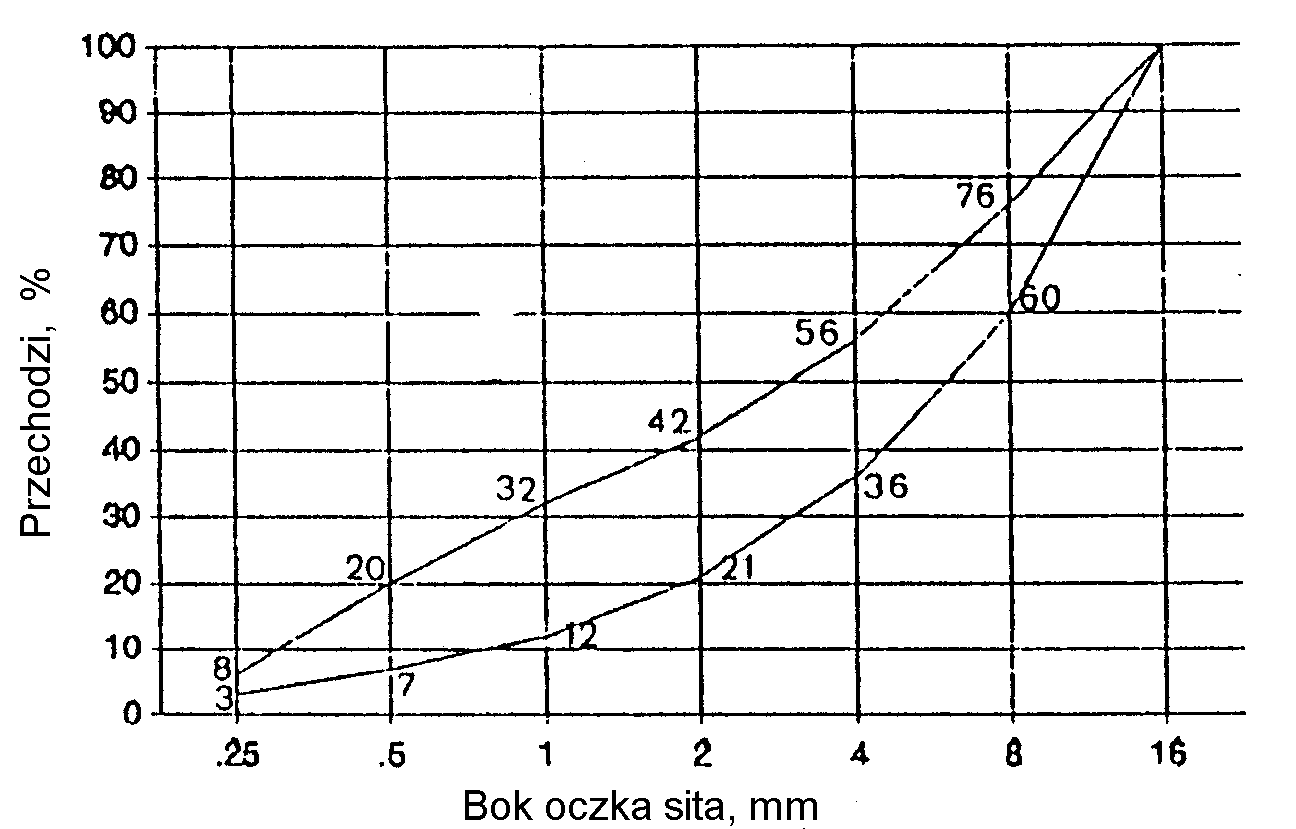 Rysunek 1. Krzywe graniczne uziarnienia kruszywa do betonu2.3.4. Składowanie kruszywa	Kruszywo należy przechowywać w warunkach zabezpieczających je przed zanieczyszczeniem oraz zmieszaniem z innymi asortymentami kruszyw. Podłoże składowiska powinno być równe, utwardzone i dobrze odwodnione, aby nie dopuścić do zanieczyszczenia kruszywa w trakcie jego składowania i poboru.	Poszczególne kruszywa należy składować oddzielnie, w zasiekach uniemożliwiających wymieszanie się sąsiednich pryzm. Zaleca się, aby frakcje drobne kruszywa (poniżej 4 mm) były chronione przed opadami za pomocą plandek lub zadaszeń.	Warunki składowania oraz lokalizacja składowiska powinny być wcześniej uzgodnione z Inspektorem nadzoru.2.3.5. Cement2.3.5.1. Wymagania	Cement stosowany do wyrobu betonowych elementów konstrukcji przepustów winien spełniać wymagania normy PN-B-19701 [21].	Należy stosować wyłącznie cement portlandzki (bez dodatków). Do betonu klas  B 25, B 30 i B 40 należy stosować cement klasy 32,5 i 42,5.	Wymagania dla cementu zestawiono w tablicy 4.Tablica 4.   Wymagania  ogólne  dla  cementu  do  betonowych  elementów  konstrukcji przepustówCement powinien pochodzić z jednego źródła dla danego obiektu. Pochodzenie cementu i jego jakość określona atestem - musi być zatwierdzona przez Inspektora nadzoru.2.3.5.2. Przechowywanie cementu	Warunki przechowywania cementu powinny odpowiadać wymaganiom normy BN-88/6731-08 [36].	Miejsca przechowywania cementu mogą być następujące:a)  dla cementu workowanegoskłady otwarte (wydzielone miejsca zadaszone na otwartym terenie, zabezpieczone z boków przed opadami),magazyny zamknięte (budynki lub pomieszczenia o szczelnym dachu i ścianach),b) dla cementu luzem - zbiorniki stalowe, żelbetowe lub betonowe. W każdym ze zbiorników należy przechowywać cement jednego rodzaju i klasy, pochodzący od jednego dostawcy.2.3.6. Stal zbrojeniowa	Stal stosowana do zbrojenia betonowych elementów konstrukcji przepustów musi odpowiadać wymaganiom PN-H-93215 [29].	Klasa, gatunek i średnica musi być zgodna z dokumentacją projektową lub ST.	Nie dopuszcza się zamiennego użycia innych stali i innych średnic bez zgody Inspektora nadzoru.	Stal zbrojeniowa powinna być składowana w sposób izolowany od podłoża gruntowego, zabezpieczona od wilgoci, chroniona przed odkształceniem i zanieczyszczeniem.2.3.7. WodaWoda do betonu powinna odpowiadać wymaganiom PN-B-32250 [24].Bez badań laboratoryjnych można stosować wodociągową wodę pitną.	Woda pochodząca z wątpliwych źródeł nie może być użyta do momentu jej przebadania na zgodność z podaną normą.2.3.8. Domieszki chemiczne	Domieszki chemiczne do betonu powinny być stosowane, jeśli przewiduje to dokumentacja projektowa i ST, przy czym w przypadku braku danych dotyczących rodzaju domieszek, ich dobór powinien być dokonany zgodnie z zaleceniami PN-B-06250 [8]. Domieszki powinny odpowiadać PN-B-23010 [22].2.4. Materiały izolacyjne	Do izolowania drogowych przepustów betonowych i ścianek czołowych należy stosować materiały wskazane w dokumentacji projektowej lub ST posiadające aprobatę techniczną oraz atest producenta:emulsja kationowa wg EmA-94. IBDiM [44],roztwór asfaltowy do gruntowania wg PN-B-24622 [23],lepik asfaltowy na gorąco bez wypełniaczy wg PN-C-96177 [25],papa asfaltowa wg BN-79/6751-01 [38] oraz wg BN-88/6751-03 [39],wszelkie inne i nowe materiały izolacyjne sprawdzone doświadczalnie i posiadające aprobaty techniczne - za zgodą Inspektora nadzoru.2.5. Elementy deskowania konstrukcji betonowych i żelbetowych	Deskowanie powinno odpowiadać wymaganiom określonym w PN-B-06251 [9].	Deskowanie należy wykonać z materiałów odpowiadających następującym normom:drewno iglaste tartaczne do robót ciesielskich wg PN-D-95017 [26],tarcica iglasta do robót ciesielskich wg PN-B-06251 [9] i PN-D-96000 [27],tarcica liściasta do drobnych elementów jak kliny, klocki itp. wg PN-D-96002 [28],gwoździe wg BN-87/5028-12 [35],śruby, wkręty do drewna i podkładki do śrub wg PN-M-82121 [31], PN-M-82503 [32], PN-M-82505 [33] i PN-M-82010 [30],płyty pilśniowe z drewna wg BN-69/7122-11 [40] lub sklejka wodoodporna odpowiadająca wymaganiom określonym przez Wykonawcę i zaakceptowanym przez Inspektora nadzoru.	Dopuszcza się wykonanie deskowań z innych materiałów, pod warunkiem akceptacji Inspektora nadzoru.2.6. Żelbetowe elementy prefabrykowane	Kształt i wymiary żelbetowych elementów prefabrykowanych do przepustów i ścianek czołowych powinny być zgodne z dokumentacją projektową. Odchyłki wymiarów prefabrykatów powinny odpowiadać PN-B-02356 [2].	Powierzchnie elementów powinny być gładkie i bez raków, pęknięć i rys. Dopuszcza się drobne pory jako pozostałości po pęcherzykach powietrza i wodzie do głębokości 5 mm.	Po wbudowaniu elementów dopuszcza się wyszczerbienia krawędzi o głębokości do 10 mm i długości do 50 mm w liczbie 2 sztuk na 1 m krawędzi elementu, przy czym na jednej krawędzi nie może być więcej niż 5 wyszczerbień.	Składowanie elementów powinno odbywać się na wyrównanym, utwardzonym i odwodnionym podłożu. Poszczególne rodzaje elementów powinny być składowane oddzielnie.2.7. Materiały na ławy fundamentowe	Część przelotowa przepustu i skrzydełka mogą być posadowione na:ławie fundamentowej z pospółki spełniającej wymagania normy PN-B-06712 [12],ławie fundamentowej z gruntu stabilizowanego cementem, spełniającej wymagania ST D-04.05.01 „Podbudowa i ulepszone podłoża z gruntu lub kruszywa stabilizowanego cementem”,fundamencie z płyt prefabrykowanych z betonu zbrojonego, spełniającym wymagania materiałowe podane w niniejszej ST,fundamencie z płyty z betonu wylewanego spełniającym wymagania materiałowe podane w niniejszej ST.2.8. Kamień łamany do ścianek czołowych	Można stosować na ścianki czołowe kamień łamany, o cechach fizycznych odpowiadających wymaganiom PN-B-01080 [1].	Cechy wytrzymałościowe i fizyczne kamienia powinny odpowiadać wymaganiom podanym w tablicy 5.Tablica 5. Wymagania wytrzymałościowe i fizyczne kamienia łamanego	Dopuszcza się następujące wady powierzchni licowej kamienia:wgłębienia do 20 mm, o rozmiarach nie przekraczających 20 % powierzchni,szczerby oraz uszkodzenia krawędzi i naroży o głębokości do 10 mm, przy łącznej długości uszkodzeń nie więcej niż 10 % długości każdej krawędzi.	Kamień łamany należy przechowywać w warunkach zabezpieczających przed zanieczyszczeniem i zmieszaniem poszczególnych jego rodzajów.2.9. Zaprawa cementowa	Do kamiennej ścianki czołowej należy stosować zaprawy cementowe wg PN-B-14501 [20] marki nie niższej niż M 12.	Do zapraw należy stosować cement portlandzki lub hutniczy wg PN-B-19701 [21], piasek wg PN-B-06711 [7] i wodę wg PN-B-32250 [24].3. SPRZĘT3.1. Ogólne wymagania dotyczące sprzętu	Ogólne wymagania dotyczące sprzętu podano w ST D-M-00.00.00 „Wymagania ogólne” 3.2. Sprzęt do wykonywania przepustów	Wykonawca przystępujący do wykonania przepustu i ścianki czołowej powinien wykazać się możliwością korzystania z następującego sprzętu:koparki do wykonywania wykopów głębokich,sprzętu do ręcznego wykonywania płytkich wykopów szerokoprzestrzennych,żurawi samochodowych,betoniarek,innego sprzętu do transportu pomocniczego.4. TRANSPORT4.1. Ogólne wymagania dotyczące transportu	Ogólne wymagania dotyczące transportu podano w ST D-M-00.00.00 „Wymagania ogólne”.4.2. Transport materiałów4.2.1. Transport kruszywa	Kamień i kruszywo należy przewozić dowolnymi środkami transportu w warunkach zabezpieczających je przed zanieczyszczeniem, zmieszaniem z innymi kruszywami i nadmiernym zawilgoceniem.	Sposoby zabezpieczania wyrobów kamiennych podczas transportu powinny odpowiadać BN-67/6747-14 [37].4.2.2. Transport cementu	Transport cementu powinien być zgodny z BN-88/6731-08 [36].	Przewóz cementu powinien odbywać się dostosowanymi do tego celu środkami transportu w warunkach zabezpieczających go przed opadami atmosferycznymi, zawilgoceniem, uszkodzeniem opakowania i zanieczyszczeniem.4.2.3. Transport stali zbrojeniowej	Stal zbrojeniową można przewozić dowolnymi środkami transportu w warunkach zabezpieczających przed powstawaniem korozji i uszkodzeniami mechanicznymi.4.2.4. Transport mieszanki betonowej	Transport mieszanki betonowej powinien odbywać się zgodnie z normą PN-B-06250 [8].	Czas transportu powinien spełniać wymóg zachowania dopuszczalnej zmiany konsystencji mieszanki uzyskanej po jej wytworzeniu.4.2.5. Transport prefabrykatówTransport wewnętrzny	Elementy przepustów wykonywane na budowie mogą być przenoszone po uzyskaniu przez beton wytrzymałości nie niższej niż 0,4 R (W).Transport zewnętrzny	Elementy prefabrykowane mogą być przewożone dowolnymi środkami transportu w sposób zabezpieczający je przed uszkodzeniami.	Do transportu można przekazać elementy, w których beton osiągnął wytrzymałość co najmniej 0,75 R (W).4.2.6. Transport drewna i elementów deskowania	Drewno i elementy deskowania należy przewozić w warunkach chroniących je przed przemieszczaniem, a elementy metalowe w warunkach zabezpieczających przed korozją i uszkodzeniami mechanicznymi.5. WYKONANIE ROBÓT5.1. Ogólne zasady wykonania robót	Ogólne zasady wykonania robót podano w ST D-M-00.00.00 „Wymagania ogólne” 5.2. Roboty przygotowawcze	Wykonawca zobowiązany jest do przygotowania terenu budowy w zakresie:odwodnienia terenu budowy w zakresie i formie uzgodnionej z Inspektorem nadzoru,regulacji cieku na odcinku posadowienia przepustu według dokumentacji projektowej lub ST,czasowego przełożenia koryta cieku do czasu wybudowania przepustu wg dokumentacji projektowej, ST lub wskazówek Inspektora nadzoru.5.3. Roboty ziemne5.3.1. Wykopy	Metoda wykonywania robót ziemnych powinna być zgodna z ST D-02.00.00 „Roboty ziemne”.	Ściany wykopów winny być zabezpieczone na czas robót wg dokumentacji projektowej, ST i zaleceń Inspektora nadzoru. W szczególności zabezpieczenie może polegać na:stosowaniu bezpiecznego nachylenia skarp wykopów,podparciu lub rozparciu ścian wykopów,stosowaniu ścianek szczelnych.	Do podparcia lub rozparcia ścian wykopów można stosować drewno, elementy stalowe lub inne materiały zaakceptowane przez Inspektora nadzoru.	Stosowane ścianki szczelne mogą być drewniane albo stalowe wielokrotnego użytku. Typ ścianki oraz sposób jej zagłębienia w grunt musi być zgodny z dokumentacją projektową i zaleceniami Inspektora nadzoru.	Po wykonaniu robót ściankę szczelną należy usunąć, zaś powstałą szczelinę zasypać gruntem i zagęścić.	W uzasadnionych przypadkach, za zgodą Inspektora nadzoru, ścianki szczelne można pozostawić w gruncie.	Przy mechanicznym wykonywaniu wykopu powinna być pozostawiona niedobrana warstwa gruntu, o grubości co najmniej 20 cm od projektowanego dna wykopu. Warstwa ta powinna być usunięta ręcznie lub mechanicznie z zastosowaniem koparki z oprzyrządowaniem nie powodującym spulchnienia gruntu.	Odchyłki rzędnej wykonanego podłoża od rzędnej określonej w dokumentacji projektowej nie może przekraczać +1,0 cm i -3,0 cm.5.3.2. Zasypka przepustu	Jako materiał zasypki przepustu należy stosować żwiry, pospółki i piaski co najmniej średnie.	Zasypkę nad przepustem należy układać jednocześnie z obu stron przepustu, warstwami jednakowej grubości z jednoczesnym zagęszczeniem według wymagań dokumentacji projektowej lub ST.	Wskaźniki zagęszczenia gruntu w wykopach i nasypach należy przyjmować wg PN-S-02205 [34].5.4. Umocnienie wlotów i wylotów	Umocnienie wlotów i wylotów należy wykonać zgodnie z dokumentacją projektową lub ST. Umocnieniu podlega dno oraz skarpy wlotu i wylotu.	W zależności od rodzaju materiału użytego do umocnienia, wykonanie robót powinno być zgodne z wymaganiami podanymi w ST D-06.00.00 „Roboty wykończeniowe”.5.5. Ławy fundamentowe pod przepustami	Ławy fundamentowe powinny być wykonane zgodnie z dokumentacją projektową i ST.	Dopuszczalne odchyłki dla ław fundamentowych przepustów wynoszą:a) różnice wymiarów ławy fundamentowej w planie:     2 cm dla przepustów sklepionych,     5 cm dla przepustów pozostałych,b) różnice rzędnych wierzchu ławy:     0,5 cm dla przepustów sklepionych,     2 cm dla przepustów pozostałych.	Różnice w niwelecie wynikające z odchyłek wymiarowych rzędnych ławy, nie mogą spowodować spiętrzenia wody w przepuście.5.6. Roboty betonowe5.6.1. Wykonanie mieszanki betonowej	Mieszanka betonowa dla betonowych elementów konstrukcji przepustów powinna odpowiadać wymaganiom PN-B-06250 [8].	Urabialność mieszanki betonowej powinna pozwolić na uzyskanie maksymalnej szczelności po zawibrowaniu bez wystąpienia pustek w masie betonu lub na powierzchni.	Urabialność powinna być dostosowana do warunków formowania, określonych przez:kształt i wymiary elementu konstrukcji oraz ilość zbrojenia,zakładaną gładkość i wygląd powierzchni betonu,sposoby układania i zagęszczania mieszanki betonowej.	Konsystencja powinna być nie rzadsza od plastycznej, badana wg normy PN-B-06250 [8]. Nie może ona być osiągnięta przez większe zużycie wody niż to jest przewidziane w składzie mieszanki. Zaleca się sprawdzanie doświadczalne urabialności mieszanki betonowej przez próbę formowania w warunkach zbliżonych do rzeczywistych.	Zawartość powietrza w zagęszczonej mieszance betonowej nie może przekraczać: 2 % w przypadku niestosowania domieszek napowietrzających i od 4,5 do 6,5 % w przypadku stosowania domieszek napowietrzających.	Recepta mieszanki betonowej może być ustalona dowolną metodą doświadczalną lub obliczeniowo-doświadczalną zapewniającą uzyskanie betonu o wymaganych właściwościach.	Do celów produkcyjnych należy sporządzić receptę roboczą, uwzględniającą zawilgocenie kruszywa, pojemność urządzenia mieszającego i sposób dozowania. 	Zmiana recepty roboczej musi być wykonana, gdy zajdzie co najmniej jeden z poniższych przypadków:zmiana rodzaju składników,zmiana uziarnienia kruszywa,zmiana zawilgocenia wywołująca w stosunku do poprzedniej recepty roboczej zmiany w całkowitej ilości wody zarobowej w 1 m3 mieszanki betonowej przekraczającej  5 dcm3.	Wykonanie mieszanek betonowych musi odbywać się wyłącznie w betoniarkach przeciwbieżnych lub betonowniach. Składniki mieszanki wg recepty roboczej muszą być dozowane wagowo z dokładnością:	 2 % dla cementu, wody, dodatków,	 3 % dla kruszywa.	Objętość składników jednego zarobu betoniarki nie powinna być mniejsza niż 90 % i nie może być większa niż 100 % jej pojemności roboczej.	Czas mieszania zarobu musi być ustalony doświadczalnie, jednak nie powinien on być krótszy niż 2 minuty.	Konsystencja mieszanki betonowej nie może różnić się od konsystencji założonej (wg recepty roboczej) więcej niż  20 % wskaźnika Ve-Be. Przy temperaturze 0o C wykonywanie mieszanki betonowej należy przerwać, za wyjątkiem sytuacji szczególnych, w uzgodnieniu z Inspektorem nadzoru.5.6.2. Wykonanie zbrojenia	Zbrojenie powinno być wykonane wg dokumentacji projektowej, wymagań ST i zgodnie z postanowieniem PN-B-06251 [9].	Zbrojenie powinno być wykonane w zbrojarni stałej lub poligonowej.	Sposób wykonania szkieletu musi zapewnić niezmienność geometryczną szkieletu w czasie transportu na miejsce wbudowania. Do tego celu zaleca się łączenie węzłów na przecięciu prętów drutem wiązałkowym wyżarzonym o średnicy nie mniejszej niż 0,6 mm (wiązanie na podwójny krzyż) albo stosować spawanie. Zbrojenie musi zachować dokładne położenie w czasie betonowania. Należy stosować podkładki dystansowe prefabrykowane z zapraw cementowych albo z materiałów z tworzywa sztucznego. Niedopuszczalne jest stosowanie podkładek z prętów stalowych. Szkielet zbrojenia powinien być sprawdzony i zatwierdzony przez Inspektora nadzoru.	Sprawdzeniu podlegają:średnice użytych prętów,rozstaw prętów - różnice rozstawu prętów głównych w płytach nie powinny przekraczać 1 cm, a w innych elementach 0,5 cm,rozstaw strzemion nie powinien różnić się od projektowanego o więcej niż   2 cm,różnice długości prętów, położenie miejsc kończenia ich hakami, odcięcia - nie mogą odbiegać od dokumentacji projektowej o więcej niż   5 cm,otuliny zewnętrzne utrzymane w granicach wymagań projektowych bez tolerancji ujemnych,powiązanie zbrojenia w sposób stabilizujący jego położenie w czasie betonowania i zagęszczania.5.6.3. Wykonanie deskowań	Przy wykonaniu deskowań należy stosować zalecenia PN-B-06251 [9] dla deskowań drewnianych i ew. BN-73/9081-02 [42] dla - stalowych.	Deskowanie powinno być wykonane zgodnie z dokumentacją projektową i powinno zapewnić sztywność i niezmienność układu oraz bezpieczeństwo konstrukcji. Deskowanie powinno być skonstruowane w sposób umożliwiający łatwy jego montaż i demontaż. Przed wypełnieniem mieszanką betonową, deskowanie powinno być sprawdzone, aby wykluczyć wyciek zaprawy i możliwość zniekształceń lub odchyleń w wymiarach betonowej konstrukcji. Deskowania nieimpregnowane przed wypełnieniem ich mieszanką betonową powinny być obficie zlewane wodą.5.6.4. Betonowanie i pielęgnacja	Elementy przepustów z betonu powinny być wykonane zgodnie z dokumentacją projektową i ST oraz powinny odpowiadać wymaganiom:PN-B-06250 [8] w zakresie wytrzymałości, nasiąkliwości i odporności na działanie mrozu,PN-B-06251 [9] i PN-B-06250 [8] w zakresie składu betonu, mieszania, zagęszczania, dojrzewania, pielęgnacji i transportu.	Betonowanie konstrukcji należy wykonywać wyłącznie w temperaturach nie niższych niż + 5o C. W wyjątkowych przypadkach dopuszcza się betonowanie w temperaturze niższej niż 5o C, jednak wymaga to zgody Inspektora nadzoru oraz zapewnienia mieszance betonowej temperatury + 20o C w chwili jej układania i zabezpieczenia uformowanego elementu przed utratą ciepła w czasie co najmniej 7 dni.	Bezpośrednio po zakończeniu betonowania zaleca się przykrycie powierzchni betonu lekkimi osłonami wodoszczelnymi, zapobiegającymi odparowaniu wody z betonu i chroniącymi beton przed deszczem i inną wodą.	Woda stosowana do polewania betonu powinna spełniać wymagania normy PN-B-32250 [24]. 	Dopuszcza się inne rodzaje pielęgnacji po akceptacji Inspektora nadzoru.	Rozformowanie konstrukcji, jeżeli dokumentacja projektowa nie przewiduje inaczej, może nastąpić po osiągnięciu przez beton co najmniej 2/3 wytrzymałości projektowej.5.7. Wykonanie betonowych elementów prefabrykowanych	W przypadku wykonywania prefabrykatów elementów przepustów na terenie budowy, kształt i ich wymiary powinny być zgodne z dokumentacją projektową. Dopuszcza się odchyłki wymiarów podane w punkcie 2.6.	Średnice prętów i usytuowanie zbrojenia powinny być zgodne z dokumentacją projektową. Otulenie prętów zbrojenia betonem od zewnątrz powinno wynosić co najmniej 30 mm dla przepustów rurowych i 40 mm dla przepustów skrzynkowych. Pręty zbrojenia powinny mieć kształt zgodny z dokumentacją projektową. Dopuszczalne odchylenie osi pręta w przekroju poprzecznym od wymiaru przewidzianego dokumentacją projektową może wynosić maksimum 5 mm.5.8. Montaż betonowych elementów prefabrykowanych przepustu i ścianek czołowych        	Elementy przepustu i ścianki czołowej z prefabrykowanych elementów powinny być ustawiane na przygotowanym podłożu zgodnie z dokumentacją projektową. Styki elementów powinny być wypełnione zaprawą cementową wg PN-B-14501 [20].5.9. Wykonanie ścianki czołowej z kamienia łamanego	Ścianka czołowa z kamienia łamanego powinna być wykonana jako mur pełny na zaprawie cementowej i odpowiadać wymaganiom BN-74/8841-19 [41].	Roboty murowe z kamienia powinny być wykonane zgodnie z dokumentacją projektową i ST.	Kamień i zaprawa cementowa powinny odpowiadać wymaganiom  pkt 2.	Przy wykonywaniu ścianki powinny być zachowane następujące zasady:ściankę kamienną należy wykonywać przy temperaturze powietrza nie mniejszej niż 0o C, a zaleca się ją wykonywać w temperaturze + 5o C,kamienie powinny być oczyszczone i zmoczone przed ułożeniem,pojedyncze kamienie powinny być ułożone w taki sposób, aby ich powierzchnie wsporne były możliwie poziome, a sąsiadujące kamienie nie rozklinowywały się pod wpływem obciążenia pionowego; większe szczeliny między kamieniami powinny być wypełnione kamieniem drobnym,spoiny pionowe w dwóch kolejnych warstwach kamienia powinny mijać się,na każdą warstwę kamienia powinna być nałożona warstwa zaprawy w taki sposób, aby w murze nie było miejsc niezapełnionych zaprawą,wygląd zewnętrzny ścianki powinien być utrzymany w jednolitym charakterze.	Ścianka z kamienia powinna być wykonana tak, aby jej powierzchnia licowa była zbliżona do płaszczyzn pionowych lub poziomych, a krawędzie przecięcia płaszczyzn były w przybliżeniu liniami prostymi.5.10. Izolacja przepustów	Przed ułożeniem izolacji w miejscach wskazanych w dokumentacji projektowej, powierzchnie izolowane należy zagruntować np. przez:dwukrotne smarowanie betonu emulsją kationową w przypadku powierzchni wilgotnych,posmarowanie roztworem asfaltowym w przypadku powierzchni suchych,lub innymi materiałami zaakceptowanymi przez Inspektora nadzoru.	Zagruntowaną powierzchnię bezpośrednio przed ułożeniem izolacji należy smarować lepikiem bitumicznym na gorąco i ułożyć izolację z papy asfaltowej.	Dopuszcza się stosowanie innych rodzajów izolacji po zaakceptowaniu przez Inspektora nadzoru. Elementy nie pokryte izolacją przed zasypaniem gruntem należy smarować dwukrotnie lepikiem bitumicznym na gorąco.6. KONTROLA JAKOŚCI ROBÓT6.1. Ogólne zasady kontroli jakości robót	Ogólne zasady kontroli jakości robót podano w ST D-M-00.00.00 „Wymagania ogólne” 6.2. Kontrola prawidłowości wykonania robót przygotowawczych i robót ziemnych	Kontrolę robót przygotowawczych i robót ziemnych należy przeprowadzić z uwzględnieniem wymagań podanych w punkcie 5.2 i 5.3.6.3. Kontrola robót betonowych i żelbetowych	W czasie wykonywania robót należy przeprowadzać systematyczną kontrolę składników betonu, mieszanki betonowej i wykonanego betonu wg PN-B-06250 [8], zgodnie z tablicą 7.	Kontrola zbrojenia polega na sprawdzeniu średnic, ilości i rozmieszczenia zbrojenia w porównaniu z dokumentacją projektową oraz z wymaganiami PN-B-06251 [9].Tablica 7. Zestawienie wymaganych badań betonu w czasie budowy według PN-B-06250   [8]6.4. Kontrola wykonania ścianki czołowej z kamienia łamanego	Przy wykonywaniu ścianki czołowej z kamienia należy przeprowadzić badania zgodnie z BN-74/8841-19 [41] obejmujące:sprawdzenie prawidłowości ułożenia i wiązania kamieni w ściance - przez oględziny,sprawdzenie grubości ścianki, z zastosowaniem dopuszczalnej odchyłki w grubości do   20 mm,sprawdzenie grubości spoin, z zachowaniem dopuszczalnej odchyłki, dla:      - spoin pionowych: 12 mm  + 8 mm lub - 4 mm,      - spoin poziomych: 10 mm  + 10 mm lub - 5 mm,sprawdzenie prawidłowości wykonania powierzchni i krawędzi ścianki:zwichrowanie i skrzywienie powierzchni ścianki: co najwyżej 15 mm/m,odchylenie krawędzi od linii prostej: co najwyżej 6 mm/m i najwyżej dwa odchylenia na 2 m,odchylenia powierzchni i krawędzi od kierunku pionowego: co najwyżej 6 mm/m i 40 mm na całej wysokości,odchylenia górnych powierzchni każdej warstwy kamieni od kierunku poziomego (jeśli mur ma podział na warstwy): co najwyżej 3 mm/m i nie więcej niż 30 mm na całej długości.6.5. Kontrola wykonania umocnienia wlotów i wylotów	Umocnienie wlotów i wylotów należy kontrolować wizualnie, sprawdzając ich zgodność z dokumentacją projektową.6.6. Kontrola wykonania ławy fundamentowej	Przy kontroli wykonania ławy fundamentowej należy sprawdzić:rodzaj materiału użytego do wykonania ławy,usytuowanie ławy w planie,rzędne wysokościowe,grubość ławy,zgodność wykonania z dokumentacją projektową.6.7. Kontrola wykonania elementów prefabrykowanych	Elementy prefabrykowane należy sprawdzać w zakresie:kształtu i wymiarów (długość, wymiary wewnętrzne, grubość ścianki - wg dokumentacji projektowej),wyglądu zewnętrznego (zgodnie z wymaganiami punktu 2.6),wytrzymałości betonu na ściskanie (zgodnie z wymaganiami tablicy 6,  pkt 3.1),średnicy prętów i usytuowania zbrojenia (zgodnie z dokumentacją projektową i wymaganiami punktów 5.6.2 i 5.7).6.8. Kontrola połączenia prefabrykatów	Połączenie prefabrykatów powinno być sprawdzone wizualnie w celu porównania zgodności zmontowanego przepustu z dokumentacją projektową oraz ustaleniami  punktu 5.8.6.9. Kontrola izolacji ścian przepustu	Izolacja ścian przepustu powinna być sprawdzona przez oględziny w zgodności z wymaganiami punktu 5.10.7. OBMIAR ROBÓT7.1. Ogólne zasady obmiaru robót	Ogólne zasady obmiaru robót podano w ST D-M-00.00.00 „Wymagania ogólne” 7.2. Jednostka obmiarowa	Jednostką obmiarową jest:m (metr), przy kompletnym wykonaniu przepustu,szt. (sztuka), przy samodzielnej realizacji ścianki czołowej.Przewidywana ilość jednostek obmiarowych dla kompletnego przepustu wynosi:  dla rur i dla ścianek czołowych – zgodnie z przedmiarem w kosztorysie ofertowym,8. ODBIÓR ROBÓT8.1. Ogólne zasady odbioru robót	Ogólne zasady odbioru robót podano w ST D-M-00.00.00 „Wymagania ogólne”.	Roboty uznaje się za wykonane zgodnie z dokumentacją projektową, ST i wymaganiami Inspektora nadzoru, jeżeli wszystkie pomiary, z zachowaniem tolerancji wg pkt 6, dały wyniki pozytywne.8.2. Odbiór robót zanikających i ulegających zakryciu	Odbiorowi robót zanikających i ulegających zakryciu podlegają:wykonanie wykopu,wykonanie ław fundamentowych,wykonanie deskowania,wykonanie izolacji przepustu.9. PODSTAWA PŁATNOŚCI9.1. Ogólne ustalenia dotyczące podstawy płatności	Ogólne ustalenia dotyczące podstawy płatności podano w ST D-M-00.00.00 „Wymagania ogólne”.9.2. Cena jednostki obmiarowej	Cena 1 m kompletnego przepustu obejmuje:roboty pomiarowe i przygotowawcze,wykonanie wykopu wraz z odwodnieniem,dostarczenie materiałów,wykonanie ław fundamentów i ich pielęgnację,wykonanie deskowania,montaż konstrukcji przepustu wraz ze ściankami czołowymi 1),zbrojenie i zabetonowanie konstrukcji przepustu 2),rozebranie deskowania,wykonanie izolacji przepustu,wykonanie zasypki z zagęszczeniem warstwami, zgodnie z dokumentacją projektową,umocnienie wlotów i wylotów,uporządkowanie terenu,wykonanie pomiarów i badań laboratoryjnych wymaganych w specyfikacji technicznej.1) dla przepustów wykonywanych z elementów prefabrykowanych2) dla przepustów wykonywanych na mokro.Cena 1 szt. ścianki czołowej, przy samodzielnej jej realizacji, obejmuje:roboty pomiarowe i przygotowawcze,wykonanie wykopów,dostarczenie materiałów,wykonanie ścianki czołowej:w przypadku ścianki betonowejew. wykonanie deskowania i późniejsze jego rozebranie,ew. zbrojenie elementów betonowych,betonowanie konstrukcji fundamentu, ścianki i skrzydełek lub montaż elementów z prefabrykatów,w przypadku ścianki z kamieniaroboty murowe z kamienia łamanego,         dla wszystkich rodzajów ścianek czołowych:wykonanie izolacji przeciwwilgociowej,zasypka ścianki czołowej,ew. umocnienie wlotu i wylotu,uporządkowanie terenu,wykonanie pomiarów i badań laboratoryjnych wymaganych w specyfikacji technicznej.10. PRZEPISY ZWIĄZANE10.1. Normy10.2. Inne dokumentyInstrukcja ITB 206/77. Instrukcja stosowania pyłów lotnych do betonów kruszywowych.Warunki techniczne. Drogowe kationowe emulsje asfaltowe. IBDiM - 1994 r.Wymagania i zalecenia dotyczące wykonywania betonów do konstrukcji mostowych. GDDP, Warszawa, 1990 r.D-04.04.02. Podbudowa z kruszywa łamanego stabilizowanego mechanicznie 1. WSTĘP1.1. Przedmiot STWiORBPrzedmiotem niniejszej STWiORB są wymagania dotyczące wykonania i odbioru podbudowy z kruszywa łamanego stabilizowanego mechanicznie, dla zadania pn.: „Remont drogi powiatowej nr 1176T Rogienice - Ogarka - Przygradów - Lipno - Zakrzów - Węgleszyn - Rembiechowa - Kanice - Mniszek od km 2+875 do km 3+475”.1.2. Zakres stosowania STWiORBSTWiORB jest stosowana jako dokument kontraktowy przy realizacji robót wymienionych w pkt. 1.1.1.3. Zakres robót objętych STWiORBUstalenia zawarte w niniejszej STWiORB stanowią wymagania dotyczące robót związanych 
z zakresem wymienionym w dokumentacji projektowej i zestawieniem kosztorysowym.1.4. Określenia podstawowe1.4.1. Mieszanka niezwiązana – ziarnisty materiał, zazwyczaj o określonym składzie ziarnowym, który jest stosowany do wykonania ulepszonego podłoża oraz warstw konstrukcji nawierzchni drogowej.1.4.2. Podbudowa zasadnicza – warstwa zapewniająca przenoszenie obciążeń z warstw wyżej leżących na warstwę podbudowy pomocniczej lub podłoże.1.4.3. Podbudowa pomocnicza - warstwa zapewniająca przenoszenie obciążeń z warstwy podbudowy zasadniczej na warstwę podłoża. 1.4.4. Pozostałe określenia podstawowe są zgodne z obowiązującymi, odpowiednimi polskimi normami oraz z definicjami podanymi w STWiORB D-00.00.00 „Wymagania ogólne” pkt 1.4 oraz WT-4 2010 [18] Mieszanki niezwiązane do dróg krajowych.1.5. Ogólne wymagania dotyczące robótOgólne wymagania dotyczące robót podano w STWiORB D-00.00.00 „Wymagania ogólne” pkt 1.5.2. MATERIAŁY2.1. Ogólne wymagania dotyczące materiałówOgólne wymagania dotyczące materiałów, ich pozyskiwania i składowania, podano 
w STWiORB D-00.00.00 Wymagania ogólne” pkt 2.2.2. Wymagania wobec kruszywKruszywa przeznaczone na warstwę podbudowy pomocniczej i zasadniczej musi spełniać wymagania określone w poniższej tablicy 1.Tablica 1. Wymagania wobec kruszyw do mieszanek niezwiązanych z kruszywa łamanego do warstw podbudowy pomocniczej i zasadniczej*) Pod warunkiem, gdy zawartość w mieszance nie przekracza 50% m/m**) W przypadku gdy wymaganie nie jest spełnione, należy sprawdzać mrozoodporność2.3. Wymagania wobec wody do zraszania kruszywaDo zraszania kruszywa należy stosować wodę nie zawierającą składników wpływających szkodliwie na mieszankę kruszywa, ale umożliwiającą właściwe zagęszczenie mieszanki niezwiązanej. Woda powinna odpowiadać wymaganiom PN-EN 1008. Woda pitna – wodociągowa nie wymaga przeprowadzania badań.2.4. Wymagania wobec mieszanek niezwiązanych z kruszywa łamanego do warstw podbudów2.4.1. Wymagania ogólneKruszywa do mieszanek muszą odpowiadać wymaganiom tablicy 1. W mieszankach, które są wyprodukowane z różnych kruszyw, każdy ze składników musi spełniać wymagania 
z tablicy 1.Mieszanki kruszyw muszą być tak produkowane i składowane, aby wykazywały zachowanie jednakowych właściwości i spełniały właściwości z tablicy 2. Wyprodukowane mieszanki muszą być jednorodnie wymieszane i charakteryzować się równomierną wilgotnością. Tablica 2. Wymagania wobec mieszanek niezwiązanych z kruszywa łamanego do warstw podbudów**) Badanie wskaźnika piaskowego SE należy wykonać na mieszance po pięciokrotnym zagęszczeniu metodą Proctora wg PN-EN 13286-2 [13]2.4.1. Zawartość pyłówMaksymalna zawartość pyłów <0,063 mm w mieszankach kruszyw do podbudów muszą spełniać wymagania kategorii podanej w tablicy 2. Zawartość pyłów należy określać wg PN-EN 933-1 [2].W przypadku słabych kruszyw zawartość pyłów w mieszance kruszyw należy również badać i deklarować, po 5 krotnym zagęszczeniu metodą Proctora. Zawartość pyłów w takiej mieszance po pięciokrotnym zagęszczeniu metodą Proctora musi również spełniać wymagania podane w tablicy 2.2.4.2. Zawartość nadziarnaOkreślona według PN-EN 933-1[2] zawartość nadziarna w mieszankach kruszyw do podbudów powinna spełniać wymagania podane w tablicy 2. W przypadku słabych kruszyw decyduje zawartość nadziarna w mieszance kruszyw po pięciokrotnym zagęszczaniu metodą Proctora.2.4.3. UziarnienieOkreślone według PN-EN 933-1 [2] uziarnienia mieszanek kruszyw przeznaczonych do warstwy:podbudowy pomocniczej i zasadniczej 0/31,5 dla kategorii ruchu KR1-2 oraz KR3-5 musi spełniać wymagania przedstawione na rys. 1, podbudowy pomocniczej i zasadniczej 0/63 dla kategorii ruchu KR1-2 oraz KR3-5 musi spełniać wymagania przedstawione na rys. 1, Jako wymaganie dla deklarowanej mieszanki, w fazie zatwierdzania materiału budowlanego w systemie jakości 4, obowiązuje tylko uziarnienie wymienione wewnątrz krzywych zaznaczonych linią przerywaną i podane wartości liczbowe na tych rysunkach.Dopuszczalne odchyłki zaznaczone są na rysunkach nr 1 oraz 2 za pomocą linii ciągłych i dotyczą materiału budowlanego pobranego do sprawdzenia z wykonanej warstwy po zagęszczeniu lub prób laboratoryjnych przesiewanych po 5 krotnym zagęszczeniu metodą Proctora. W przypadku słabych kruszyw uziarnienie mieszanki kruszyw należy również badać i deklarować, po 5 krotnym zagęszczeniu metodą Proctora. Kryterium przydatności takiej mieszanki, pod względem uziarnienia, jest spełnione, jeżeli uziarnienie mieszanki po pięciokrotnym zagęszczaniu metodą Proctora, mieści się w krzywych granicznych podanych na rys. 1, 2 – odpowiednio dla każdego rodzaju podbudowy.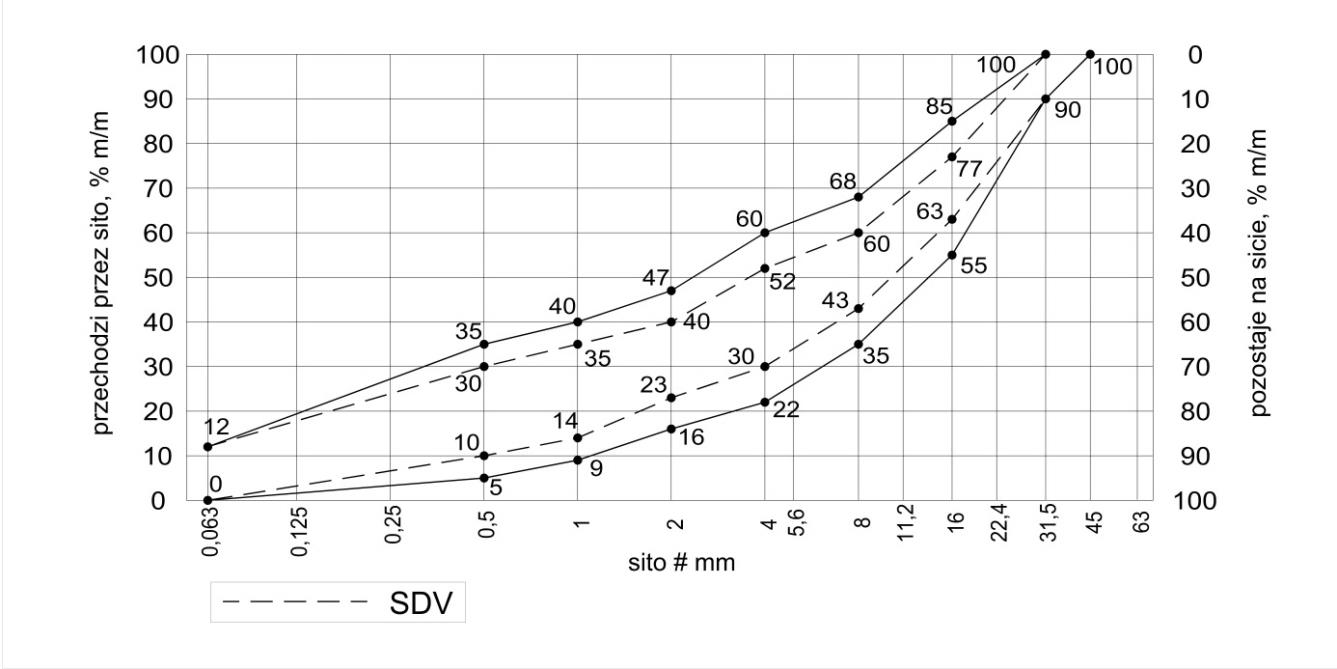 Rys.1. Uziarnienie mieszanki kruszywa przeznaczonej na warstwę podbudowy pomocniczej 
i zasadniczej 0/31,5mm.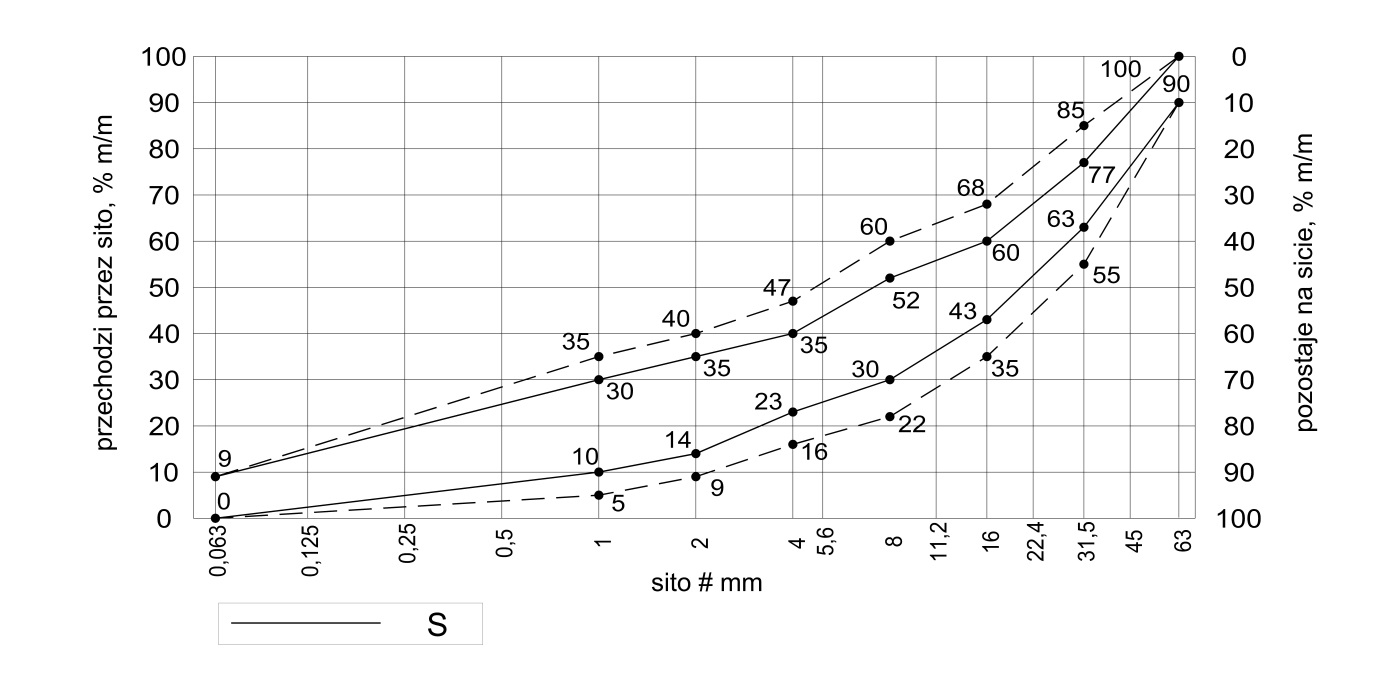 Rys.2. Uziarnienie mieszanki kruszywa przeznaczonej na warstwę podbudowy zasadniczej 
i pomocniczej 0/63mm.Tablica 3. Wymagania wobec jednorodności uziarnienia poszczególnych partii – porównanie z deklarowaną przez producenta wartością (S) – podbudowa pomocniczaTablica 4. Wymagania wobec jednorodności uziarnienia poszczególnych partii – porównanie z deklarowaną przez producenta wartością (S) – podbudowa zasadniczaKrzywa uziarnienia (S) deklarowana przez producenta musi mieścić się w krzywych uziarnienia ograniczonych przerywanymi liniami SDV zgodnie z rysunkami 1 i 2 oraz spełniać wymagania ciągłości uziarnienia podane w tablicach 3 i 4 po zagęszczeniu.Tablica 5. Wymagania wobec jednorodności uziarnienia na sitach kontrolnych – różnice 
w przesiewach – podbudowa pomocniczaTablica 6. Wymagania wobec jednorodności uziarnienia na sitach kontrolnych – różnice w przesiewach – podbudowa zasadnicza2.4.4. Wrażliwość na mróz, wodoprzepuszczalnośćMieszanki kruszyw stosowane do podbudowy pomocniczej i podbudowy zasadniczej 
z kruszywa musi spełniać wymagania wg tablicy 2.Wymagania wobec mieszanek przeznaczonych do podbudowy pomocniczej i podbudowy zasadniczej z kruszywa odnośnie wrażliwości na mróz dotyczą badania materiału po pięciokrotnym zagęszczeniu w aparacie Proctora według PN-EN 13286-2.Nie stawia się wymagań wobec wodoprzepuszczalności zagęszczonej mieszanki niezwiązanej do nawierzchni z kruszywa niezwiązanego, o ile nie przewidują tego szczegółowe rozwiązania.2.4.5. Zawartość wodyZawartość wody w mieszankach kruszyw musi odpowiadać wymaganej zawartości wody 
w trakcie wbudowywania i zagęszczania określonej według PN-EN 13286-2 [13], w granicach podanych w tablicy 2.2.5. Źródła materiałówWszystkie materiały użyte do budowy muszą pochodzić tylko ze źródeł uzgodnionych 
i zatwierdzonych przez Inżyniera.Źródła materiałów powinny być wybrane przez Wykonawcę z wyprzedzeniem, przed rozpoczęciem robót. Wykonawca musi dostarczyć Inżynierowi wyniki badań laboratoryjnych łącznie z projektowaną krzywą uziarnienia i reprezentatywne próbki materiałów.3. SPRZĘT3.1. Ogólne wymagania dotyczące sprzętuOgólne wymagania dotyczące sprzętu podano w STWiORB D-00.00.00 „Wymagania ogólne” pkt. 3.3.2. Sprzęt do wykonania robótDo wykonania podbudowy pomocniczej i zasadniczej oraz nawierzchni z kruszywa należy stosować:Mieszarki stacjonarne do wytwarzania mieszanki kruszyw, wyposażone w urządzenia dozujące wodę,Równiarki lub układarki kruszywa do rozkładania materiału,Doczepiane lub samojezdne zbiorniki na wodę wyposażone w urządzenia do równomiernego skrapiania na całej szerokości pasa,Walce ogumione i stalowe wibracyjne lub statyczne do zagęszczania. W miejscach trudnodostępnych powinny być stosowane zagęszczarki płytowe, ubijaki mechaniczne lub małe walce wibracyjne.4. TRANSPORT4.1. Ogólne wymagania dotyczące transportuOgólne wymagania dotyczące transportu podano w STWiORB D-00.00.00 „Wymagania ogólne” pkt. 4.4.2. Transport materiałówTransport kruszywa powinien odbywać się w sposób przeciwdziałający jego zanieczyszczeniu 
i rozsegregowaniu. Ruch pojazdów po wyprofilowanym podłożu drogi powinien być tak zorganizowany, aby nie dopuścić do jego uszkodzeń i tworzenia kolein.Przy ruchu po drogach publicznych pojazdy powinny spełniać wymagania dotyczące przepisów ruchu drogowego w odniesieniu do dopuszczalnych obciążenia osie i innych parametrów technicznych.5. WYKONANIE ROBÓT5.1. Ogólne zasady wykonania robótOgólne zasady wykonania robót podano w STWiORB D-00.00.00 „Wymagania ogólne” pkt. 5.5.2. Przygotowanie podłoża	Warstwa podłoża powinna być wytyczona w sposób umożliwiający jej wykonanie zgodnie 
z Dokumentacją Projektową lub według zaleceń Inżyniera z tolerancjami określonymi 
w niniejszej STWiORB.Paliki lub szpilki do kontroli ukształtowania warstw muszą być wcześniej, odpowiednio zamocowane i utrzymywane w czasie robót przez Wykonawcę. Rozmieszczenie palików lub szpilek musi umożliwiać naciągnięcie sznurków lub linek do wytyczenia robót i nie powinno być większe, niż co 10 m.Przed przystąpieniem do wbudowania materiału budowlanego, podłoże pod warstwę podbudowy musi być odebrane przez Inżyniera i dopuszczone do zabudowania. Wskaźnik zagęszczenia musi być zbadany na pełną głębokość i spełniać parametry techniczne podane w STWIORB – D.04.01.01 oraz w Projekcie. 5.3. Wytwarzanie mieszanki kruszywaMieszankę kruszywa o uziarnieniu zgodnym z projektowaną krzywą uziarnienia i wilgotności optymalnej należy wytwarzać w mieszarkach stacjonarnych gwarantujących otrzymanie jednorodnej mieszanki. Ze względu na konieczność zapewnienia jednorodności materiału nie dopuszcza się wytwarzania mieszanki przez mieszanie poszczególnych frakcji na drodze. Mieszanka po wyprodukowaniu powinna być od razu transportowana na miejsce wbudowania w sposób przeciwdziałający segregacji i nadmiernemu wysychaniu.5.4. Rozkładanie mieszanki kruszywaMieszanka kruszywa powinna być rozkładana w warstwie o jednakowej grubości takiej, aby jej ostateczna grubość po zagęszczeniu była równa grubości projektowanej. Warstwy kruszywa powinny być rozkładane w sposób zapewniający osiągnięcie wymaganych spadków i rzędnych wysokościowych. Kruszywo w miejscach, w których widoczna jest jego segregacja powinno być przed zagęszczeniem zastąpione materiałem o odpowiednich właściwościach.5.5. ZagęszczanieNatychmiast po końcowym wyprofilowaniu nawierzchni należy przystąpić do jej zagęszczenia przez wałowanie. W miejscach niedostępnych dla walców warstwa powinna być zagęszczona zagęszczarkami płytowymi, małymi walcami wibracyjnymi lub ubijakami mechanicznymi.Sposoby profilowania oraz zagęszczania warstwy podbudowy pomocniczej jak i warstwy podbudowy zasadniczej muszą być dokładnie opisane w PZJ i wykonywane zgodnie z technologiami sprawdzonymi i zatwierdzonymi przez Inżyniera Kontraktu po wykonaniu poletek doświadczalnych. Zagęszczenie warstwy należy sprawdzać według BN-77/8931-12 [14] i wyznaczyć z badań Is ≥ 1,0. W przypadku, gdy Inżynier wyrazi zgodę na kontrolę zagęszczania metodą odciążeń płytowych (VSS), badanie należy przeprowadzić wg Instrukcji Badań Podłoża Gruntowego Budowli Drogowych i Mostowych – załącznik 2, GDDP 1998 [19]. Zagęszczenie należy kontynuować do osiągnięcia wskaźnika odkształcenia I0 warstwy nie większego od 2,2 tj. E2/E1 2,2.Wilgotność technologiczna warstwy w czasie jej zagęszczania musi być dostosowana do metody zagęszczenia i rodzaju stosowanego sprzętu. Decydującym kryterium jest możliwość zagęszczenia kruszywa potrzebnego do uzyskania wymaganego poziomu nośności oraz zagęszczenia.W przypadku użycia sprzętu wibracyjnego zalecana jest wilgotność mniejsza od optymalnej, ustalona na podstawie wstępnych prób na poletku doświadczalnym. Jeżeli wilgotność kruszywa przeznaczonego do zagęszczenia jest większa o 1% od wilgotności optymalnej kruszywo należy przesuszyć w sposób naturalny lub ulepszyć przez zastosowanie dodatku spoiw. Sposób osuszenia przewilgoconego kruszywa powinien być zaakceptowany przez Inżyniera.Jeżeli zachodzi taka potrzeba, to zaleca się zwiększenie wilgotności kruszywa przez zraszanie wodą.Sprawdzenie wilgotności kruszywa należy przeprowadzać laboratoryjnie, z częstotliwością określoną w pkt. 6.5.6. Utrzymanie warstwyWykonawca zobowiązany jest do przeprowadzenia bieżących napraw warstwy uszkodzonej przez ruch budowlany jak również wskutek oddziaływania czynników atmosferycznych, takich jak opady deszczu, śniegu i mróz.Wykonawca zobowiązany jest wstrzymać ruch budowlany po okresie intensywnych opadów deszczu, jeżeli wystąpi możliwość uszkodzenia podbudowy.6. KONTROLA JAKOŚCI ROBÓT6.1. Ogólne zasady kontroli jakościZasady ogólne kontroli jakości robót podano w STWiORB D-00.00.00. „Wymagania ogólne” pkt. 6.Producent musi prowadzić zakładową kontrolę produkcji (ZKP) w systemie jakości przynajmniej 4 oraz opisaną w załączniku C do WT-4 2010 [18], aby zapewnić, że wyrób spełnia wymagania pkt. 2 niniejszej STWiORB.6.2. Badania przed przystąpieniem do robótPrzed przystąpieniem do robót Wykonawca powinien wykonać badania kruszyw lub mieszanki przeznaczonych do wykonania robót i przedstawić wyniki tych badań Inżynierowi, wg zasad określonych w pkt. 2. w celu akceptacji materiałów. Badania te powinny obejmować wszystkie właściwości określone w pkt. 2.6.3. Badania w czasie robót6.3.1. Częstotliwość badańCzęstotliwość badań kontrolnych w czasie robót przy budowie nawierzchni z kruszyw naturalnych stabilizowanych mechanicznie podano w poniższej tablicy 7.Tablica 7. Częstotliwość oraz zakres badań podbudowy pomocniczej i zasadniczej 
z kruszywa 6.3.2. Uziarnienie mieszankiUziarnienie mieszanki powinno być zgodne z wymaganiami podanymi w pkt. 2. Próbki należy pobierać w sposób losowy, z rozłożonej warstwy, przed jej zagęszczeniem. Wyniki badań powinny być na bieżąco przekazywane Inżynierowi.6.3.3. Zagęszczenie warstwy Zagęszczenie warstwy musi odbywać się aż do osiągnięcia wymaganego wskaźnika zagęszczenia Is≥ 1,0 w przypadku gdy Inżynier Kontraktu dopuści możliwość oznaczenia zagęszczenia za pomocą modułów odkształcenia, wg Instrukcji Badań Podłoża Gruntowego Budowli Drogowych i Mostowych – załącznik 2, GDDP 1998 [19], to stosunek modułu odkształcenia wtórnego E2, do pierwotnego E1, nie może być większy niż 2,2. 6.3.4. Właściwości kruszywa lub mieszankiBadania kruszywa przed rozpoczęciem robót powinny obejmować ocenę wszystkich właściwości określonych zgodnie z tablicą 2.Próbki do badań pełnych powinny być pobierane przez Wykonawcę w sposób losowy w obecności Inżyniera.6.4. Badania wykonanej warstwyCzęstotliwość i zakres badań i pomiarów wykonanej warstwy z kruszywa naturalnego stabilizowanego mechanicznie przedstawiono w poniższej tablicy.Tablica 8. Częstotliwość i zakres badań i pomiarów wykonanej warstwy z kruszywa stabilizowanego mechanicznie6.4.1. Grubość warstwyGrubość warstw należy sprawdzać przez wykopanie dołków kontrolnych w połowie szerokości nawierzchni. Dopuszczalne odchyłki od projektowanej grubości nie powinny przekraczać +2 cm. 6.4.2. Ukształtowanie osi nawierzchniOś nawierzchni w planie nie może być przesunięta w stosunku do osi projektowanej nie więcej niż 5 cm.6.4.3. Rzędne wysokościowe Odchylenia rzędnych wysokościowych warstwy podbudowy od rzędnych projektowanych nie mogą być większe niż:dla podbudowy zasadniczej +0, -2 cm,dla podbudowy pomocniczej +1 cm i -2 cm.6.4.4. Równość nawierzchniNierówności podłużne nawierzchni należy mierzyć łatą 4-metrową, zgodnie z normą BN-68/8931-04. Nierówności poprzeczne należy mierzyć 4-metrową łatą. Nierówności nawierzchni nie mogą przekraczać:dla podbudowy zasadniczej 1 cm,dla podbudowy pomocniczej 2 cm.6.4.5. Spadki poprzeczne nawierzchniSpadki poprzeczne nawierzchni na prostych i łukach powinny być zgodne z Dokumentacją Projektową z tolerancją  0,5%.6.4.6. Szerokość podbudowySzerokość nawierzchni nie może różnić się od szerokości projektowanej o więcej niż  5 cm.6.4.7. Zagęszczenie warstwy podbudowyZagęszczenie podbudowy należy badać co najmniej dwa razy dziennie. Kontrolę zagęszczenia nawierzchni można wykonywać dowolną metodą dopuszczoną przez Inżyniera.6.5. Zasady postępowania z wadliwie wykonanymi odcinkami6.5.1. Niewłaściwe uziarnienie i właściwości kruszywaWszystkie kruszywa nie spełniające wymagań dotyczących uziarnienia i właściwości podanych w odpowiednich punktach niniejszej specyfikacji, zostaną odrzucone. Jeżeli kruszywa, nie spełniające tych wymagań zostały wbudowane to będą, na polecenie Inżyniera, wymienione przez Wykonawcę na właściwe, na koszt Wykonawcy i bez jakichkolwiek dodatkowych kosztów poniesionych przez Zamawiającego.6.5.2. Niewłaściwe cechy geometryczneWszystkie powierzchnie, które wykazują większe odchylenia cech geometrycznych od określonych w p. 6.4.3. muszą być naprawione przez spulchnienie lub zerwanie do głębokości co najmniej 10 cm, wyrównanie i powtórnie zagęszczone. Dodanie nowego materiału bez spulchnienia wykonanej warstwy jest niedopuszczalne. Jeżeli szerokość warstwy jest mniejsza od szerokości projektowanej i nie zapewnia podparcia warstwom leżącym wyżej, to Wykonawca musi na własny koszt poszerzyć warstwę przez spulchnienie warstwy na pełną grubość, do połowy szerokości pasa ruchu, dołożyć materiału i powtórnie zagęścić warstwę.6.5.3. Niewłaściwa grubość Na wszystkich powierzchniach wadliwych pod względem grubości, Wykonawca wykona naprawę warstwy. Powierzchnie muszą być naprawione przez spulchnienie lub wybranie warstwy na odpowiednią głębokość, zgodnie z decyzją Inżyniera, uzupełnione nowym materiałem o odpowiednich właściwościach, wyrównane i ponownie zagęszczone.7. OBMIAR ROBÓT7.1. Ogólne zasady obmiaru robótOgólne zasady obmiaru robót podano w STWiORBD-00.00.00. „Wymagania ogólne” pkt. 7.7.2. Jednostka obmiarowaJednostką obmiarową jest metr kwadratowy [m2] wykonanej podbudowy pomocniczej lub zasadniczej z kruszywa.8. ODBIÓR ROBÓT8.1. Ogólne zasady odbioru robótOdbiór podbudowy lub nawierzchni dokonywany jest na zasadach odbioru robót zanikających i ulegających zakryciu oraz na zasadach odbioru częściowego i końcowego określonych w D-00.00.00. „Wymagania ogólne” pkt. 8.8.2. Zasady postępowania w przypadku wystąpienia wad i usterek W przypadku wystąpienia wad i usterek Wykonawca zobowiązany jest do ich usunięcia na własny koszt. Odbiór jest możliwy po spełnieniu wymagań określonych w punkcie 6. STWiORB. 9. PODSTAWA PŁATNOŚCI9.1. Ogólne ustalenia dotyczące podstaw płatnościOgólne ustalenia dotyczące podstaw płatności podano w STWiORB D-00.00.00. „Wymagania ogólne” pkt. 9.9.2. Cena jednostki obmiarowejCena 1 metra kwadratowego [m2] wykonania podbudowy pomocniczej lub zasadniczej 
z kruszywa obejmuje:prace pomiarowe i roboty przygotowawcze,oznakowanie robót,koszt zapewnienia niezbędnych czynników produkcji,zakup, dostarczenie i składowanie potrzebnych materiałów,sprawdzenie i ewentualną naprawę podłoża,zakup kruszywa, przygotowanie mieszanki z kruszywa zgodnie z recepturą,dostarczenie mieszanki na miejsce wbudowania,opracowanie recepty laboratoryjnej wraz z przeprowadzeniem wymaganych badań,przygotowanie mieszanek zgodnie z receptą,oczyszczenie podłoża,rozłożenie mieszanki,doprowadzenie do wilgotności optymalnej,zagęszczenie rozłożonej warstwy,przeprowadzenie pomiarów i badań laboratoryjnych określonych w STWiORB,utrzymanie warstwy w czasie robót,koszt utrzymania czystości na przylegającym terenie,pomiar inwentaryzacji geodezyjnej,regulację urządzeń infrastruktury drogowej, urządzeń obcych, pokryw studni itp. usytuowanych w nawierzchni,wszystkie inne czynności nieujęte a konieczne do wykonania w ramach niniejszej specyfikacji.10. PRZEPISY ZWIĄZANE10.1. Normy10.2. Inne dokumenty18. WT - 4 2010 Wymagania techniczne, Mieszanki niezwiązane do dróg krajowych.19. Instrukcja Badań Podłoża Gruntowego Budowli Drogowych i mostowych – załącznik 2, GDDP 1998D-05.03.05. Nawierzchnia z betonu asfaltowego – warstwa wiążąca1. WSTĘP1.1. Przedmiot SSTPrzedmiotem niniejszej szczegółowej specyfikacji technicznej (SST) są wymagania dotyczące wykonania i odbioru robót związanych z wykonaniem warstwy wiążącej i wyrównawczej z betonu asfaltowego  związanych  z realizacją zadania pn.: „Remont drogi powiatowej nr 1176T Rogienice - Ogarka - Przygradów - Lipno - Zakrzów - Węgleszyn - Rembiechowa - Kanice - Mniszek od km 2+875 do km 3+475”. Kategoria ruchu KR 2.1.2. Zakres stosowania SSTSzczegółowa  specyfikacja techniczna (SST) jest   stosowana  jako dokument przetargowy i kontraktowy przy zlecaniu i  realizacji robót wymienionych  w  pkt.1.1.1.3. Zakres robót objętych SSTUstalenia zawarte w niniejszej specyfikacji dotyczą zasad prowadzenia robót związanych z wykonaniem i odbiorem warstwy wiążącej  z betonu asfaltowego wg PN-EN 13108-1 [47] i WT-2 Nawierzchnie asfaltowe 2010 [65]    z mieszanki mineralno-asfaltowej dostarczonej od producenta. W przypadku produkcji mieszanki mineralno-asfaltowej przez Wykonawcę dla potrzeb budowy, Wykonawca zobowiązany jest prowadzić Zakładową kontrolę produkcji (ZKP) zgodnie z WT-2 [65] punkt 8.4.1.5.Warstwę wiążącą z betonu asfaltowego można wykonywać dla dróg kategorii ruchu od KR1 do KR6 (określenie kategorii ruchu podano w punkcie 1.4.8). Stosowane mieszanki  betonu asfaltowego o wymiarze D podano w tablicy 1.Tablica 1. Stosowane mieszanki 1)	Podział ze względu na wymiar największego kruszywa w mieszance.2)	Dopuszcza się AC11 do warstwy wyrównawczej do kategorii ruchu KR1÷KR6 przy spełnieniu wymagań jak w tablicach 16,17, 18, 19, 20 WT-2 2010 [65] w zależności od KR.1.4. Określenia podstawowe1.4.1. Nawierzchnia – konstrukcja składająca się z jednej lub kilku warstw służących do przejmowania i rozkładania obciążeń od ruchu pojazdów na podłoże.1.4.2. Warstwa wiążąca – warstwa nawierzchni między warstwą ścieralną a podbudową.1.4.3. Warstwa wyrównawcza – warstwa o zmiennej grubości, ułożona na istniejącej warstwie w celu uzyskania odpowiedniego profilu potrzebnego do ułożenia kolejnej warstwy.1.4.4. Mieszanka mineralno-asfaltowa – mieszanka kruszyw i lepiszcza asfaltowego.1.4.5. Wymiar mieszanki mineralno-asfaltowej – określenie mieszanki mineralno-asfaltowej, ze względu na największy wymiar kruszywa D, np. wymiar 11, 16, 22.1.4.6. Beton asfaltowy – mieszanka mineralno-asfaltowa, w której kruszywo o uziarnieniu ciągłym lub nieciągłym tworzy strukturę wzajemnie klinującą się.1.4.7. Uziarnienie – skład ziarnowy kruszywa, wyrażony w procentach masy ziaren przechodzących przez określony zestaw sit.1.4.8. Kategoria ruchu – obciążenie drogi ruchem samochodowym, wyrażone w osiach obliczeniowych (100 kN) wg „Katalogu typowych konstrukcji nawierzchni podatnych i półsztywnych” GDDP-IBDiM [68].1.4.9. Wymiar kruszywa – wielkość ziaren kruszywa, określona przez dolny (d) i górny (D) wymiar sita.1.4.10. Kruszywo grube – kruszywo z ziaren o wymiarze: D ≤  oraz d > .1.4.11. Kruszywo drobne – kruszywo z ziaren o wymiarze: D ≤ , którego większa część pozostaje na sicie .1.4.12. Pył – kruszywo z ziaren przechodzących przez sito .1.4.13. Wypełniacz – kruszywo, którego większa część przechodzi przez sito . (Wypełniacz mieszany – kruszywo, które składa się z wypełniacza pochodzenia mineralnego i wodorotlenku wapnia. Wypełniacz dodany – wypełniacz pochodzenia mineralnego, wyprodukowany oddzielnie).1.4.14. Kationowa emulsja asfaltowa – emulsja, w której emulgator nadaje dodatnie ładunki cząstkom zdyspergowanego asfaltu.1.4.15. Pozostałe określenia podstawowe są zgodne z obowiązującymi, odpowiednimi polskimi normami i z definicjami podanymi w OST D-M-00.00.00 „Wymagania ogólne” pkt 1.4.1.4.16. Symbole i skróty dodatkowe1.5. Szczegółowe  wymagania dotyczące robótSzczegółowe  wymagania dotyczące robót podano w SST D-00.00.00 „Wymagania ogólne” [1] pkt 1.5.2. MATERIAŁY2.1. Szczegółowe  wymagania dotyczące materiałówSzczegółowe  wymagania dotyczące materiałów, ich pozyskiwania i składowania, podano w  SST D-00.00.00 „Wymagania ogólne” [1] pkt 2.2.2. Lepiszcza asfaltoweNależy stosować asfalty drogowe wg PN-EN 12591 [27] lub polimeroasfalty wg PN-EN 14023 [59]. Rodzaje stosowanych lepiszcz asfaltowych podano w tablicy 2. Oprócz lepiszcz wymienionych w tablicy 2 można stosować inne lepiszcza nienormowe według aprobat technicznych.Tablica 2. Zalecane  lepiszcza asfaltowe do warstwy wiążącej i wyrównawczej z betonu asfaltowegoAsfalty drogowe powinny spełniać wymagania podane w tablicy 3. Polimeroasfalty  powinny spełniać wymagania podane  w tablicy 4.Tablica 3. Wymagania wobec asfaltów drogowych wg PN-EN 12591 [27]Tablica 4.	Wymagania wobec asfaltów modyfikowanych polimerami (polimeroasfaltów) wg PN-EN 14023 [59]Składowanie asfaltu drogowego powinno się odbywać w zbiornikach, wykluczających zanieczyszczenie asfaltu i wyposażonych w system grzewczy pośredni (bez kontaktu asfaltu z przewodami grzewczymi). Zbiornik roboczy otaczarki powinien być izolowany termicznie, posiadać automatyczny system grzewczy z tolerancją ±  oraz układ cyrkulacji asfaltu.Polimeroasfalt powinien być magazynowany w zbiorniku wyposażonym w system grzewczy pośredni z termostatem kontrolującym temperaturę z dokładnością  ± . Zaleca się wyposażenie zbiornika w mieszadło. Zaleca się bezpośrednie zużycie polimeroasfaltu po dostarczeniu. Należy unikać wielokrotnego rozgrzewania i chłodzenia polimeroasfaltu w okresie jego stosowania oraz unikać niekontrolowanego mieszania polimeroasfaltów różnego rodzaju i klasy oraz z asfaltem zwykłym.2.3. Kruszywo Do warstwy wiążącej i wyrównawczej z betonu asfaltowego należy stosować kruszywo według PN-EN 13043 [44] i WT-1 Kruszywa 2010 [64], obejmujące kruszywo grube , kruszywo drobne  i wypełniacz. Kruszywa powinny spełniać wymagania podane w WT-1 Kruszywa 2010 – tablica 8, 9, 10, 11.Składowanie kruszywa powinno się odbywać w warunkach zabezpieczających je przed zanieczyszczeniem i zmieszaniem z kruszywem o innym wymiarze lub pochodzeniu. Podłoże składowiska musi być równe, utwardzone i odwodnione. Składowanie wypełniacza powinno się odbywać w silosach wyposażonych w urządzenia do aeracji.2.4. Środek adhezyjnyW celu poprawy powinowactwa fizykochemicznego lepiszcza asfaltowego i kruszywa, gwarantującego odpowiednią przyczepność (adhezję) lepiszcza do kruszywa i odporność mieszanki mineralno-asfaltowej na działanie wody, należy dobrać i zastosować środek adhezyjny, tak aby dla konkretnej pary kruszywo-lepiszcze wartość przyczepności określona według PN-EN 12697-11, metoda C [34] wynosiła co najmniej 80%.Składowanie środka adhezyjnego jest dozwolone tylko w oryginalnych opakowaniach producenta.2.5. Materiały do uszczelnienia połączeń i krawędziDo uszczelnienia połączeń technologicznych (tj. złączy podłużnych i poprzecznych z tego samego materiału wykonywanego w różnym czasie oraz spoin stanowiących połączenia różnych materiałów lub połączenie warstwy asfaltowej z urządzeniami obcymi w nawierzchni lub ją ograniczającymi, należy stosować:materiały termoplastyczne, jak taśmy asfaltowe, pasty itp. według norm lub aprobat technicznych,emulsję asfaltową według PN-EN 13808 [58] lub inne lepiszcza według norm lub aprobat technicznych  Grubość materiału termoplastycznego do spoiny powinna wynosić:nie mniej niż  przy grubości warstwy technologicznej do ,nie mniej niż  przy grubości warstwy technologicznej większej niż .Składowanie materiałów termoplastycznych jest dozwolone tylko w oryginalnych opakowaniach producenta, w warunkach określonych w aprobacie technicznej.Do uszczelnienia krawędzi należy stosować asfalt drogowy wg PN-EN 12591 [27], asfalt modyfikowany polimerami wg PN-EN 14023 [59] „metodą na gorąco”. Dopuszcza się inne rodzaje lepiszcza wg norm lub aprobat technicznych.2.6. Materiały do złączenia warstw konstrukcjiDo złączania warstw konstrukcji nawierzchni (warstwa wiążąca z warstwą ścieralną) należy stosować  kationowe emulsje asfaltowe lub kationowe emulsje modyfikowane polimerami według PN-EN 13808 [58] i WT-3 Emulsje asfaltowe 2009 punkt 5.1 tablica 2 i tablica 3 [66].Emulsję asfaltową można składować w opakowaniach transportowych lub w stacjonarnych zbiornikach pionowych z nalewaniem od dna. Nie należy nalewać emulsji do opakowań i zbiorników zanieczyszczonych materiałami mineralnymi. 3. SPRZĘT3.1. Szczegółowe  wymagania dotyczące sprzętuSzczegółowe wymagania dotyczące sprzętu podano w SST  D-00.00.00 „Wymagania ogólne” [1] pkt 3.3.2. Sprzęt stosowany do wykonania robótPrzy wykonywaniu robót Wykonawca w zależności od potrzeb, powinien wykazać się możliwością korzystania ze sprzętu dostosowanego do przyjętej metody robót, jak:wytwórnia (otaczarka) o mieszaniu cyklicznym lub ciągłym, z automatycznym komputerowym sterowaniem produkcji, do wytwarzania mieszanek mineralno-asfaltowych, układarka gąsienicowa, z elektronicznym sterowaniem równości układanej warstwy,skrapiarka,walce stalowe gładkie, walce ogumioneszczotki mechaniczne i/lub inne urządzenia czyszczące,samochody samowyładowcze z przykryciem brezentowym lub termosami,sprzęt drobny.4. TRANSPORT4.1. Szczegółowe  wymagania dotyczące transportuSzczegółowe  wymagania dotyczące transportu podano w  SST D-00.00.00 „Wymagania ogólne” [1] pkt 4.	4.2. Transport materiałów Asfalt i polimeroasfalt należy przewozić w cysternach kolejowych lub samochodach izolowanych i zaopatrzonych w urządzenia umożliwiające pośrednie ogrzewanie oraz w zawory spustowe.Kruszywa można przewozić dowolnymi środkami transportu, w warunkach zabezpieczających je przed zanieczyszczeniem, zmieszaniem z innymi materiałami i nadmiernym zawilgoceniem.Wypełniacz należy przewozić w sposób chroniący go przed zawilgoceniem, zbryleniem i zanieczyszczeniem. Wypełniacz luzem powinien być przewożony w odpowiednich cysternach przystosowanych do przewozu materiałów sypkich, umożliwiających rozładunek pneumatyczny.Emulsja asfaltowa może być transportowana w zamkniętych cysternach, autocysternach, beczkach i innych opakowaniach pod warunkiem, że nie będą korodowały pod wpływem emulsji i nie będą powodowały jej rozpadu. Cysterny powinny być wyposażone w przegrody. Nie należy używać do transportu opakowań z metali lekkich (może zachodzić wydzielanie wodoru i groźba wybuchu przy emulsjach o pH ≤ 4).Mieszankę mineralno-asfaltową należy  dowozić na budowę pojazdami samowyładowczymi w zależności od postępu robót. Podczas transportu i postoju przed wbudowaniem mieszanka powinna być zabezpieczona przed ostygnięciem i dopływem powietrza (przez przykrycie, pojemniki termoizolacyjne lub ogrzewane itp.). Warunki i czas transportu mieszanki, od produkcji do wbudowania, powinna zapewniać utrzymanie temperatury w wymaganym przedziale. Powierzchnie pojemników używanych do transportu mieszanki powinny być czyste, a do zwilżania tych powierzchni można używać tylko środki antyadhezyjne niewpływające szkodliwie na mieszankę.5. WYKONANIE ROBÓT5.1. Szczegółowe  zasady wykonania robótSzczegółowe  zasady wykonania robót podano w  SST D-00.00.00 „Wymagania ogólne” [1] pkt 5.5.2. Projektowanie mieszanki mineralno-asfaltowejPrzed przystąpieniem do robót Wykonawca dostarczy Inżynierowi do akceptacji projekt składu mieszanki mineralno-asfaltowej (AC11W, AC16W, AC22W).Uziarnienie mieszanki mineralnej oraz minimalna zawartość lepiszcza podane są w tablicach 5. Jeżeli stosowana jest mieszanka kruszywa drobnego niełamanego i łamanego, to należy przyjąć proporcję kruszywa łamanego do niełamanego co najmniej 50/50.Wymagane właściwości mieszanki mineralno-asfaltowej podane są w tablicach 6, 7, 8.Tablica 5.	Uziarnienie mieszanki mineralnej oraz zawartość lepiszcza do betonu asfaltowego do warstwy wiążącej i wyrównawczej, dla ruchu KR1÷KR6  [65]Tablica 6. Wymagane właściwości mieszanki mineralno-asfaltowej do warstwy wiążącej i wyrównawczej, dla ruchu KR1 ÷ KR2  [65]Ujednoliconą procedurę badania odporności na działanie wody podano w WT-2 2010 [65] w załączniku 1.Tablica 7.	Wymagane właściwości mieszanki mineralno-asfaltowej do warstwy wiążącej i wyrównawczej, dla ruchu KR3 ÷ KR4  [65]a) Grubość płyty: AC16, AC22  60mm.b)	Ujednoliconą procedurę badania odporności na działanie wody podano w WT-2 2010 [65] w załączniku 1.Tablica 8.	Wymagane właściwości mieszanki mineralno-asfaltowej do warstwy wiążącej i wyrównawczej, dla ruchu KR5 ÷ KR6  [65]a)	Grubość plyty: AC16P, AC22P 60mm, AC32P 80mmb)	Ujednoliconą procedurę badania odporności na działanie wody podano w WT-2 2010 [65] w załączniku 1.5.3. Wytwarzanie mieszanki mineralno-asfaltowejMieszankę mineralno-asfaltową należy wytwarzać na gorąco w otaczarce (zespole maszyn i urządzeń dozowania, podgrzewania i mieszania składników oraz przechowywania gotowej mieszanki).Dozowanie składników mieszanki mineralno-asfaltowej w otaczarkach, w tym także wstępne, powinno być zautomatyzowane i zgodne z receptą roboczą, a urządzenia do dozowania składników oraz pomiaru temperatury powinny być okresowo sprawdzane. Kruszywo o różnym uziarnieniu lub pochodzeniu należy dodawać odmierzone oddzielnie.Lepiszcze asfaltowe należy przechowywać w zbiorniku z pośrednim systemem ogrzewania, z układem termostatowania zapewniającym utrzymanie żądanej temperatury z dokładnością ± . Temperatura lepiszcza asfaltowego w zbiorniku magazynowym (roboczym) nie może przekraczać  dla asfaltu drogowego 50/70 i polimeroasfaltu drogowego PMB25/55-60 oraz  dla asfaltu drogowego 35/50.	Kruszywo powinno być wysuszone i podgrzane tak, aby mieszanka mineralna uzyskała temperaturę właściwą do otoczenia lepiszczem asfaltowym. Temperatura mieszanki mineralnej nie powinna być wyższa o więcej niż  od najwyższej temperatury mieszanki mineralno-asfaltowej podanej w tablicy 9. W tej tablicy najniższa temperatura dotyczy mieszanki mineralno-asfaltowej dostarczonej na miejsce wbudowania, a najwyższa temperatura dotyczy mieszanki mineralno-asfaltowej bezpośrednio po wytworzeniu w wytwórni.Tablica 9. Najwyższa i najniższa temperatura mieszanki AC [65]Sposób i czas mieszania składników mieszanki mineralno-asfaltowej powinny zapewnić równomierne otoczenie kruszywa lepiszczem asfaltowym.Dopuszcza się dostawy mieszanek mineralno-asfaltowych z kilku wytwórni, pod warunkiem skoordynowania między sobą deklarowanych przydatności mieszanek (m.in.: typ, rodzaj składników, właściwości objętościowe) z zachowaniem braku różnic w ich właściwościach.5.4. Przygotowanie podłożaPodłoże (podbudowa lub stara warstwa ścieralna) pod warstwę wiążącą lub wyrównawczą  z betonu asfaltowego powinno być na całej powierzchni:ustabilizowane i nośne,czyste, bez zanieczyszczenia lub pozostałości luźnego kruszywa,wyprofilowane, równe i bez kolein,suche.Wymagana równość podłużna jest określona w rozporządzeniu dotyczącym warunków technicznych, jakim powinny odpowiadać drogi publiczne [67]. W wypadku podłoża z warstwy starej nawierzchni, nierówności nie powinny przekraczać wartości podanych w tablicy 10.Tablica 10.	Maksymalne nierówności podłoża z warstwy starej nawierzchni pod warstwy asfaltowe (pomiar łatą 4-metrową lub równoważną metodą) Jeżeli nierówności  są większe niż dopuszczalne, to należy wyrównać podłoże.Rzędne wysokościowe podłoża oraz urządzeń usytuowanych w nawierzchni lub ją ograniczających powinny być zgodne z dokumentacją projektową. Z podłoża powinien być zapewniony odpływ wody.Nierówności podłoża (w tym powierzchnię istniejącej warstwy ścieralnej) należy wyrównać poprzez frezowanie lub wykonanie warstwy wyrównawczej.Wykonane w podłożu łaty z materiału o mniejszej sztywności (np. łaty z asfaltu lanego w betonie asfaltowym) należy usunąć, a powstałe w ten sposób ubytki wypełnić materiałem o właściwościach zbliżonych do materiału podstawowego (np. wypełnić betonem asfaltowym).W celu polepszenia połączenia między warstwami technologicznymi nawierzchni powierzchnia podłoża powinna być w ocenie wizualnej chropowata.Szerokie szczeliny w podłożu należy wypełnić odpowiednim materiałem, np. zalewami drogowymi według PN-EN 14188-1 [60] lub PN-EN 14188-2 [61] albo innymi materiałami według norm lub aprobat technicznych.Na podłożu wykazującym zniszczenia w postaci siatki spękań zmęczeniowych lub spękań poprzecznych zaleca się stosowanie membrany przeciwspękaniowej, np. mieszanki mineralno-asfaltowej, warstwy SAMI lub z geosyntetyków według norm lub aprobat technicznych.5.5. Próba technologicznaWykonawca przed przystąpieniem do produkcji mieszanki jest zobowiązany do przeprowadzenia w obecności Inżyniera próby technologicznej, która ma na celu sprawdzenie zgodności właściwości wyprodukowanej mieszanki z receptą. W tym celu należy zaprogramować otaczarkę zgodnie z receptą roboczą i w cyklu automatycznym produkować mieszankę. Do badań należy pobrać mieszankę wyprodukowaną po ustabilizowaniu się pracy otaczarki.Nie dopuszcza się oceniania dokładności pracy otaczarki oraz prawidłowości składu mieszanki mineralnej na podstawie tzw. suchego zarobu, z uwagi na możliwą segregację kruszywa.Mieszankę wyprodukowaną po ustabilizowaniu się pracy otaczarki należy zgromadzić w silosie lub załadować na samochód. Próbki do badań należy pobierać ze skrzyni samochodu zgodnie z metodą określoną w PN-EN 12697-27 [39].Na podstawie uzyskanych wyników Inżynier podejmuje decyzję o wykonaniu odcinka próbnego.5.6. Odcinek próbnyPrzed przystąpieniem do wykonania warstwy wiążącej z betonu asfaltowego Wykonawca wykona odcinek próbny celem uściślenia organizacji wytwarzania i układania oraz ustalenia warunków zagęszczania. Odcinek próbny powinien być zlokalizowany w miejscu uzgodnionym z Inżynierem. Powierzchnia odcinka próbnego powinna wynosić co najmniej , a długość co najmniej . Na odcinku próbnym Wykonawca powinien użyć takich materiałów oraz sprzętu jakie zamierza stosować do wykonania warstwy.Wykonawca może przystąpić do realizacji robót po zaakceptowaniu przez Inżyniera technologii wbudowania i zagęszczania oraz wyników z odcinka próbnego.5.7. Połączenie międzywarstwoweUzyskanie wymaganej trwałości nawierzchni jest uzależnione od zapewnienia połączenia między warstwami i ich współpracy w przenoszeniu obciążenia nawierzchni ruchem.Podłoże powinno być skropione lepiszczem. Ma to na celu zwiększenie połączenia między warstwami konstrukcyjnymi oraz zabezpieczenie przed wnikaniem i zaleganiem wody między warstwami.Skropienie lepiszczem podłoża (np. podbudowa asfaltowa), przed ułożeniem warstwy wiążącej z betonu asfaltowego powinno być wykonane w ilości podanej w przeliczeniu na pozostałe lepiszcze, tj. 0,3 ÷ 0,5 kg/m2, przy czym:zaleca się stosować emulsję modyfikowaną polimerem,ilość emulsji należy dobrać z uwzględnieniem stanu podłoża oraz porowatości mieszanki ; jeśli mieszanka ma większą zawartość wolnych przestrzeni, to należy użyć większą ilość lepiszcza do skropienia, które po ułożeniu warstwy ścieralnej uszczelni ją.Skrapianie podłoża należy wykonywać równomiernie stosując rampy do skrapiania, np. skrapiarki do lepiszczy asfaltowych. Dopuszcza się skrapianie ręczne lancą w miejscach trudno dostępnych (np. ścieki uliczne) oraz przy urządzeniach usytuowanych w nawierzchni lub ją ograniczających. W razie potrzeby urządzenia te należy zabezpieczyć przed zabrudzeniem. Skropione podłoże należy wyłączyć z ruchu publicznego przez zmianę organizacji ruchu.W wypadku stosowania emulsji asfaltowej podłoże powinno być skropione 0,5 h przed układaniem warstwy asfaltowej w celu odparowania wody.Czas ten nie dotyczy skrapiania rampą zamontowaną na rozkładarce.5.8. Wbudowanie mieszanki mineralno-asfaltowejMieszankę mineralno-asfaltową można wbudowywać na podłożu przygotowanym zgodnie z zapisami w punktach 5.4 i 5.7.Temperatura podłoża pod rozkładaną warstwę nie może być niższa niż  +5oC.Transport mieszanki mineralno-asfaltowej asfaltowej powinien być zgodny z zaleceniami podanymi w punkcie 4.2.Mieszankę mineralno-asfaltową asfaltową należy wbudowywać w odpowiednich warunkach atmosferycznych.Temperatura otoczenia w ciągu doby nie powinna być niższa od temperatury podanej w tablicy 11. Temperatura otoczenia może być niższa w wypadku stosowania ogrzewania podłoża. Nie dopuszcza się układania mieszanki mineralno-asfaltowej asfaltowej podczas silnego wiatru (V > 16 m/s).W wypadku stosowania mieszanek mineralno-asfaltowych z dodatkiem obniżającym temperaturę mieszania i wbudowania należy indywidualnie określić wymagane warunki otoczenia.Tablica 11.	Minimalna temperatura otoczenia na wysokości 2m podczas wykonywania warstwy wiążącej lub wyrównawczej z betonu asfaltowego	Właściwości wykonanej warstwy powinny spełniać warunki podane w tablicy 12.Tablica 12. Właściwości warstwy AC Mieszanka mineralno-asfaltowa powinna być wbudowywana rozkładarką wyposażoną w układ automatycznego sterowania grubości warstwy i utrzymywania niwelety zgodnie z dokumentacją projektową. W miejscach niedostępnych dla sprzętu dopuszcza się wbudowywanie ręczne.Grubość wykonywanej warstwy powinna być sprawdzana co , w co najmniej trzech miejscach (w osi i przy brzegach warstwy).Warstwy wałowane powinny być równomiernie zagęszczone ciężkimi walcami drogowymi. Do warstw z betonu asfaltowego należy stosować walce drogowe stalowe gładkie z możliwością wibracji, oscylacji lub walce ogumione. 6. KONTROLA JAKOŚCI ROBÓT6.1. Szczegółowe  zasady kontroli jakości robótSzczegółowe  zasady kontroli jakości robót podano w  SST   D-00.00.00 „Wymagania ogólne” [1] pkt 6.6.2. Badania przed przystąpieniem do robótPrzed przystąpieniem do robót Wykonawca powinien:uzyskać wymagane dokumenty, dopuszczające wyroby budowlane do obrotu i powszechnego stosowania (np. stwierdzenie o oznakowaniu materiału znakiem CE lub znakiem budowlanym B, certyfikat zgodności, deklarację zgodności, aprobatę techniczną, ew. badania materiałów wykonane przez dostawców itp.),ew. wykonać własne badania właściwości materiałów przeznaczonych do wykonania robót, określone przez Inżyniera.Wszystkie dokumenty oraz wyniki badań Wykonawca przedstawia Inżynierowi do akceptacji.6.3. Badania w czasie robót6.3.1. Uwagi ogólneBadania dzielą się na:badania wykonawcy (w ramach własnego nadzoru),badania kontrolne (w ramach nadzoru zleceniodawcy – Inżyniera).6.3.2. Badania WykonawcyBadania Wykonawcy są wykonywane przez Wykonawcę lub jego zleceniobiorców celem sprawdzenia, czy jakość materiałów budowlanych (mieszanek mineralno-asfaltowych i ich składników, lepiszczy i materiałów do uszczelnień itp.) oraz gotowej warstwy (wbudowane warstwy asfaltowe, połączenia itp.) spełniają wymagania określone w kontrakcie.Wykonawca powinien wykonywać te badania podczas realizacji kontraktu, z niezbędną starannością i w wymaganym zakresie. Wyniki należy zapisywać w protokołach. W razie stwierdzenia uchybień w stosunku do wymagań kontraktu, ich przyczyny należy niezwłocznie usunąć.Wyniki badań Wykonawcy należy przekazywać Inżynierowi na jego żądanie. Inżynier może zdecydować o dokonaniu odbioru na podstawie badań Wykonawcy. W razie zastrzeżeń Inżynier może przeprowadzić badania kontrolne według pktu 6.3.3.Zakres badań Wykonawcy związany z wykonywaniem nawierzchni:pomiar temperatury powietrza,pomiar temperatury mieszanki mineralno-asfaltowej podczas wykonywania nawierzchni (wg PN-EN 12697-13 [36]),ocena wizualna mieszanki mineralno-asfaltowej,wykaz ilości materiałów lub grubości wykonanej warstwy,pomiar spadku poprzecznego warstwy asfaltowej,pomiar równości warstwy asfaltowej (wg pktu 6.4.2.5),pomiar parametrów geometrycznych poboczy,ocena wizualna jednorodności powierzchni warstwy,ocena wizualna jakości wykonania połączeń technologicznych.6.3.3. Badania kontrolne Badania kontrolne są badaniami Inżyniera, których celem jest sprawdzenie, czy jakość materiałów budowlanych (mieszanek mineralno-asfaltowych i ich składników, lepiszczy i materiałów do uszczelnień itp.) oraz gotowej warstwy (wbudowane warstwy asfaltowe, połączenia itp.) spełniają wymagania określone w kontrakcie. Wyniki tych badań są podstawą odbioru. Pobieraniem próbek i wykonaniem badań na miejscu budowy zajmuje się Inżynier w obecności Wykonawcy. Badania odbywają się również wtedy, gdy Wykonawca zostanie w porę powiadomiony o ich terminie, jednak nie będzie przy nich obecny.Rodzaj badań kontrolnych mieszanki mineralno-asfaltowej i wykonanej z niej warstwy podano w tablicy 13.Tablica 13. Rodzaj badań kontrolnych 6.3.4. Badania kontrolne dodatkoweW wypadku uznania, że jeden z wyników badań kontrolnych nie jest reprezentatywny dla ocenianego odcinka budowy, Wykonawca ma prawo żądać przeprowadzenia badań kontrolnych dodatkowych.Inżynier i Wykonawca decydują wspólnie o miejscach pobierania próbek i wyznaczeniu odcinków częściowych ocenianego odcinka budowy. Jeżeli odcinek częściowy przyporządkowany do badań kontrolnych nie może być jednoznacznie i zgodnie wyznaczony, to odcinek ten nie powinien być mniejszy niż 20% ocenianego odcinka budowy.Do odbioru uwzględniane są wyniki badań kontrolnych i badań kontrolnych dodatkowych do wyznaczonych odcinków częściowych.Koszty badań kontrolnych dodatkowych zażądanych przez Wykonawcę ponosi Wykonawca.6.3.5. Badania arbitrażoweBadania arbitrażowe są powtórzeniem badań kontrolnych, co do których istnieją uzasadnione wątpliwości ze strony Inżyniera lub Wykonawcy (np. na podstawie własnych badań).Badania arbitrażowe wykonuje na wniosek strony kontraktu niezależne laboratorium, które nie wykonywało badań kontrolnych.Koszty badań arbitrażowych wraz ze wszystkimi kosztami ubocznymi ponosi strona, na której niekorzyść przemawia wynik badania.6.4. Właściwości warstwy i nawierzchni oraz dopuszczalne odchyłki6.4.1. Mieszanka mineralno-asfaltowaWłaściwości materiałów należy oceniać na podstawie badań pobranych próbek mieszanki mineralno-asfaltowej przed wbudowaniem (wbudowanie oznacza wykonanie warstwy asfaltowej). Wyjątkowo dopuszcza się badania próbek pobranych z wykonanej warstwy asfaltowej.6.4.2. Warstwa asfaltowa6.4.2.1. Grubość warstwy oraz ilość materiałuGrubość wykonanej warstwy oznaczana według PN-EN 12697-36 [40] oraz ilość wbudowanego materiału na określoną powierzchnię (dotyczy przede wszystkim cienkich warstw) mogą odbiegać od projektu o wartości podane w tablicy 14.W wypadku określania ilości materiału na powierzchnię i średniej wartości grubości warstwy z reguły należy przyjąć za podstawę cały odcinek budowy. Inżynier ma prawo sprawdzać odcinki częściowe. Odcinek częściowy powinien zawierać co najmniej jedną dzienną działkę roboczą. Do odcinka częściowego obowiązują te same wymagania jak do odcinka budowy.Za grubość warstwy lub warstw przyjmuje się średnią arytmetyczną wszystkich pojedynczych oznaczeń grubości warstwy na całym odcinku budowy lub odcinku częściowym.Tablica 14.	Dopuszczalne odchyłki grubości warstwy oraz ilości materiału na określonej powierzchni, [%] 6.4.2.2. Wskaźnik zagęszczenia warstwyZagęszczenie wykonanej warstwy, wyrażone wskaźnikiem zagęszczenia oraz zawartością wolnych przestrzeni, nie może przekroczyć wartości dopuszczalnych podanych w tablicy 12. Dotyczy to każdego pojedynczego oznaczenia danej właściwości.Określenie gęstości objętościowej należy wykonywać według PN-EN 12697-6 [32].6.4.2.3. Zawartość wolnych przestrzeni w nawierzchni Zawartość wolnych przestrzeni w warstwie,  nie może wykroczyć poza wartości dopuszczalne podane w tablicy 12.6.4.2.4. Spadki poprzeczneSpadki poprzeczne nawierzchni należy badać nie rzadziej niż co  oraz w punktach głównych łuków poziomych.Spadki poprzeczne powinny być zgodne z dokumentacją projektową, z tolerancją ± 0,5%.6.4.2.5. Równość podłużna i poprzeczna Do oceny równości podłużnej warstwy wiążącej nawierzchni dróg wszystkich klas technicznych należy stosować metodę z wykorzystaniem łaty 4-metrowej i klina lub metody równoważnej użyciu łaty i klina, mierząc wysokość prześwitu w połowie długości łaty. Pomiar wykonuje się nie rzadziej niż co . Wymagana równość podłużna jest określona w rozporządzeniu dotyczącym warunków technicznych, jakim powinny odpowiadać drogi publiczne [67].		Do oceny równości poprzecznej warstwy wiążącej nawierzchni dróg wszystkich klas technicznych należy stosować metodę z wykorzystaniem łaty 4-metrowej i klina lub metody równoważnej użyciu łaty i klina. Pomiar należy wykonywać w kierunku prostopadłym do osi jezdni, na każdym ocenianym pasie ruchu, nie rzadziej niż co . Wymagana równość poprzeczna jest określona w rozporządzeniu dotyczącym warunków technicznych, jakim powinny odpowiadać drogi publiczne [67].6.4.2.6. Pozostałe właściwości warstwy asfaltowejSzerokość warstwy, mierzona 10 razy na  każdej jezdni, nie może się różnić od szerokości projektowanej o więcej niż ± . Rzędne wysokościowe, mierzone co  na prostych i co  na osi podłużnej i krawędziach, powinny być zgodne z dokumentacją projektową z dopuszczalną tolerancją      ± , przy czym co najmniej 95% wykonanych pomiarów nie może przekraczać przedziału dopuszczalnych odchyleń.Ukształtowanie osi w planie, mierzone co , nie powinno różnić się od dokumentacji projektowej o ± .Złącza podłużne i poprzeczne, sprawdzone wizualnie, powinny być równe i związane, wykonane w linii prostej, równolegle lub prostopadle do osi drogi. Przylegające warstwy powinny być w jednym poziomie.Wygląd zewnętrzny warstwy, sprawdzony wizualnie, powinien być jednorodny, bez spękań, deformacji, plam i wykruszeń.7. OBMIAR ROBÓT7.1. Szczegółowe  zasady obmiaru robótSzczegółowe  zasady obmiaru robót podano w  SST  D-00.00.00 „Wymagania ogólne” [1] pkt 7.7.2. Jednostka obmiarowaJednostką obmiarową jest m2 (metr kwadratowy) wykonanej warstwy z betonu asfaltowego (AC). 8. ODBIÓR ROBÓTSzcegółowe zasady odbioru robót podano w  SST  D-00.00.00 „Wymagania ogólne” [1] pkt 8.Roboty uznaje się za wykonane zgodnie z dokumentacją projektową, ST i wymaganiami Inżyniera, jeżeli wszystkie pomiary i badania z zachowaniem tolerancji według pktu 6 dały wyniki pozytywne.9. PODSTAWA PŁATNOŚCI9.1. Szczegółowe ustalenia dotyczące podstawy płatnościSzczegółowe  ustalenia dotyczące podstawy płatności podano w  SST D-00.00.00 „Wymagania ogólne” [1] pkt 9.9.2. Cena jednostki obmiarowejCena wykonania  warstwy  z betonu asfaltowego (AC) obejmuje:prace pomiarowe i roboty przygotowawcze,oznakowanie robót,oczyszczenie i skropienie podłoża,dostarczenie materiałów i sprzętu,opracowanie recepty laboratoryjnej,wykonanie próby technologicznej i odcinka próbnego,wyprodukowanie mieszanki betonu asfaltowego i jej transport na miejsce wbudowania,posmarowanie lepiszczem lub pokrycie taśmą asfaltową krawędzi urządzeń obcych i krawężników,rozłożenie i zagęszczenie mieszanki betonu asfaltowego,obcięcie krawędzi i posmarowanie lepiszczem,przeprowadzenie pomiarów i badań  wymaganych w specyfikacji technicznej,odwiezienie sprzętu.9.3. Sposób rozliczenia robót tymczasowych i prac towarzyszącychCena wykonania robót określonych niniejszą SST obejmuje:roboty tymczasowe, które są potrzebne do wykonania robót podstawowych, ale nie są przekazywane Zamawiającemu i są usuwane po wykonaniu robót podstawowych,prace towarzyszące, które są niezbędne do wykonania robót podstawowych, niezaliczane do robót tymczasowych, jak geodezyjne wytyczenie robót itd.10. PRZEPISY ZWIĄZANE10.1. Ogólne specyfikacje techniczne (OST)10.2. Normy(Zestawienie zawiera dodatkowo normy PN-EN związane z badaniami materiałów występujących w niniejszej OST)10.3. Wymagania techniczneWT-1 Kruszywa 2010. Kruszywa do mieszanek mineralno-asfaltowych i powierzchniowych utrwaleń na drogach krajowych - Zarządzenie nr 102 Generalnego Dyrektora Dróg Krajowych i Autostrad z dnia 19 listopada 2010 r.WT-2 Nawierzchnie asfaltowe 2010. Nawierzchnie asfaltowe na drogach krajowych - Zarządzenie nr 102 Generalnego Dyrektora Dróg Krajowych i Autostrad z dnia 19 listopada 2010 r.WT-3 Emulsje asfaltowe 2009. Kationowe emulsje asfaltowe na drogach publicznych10.4. Inne dokumentyRozporządzenie Ministra Transportu i Gospodarki Morskiej z dnia 2 marca 1999 r. w sprawie warunków technicznych, jakim powinny odpowiadać drogi publiczne i ich usytuowanie (Dz.U. nr 43, poz. 430)Katalog typowych konstrukcji nawierzchni podatnych i półsztywnych. Generalna Dyrekcja Dróg Publicznych – Instytut Badawczy Dróg i Mostów, Warszawa 1997D-05.03.06. Nawierzchnia z betonu asfaltowego – warstwa ścieralna1. Wstęp1.1. Przedmiot SST	Przedmiotem niniejszej szczegółowej specyfikacji technicznej (SST) są wymagania dotyczące wykonania i odbioru robót związanych z wykonaniem warstwy ścieralnej z betonu asfaltowego przy realizacji zadania pn.: „Remont drogi powiatowej nr 1176T Rogienice - Ogarka - Przygradów - Lipno - Zakrzów - Węgleszyn - Rembiechowa - Kanice - Mniszek od km 2+875 do km 3+475”. Kategoria ruchu KR 2.1.2. Zakres stosowania SST	Szczegółowa specyfikacja techniczna (SST) jest stosowana jako dokument przetargowy i kontraktowy przy zlecaniu i realizacji robót na drogach i ulicach.1.3. Zakres robót objętych SST	Ustalenia zawarte w niniejszej specyfikacji dotyczą zasad prowadzenia robót związanych z wykonaniem i odbiorem warstwy ścieralnej z betonu asfaltowego wg PN-EN 13108-1 [50] i WT-2 [80] [81] z mieszanki mineralno-asfaltowej dostarczonej od producenta. W przypadku produkcji mieszanki mineralno-asfaltowej przez Wykonawcę dla potrzeb budowy, Wykonawca zobowiązany jest prowadzić zakładową kontrolę produkcji (ZKP) zgodnie z  PN-EN 13108-21 [53].	Warstwę ścieralną z betonu asfaltowego można wykonywać dla dróg kategorii ruchu od KR1 do KR6 (określenie kategorii ruchu podano w punkcie 1.4.7). Dopuszcza się stosowanie warstwy ścieralnej betonu asfaltowego AC11S na obiektach mostowych, jeżeli nawierzchnia dojazdów do mostu jest wykonana z betonu asfaltowego.Stosowane mieszanki  betonu asfaltowego o wymiarze D podano w tablicy 1.Tablica 1. Stosowane mieszanki  1) Podział ze względu na wymiar największego kruszywa w mieszance – patrz punkt 1.4.4.2) Dopuszczony do stosowania w terenach górskich.1.4. Określenia podstawowe1.4.1. Nawierzchnia – konstrukcja składająca się z jednej lub kilku warstw służących do przejmowania i rozkładania obciążeń od ruchu pojazdów na podłoże.1.4.2. Warstwa ścieralna – górna warstwa nawierzchni będąca w bezpośrednim kontakcie z kołami pojazdów.1.4.3. Mieszanka mineralno-asfaltowa (MMA) – mieszanka kruszyw i lepiszcza asfaltowego.1.4.4. Wymiar mieszanki mineralno-asfaltowej – określenie mieszanki mineralno-asfaltowej, ze względu na największy wymiar kruszywa D, np. wymiar 5, 8, 11.1.4.5. Beton asfaltowy – mieszanka mineralno-asfaltowa, w której kruszywo o uziarnieniu ciągłym lub nieciągłym tworzy strukturę wzajemnie klinującą się.1.4.6. Uziarnienie – skład ziarnowy kruszywa, wyrażony w procentach masy ziaren przechodzących przez określony zestaw sit.1.4.7. Kategoria ruchu – obciążenie drogi ruchem samochodowym, wyrażone w osiach obliczeniowych (100 kN) wg „Katalogu typowych konstrukcji nawierzchni podatnych i półsztywnych” GDDKiA [82].1.4.8. Wymiar kruszywa – wielkość ziaren kruszywa, określona przez dolny (d) i górny (D) wymiar sita.1.4.9. Kruszywo grube – kruszywo z ziaren o wymiarze: D ≤  oraz d > .1.4.10. Kruszywo drobne – kruszywo z ziaren o wymiarze: D ≤ , którego większa część pozostaje na sicie .1.4.11. Pył – kruszywo z ziaren przechodzących przez sito .1.4.12. Wypełniacz – kruszywo, którego większa część przechodzi przez sito . (Wypełniacz mieszany – kruszywo, które składa się z wypełniacza pochodzenia mineralnego i wodorotlenku wapnia. Wypełniacz dodany – wypełniacz pochodzenia mineralnego, wyprodukowany oddzielnie).1.4.13. Kationowa emulsja asfaltowa – emulsja, w której emulgator nadaje dodatnie ładunki cząstkom zdyspergowanego asfaltu.1.4.14.Połączenia technologiczne – połączenia rożnych warstw ze sobą lub tych samychwarstw wykonywanych w rożnym czasie nie będących połączeniem międzywarstwowym1.4.15.Złącza podłużne i poprzeczne – połączenia tego samego materiału wbudowywanegow rożnym czasie1.4.16.Spoiny – połączenia rożnych materiałów, np. asfaltu lanego i betonu asfaltowego oraz warstwy asfaltowej z urządzeniami obcymi w nawierzchni lub ją ograniczającymi1.4.17. Pozostałe określenia podstawowe są zgodne z obowiązującymi, odpowiednimi polskimi normami i z definicjami podanymi w OST D-M-00.00.00 „Wymagania ogólne” pkt 1.4.1.4.15. Symbole i skróty dodatkowe1.4.16. Pozostałe określenia podstawowe są zgodne z obowiązującymi, odpowiednimi polskimi normami i z definicjami podanymi w SST D-M-00.00.00 „Wymagania ogólne”[1] pkt 1.4.1.5. Ogólne wymagania dotyczące robót	Ogólne wymagania dotyczące robót podano w SST D-M-00.00.00 „Wymagania ogólne” [1]       pkt 1.5.2. Materiały2.1. Ogólne wymagania dotyczące materiałów	Ogólne wymagania dotyczące materiałów, ich pozyskiwania i składowania, podano w  SST D-M-00.00.00 „Wymagania ogólne” [1] pkt 2.Wykonawca powinien przedstawić Inżynierowi  dokumenty potwierdzające przydatność wszystkich materiałów stosowanych do wykonania warstw asfaltowych. W przypadku zmiany rodzaju i właściwości materiałów należy ponownie wykazać ich przydatność do przewidywanego celu.Wbudowywana mieszanka mineralno-asfaltowa może pochodzić z kilku wytwórni pod warunkiem, że jest produkowana z tych samych materiałów (o ustalonej przydatności ) i w oparciu o takie samo badanie typu.2.2. Lepiszcza asfaltowe	Należy stosować asfalty drogowe wg PN-EN 12591 [24] lub polimeroasfalty wg PN-EN 14023 [64] [64a] oraz asfalty drogowe wielorodzajowe wg PN-EN 13924-2 [63] [63a]. Rodzaje stosowanych lepiszcz asfaltowych podano w tablicy 2. Oprócz lepiszcz wymienionych w tablicy 2 można stosować inne lepiszcza nienormowe według aprobat technicznych.Tablica 2. Zalecane  lepiszcza asfaltowe do warstwy ścieralnej z betonu asfaltowegoAsfalty drogowe powinny spełniać wymagania podane w tablicy 3.  Polimeroasfalty  powinny spełniać wymagania podane  w tablicy 4. Asfalt wielorodzajowy powinien spełniać wymagania podane w tablicy 5.Tablica 3. Wymagania wobec asfaltów drogowych wg PN-EN 12591 [24]Tablica 4.	Wymagania wobec asfaltów modyfikowanych polimerami (polimeroasfaltów) wg PN-EN 14023:2011/Ap1:2014-04 [64a]Tablica 5.	Wymagania wobec asfaltu MG 50/70-54/64 wg PN-EN 13924-2:2014- 04/Ap1 i Ap2 [63a]	Składowanie asfaltu drogowego powinno się odbywać w zbiornikach, wykluczających zanieczyszczenie asfaltu i wyposażonych w system grzewczy pośredni (bez kontaktu asfaltu z przewodami grzewczymi). Zbiornik roboczy otaczarki powinien być izolowany termicznie, posiadać automatyczny system grzewczy z tolerancją ±  oraz układ cyrkulacji asfaltu.	Polimeroasfalt powinien być magazynowany w zbiorniku wyposażonym w system grzewczy pośredni z termostatem kontrolującym temperaturę z dokładnością  ± . Zaleca się wyposażenie zbiornika w mieszadło. Zaleca się bezpośrednie zużycie polimeroasfaltu po dostarczeniu. Należy unikać wielokrotnego rozgrzewania i chłodzenia polimeroasfaltu w okresie jego stosowania oraz unikać niekontrolowanego mieszania polimeroasfaltów  różnego rodzaju i klasy oraz z asfaltem zwykłym.Temperatura lepiszcza asfaltowego w zbiorniku magazynowym (roboczym) nie powinna przekraczać w okresie krótkotrwałym, nie dłuższym niż 5 dni,  poniższych wartości:asfaltu drogowego 50/70 i 70/100: 180°C,polimeroasfaltu: wg wskazań producenta,asfaltu drogowego wielorodzajowego: wg wskazań producenta.2.3. Kruszywo 	Do warstwy ścieralnej z betonu asfaltowego należy stosować kruszywo według PN-EN 13043 [49] i WT-1 Kruszywa 2014 [79], obejmujące kruszywo grube, kruszywo drobne  i wypełniacz. W mieszance mineralno-asfaltowej jako kruszywo drobne należy stosować mieszankę kruszywa łamanego i niełamanego dla KR1÷KR2 lub kruszywo łamane w 100% (dla kategorii KR3 do KR6 nie dopuszcza się stosowania kruszywa niełamanego drobnego).Jeżeli stosowana jest mieszanka kruszywa drobnego niełamanego i łamanego, to należy przyjąć proporcje kruszywa łamanego do niełamanego co najmniej 50/50.Nie dopuszcza się użycia granulatu asfaltowego w warstwie ścieralnej. Kruszywa powinny spełniać wymagania podane w WT-1 Kruszywa 2014 [79]  wg tablic poniżej.Tablica 6. Wymagane właściwości kruszywa grubego do warstwy ścieralnej z betonu asfaltowego*) Kruszywa grube, które nie spełniają wymaganej kategorii wobec odporności na polerowanie (PSV), mogą być stosowane, jeśli są używane w mieszance kruszyw (grubych), która obliczeniowo osiąga podaną wartość wymaganej kategorii. Obliczona wartość (PSV) mieszanki kruszywa grubego jest średnią ważoną wynikającą z wagowego udziału każdego z rodzajów kruszyw grubych przewidzianych do zastosowania w mieszance mineralno-asfaltowej oraz kategorii odporności na polerowania każdego z tych kruszyw. Można mieszać tylko kruszywa grube kategorii PSV44 i wyższej.Kruszywo niełamane drobne lub o ciągłym uziarnieniu do D ≤ 8  do warstwy ścieralnej  z betonu asfaltowego  powinno spełniać wymagania podane w tablicy  7 .Tablica 7. Wymagane właściwości kruszywa niełamanego drobnego lub o ciągłym uziarnieniu do D≤8  do warstwy ścieralnej  z betonu asfaltowegoKruszywo łamane drobne lub o ciągłym uziarnieniu do D≤8  do warstwy ścieralnej  z betonu asfaltowego  powinno spełniać wymagania podane w tablicy  8 .Tablica 8. Wymagane właściwości kruszywa łamanego drobnego lub o ciągłym uziarnieniu do D≤8  do warstwy ścieralnej  z betonu asfaltowegoDo warstwy ścieralnej z betonu asfaltowego, w zależności od kategorii ruchu,  należy stosować wypełniacz spełniający wymagania podane w tablicy 9.Tablica 9.	Wymagane właściwości wypełniacza do warstwy ścieralnej  z betonu asfaltowegoSkładowanie kruszywa powinno się odbywać w warunkach zabezpieczających je przed zanieczyszczeniem i zmieszaniem z kruszywem o innym wymiarze lub pochodzeniu. Podłoże składowiska musi być równe, utwardzone i odwodnione. Składowanie wypełniacza powinno się odbywać w silosach wyposażonych w urządzenia do aeracji.2.4. Kruszywo do uszorstnieniaNie wymaga się uszorstnienia warstwy ścieralnej z betonu asfaltowego.2.5. Środek adhezyjny	W celu poprawy powinowactwa fizykochemicznego lepiszcza asfaltowego i kruszywa, gwarantującego odpowiednią przyczepność (adhezję) lepiszcza do kruszywa i odporność mieszanki mineralno-asfaltowej na działanie wody, należy dobrać i zastosować środek adhezyjny tak, aby dla konkretnej pary kruszywo-lepiszcze wartość przyczepności określona według PN-EN 12697-11 [36], metoda C  wynosiła co najmniej 80%.	Środek adhezyjny powinien odpowiadać wymaganiom określonym przez producenta.	Składowanie środka adhezyjnego jest dozwolone tylko w oryginalnych opakowaniach, w warunkach określonych przez producenta.2.6. Materiały do uszczelnienia połączeń i krawędzi	Do uszczelnienia połączeń technologicznych (tj. złączy podłużnych i poprzecznych) z tego samego materiału wykonywanego w różnym czasie oraz spoin stanowiących połączenia różnych materiałów lub połączenie warstwy asfaltowej z urządzeniami obcymi w nawierzchni lub ją ograniczającymi, należy stosować elastyczne taśmy bitumiczne o grubości 10mm, pasty asfaltowe lub zalewy drogowe na gorąco dobrane wg zasad przedstawionych w tablicy 10 i 11 oraz spełniające wymagania, w zależności od rodzaju materiału, wg tablic od 12 do 15. Materiał na elastyczne taśmy bitumiczne w celu zapewnienia elastyczności powinien być  modyfikowany polimerami.Tablica 10.	Materiały do złączy między fragmentami zagęszczonej MMA rozkładanej metodą „gorące przy zimnym”Tablica 11.	Materiały do spoin między fragmentami zagęszczonej MMA i elementami wyposażenia drogiTablica 12. Wymagania wobec taśm bitumicznychTablica 13. Wymagania wobec past asfaltowych na zimno na bazie emulsjiTablica 14.	Wymagania wobec past asfaltowych na gorąco na bazie asfaltu modyfikowanego polimeramiTablica 15. Wymagania wobec zalew drogowych na gorącoSkładowanie materiałów termoplastycznych jest dozwolone tylko w oryginalnych opakowaniach producenta, w warunkach określonych w aprobacie technicznej.Do uszczelnienia krawędzi należy stosować asfalt drogowy wg PN-EN 12591 [24], asfalt modyfikowany polimerami wg PN-EN 14023 [64] „metoda na gorąco”. Dopuszcza się inne rodzaje lepiszcza wg norm lub aprobat technicznych.2.7. Materiały do złączenia warstw konstrukcji	Do złączania warstw konstrukcji nawierzchni (warstwa wiążąca z warstwą ścieralną) należy stosować  kationowe emulsje asfaltowe niemodyfikowane lub kationowe emulsje modyfikowane polimerami według aktualnego Załącznika krajowego [62a] NA do PN-EN 13808 [62].Spośród rodzajów emulsji wymienionych w Załączniku krajowym NA [62a] do normy PN-EN 13808 [62], należy stosować emulsje oznaczone kodem ZM. Właściwości i przeznaczenie emulsji asfaltowych oraz sposób ich składowania opisano w SST D-04.03.01a [2]. 2.8. Dodatki do mieszanki mineralno-asfaltowejMogą być stosowane dodatki stabilizujące lub modyfikujące. Pochodzenie, rodzaj i właściwości dodatków powinny być deklarowane. Należy używać tylko materiałów składowych o ustalonej przydatności. Ustalenie przydatności powinno wynikać co najmniej jednego z następujących dokumentów:Normy Europejskiej,europejskiej aprobaty technicznej,specyfikacji materiałowych opartych na potwierdzonych pozytywnych zastosowaniach w nawierzchniach asfaltowych. Wykaz należy dostarczyć w celu udowodnienia przydatności. Wykaz może być oparty na badaniach w połączeniu z dowodami w praktyce.Zaleca się stosowanie do mieszanki mineralno-asfaltowej środka obniżającego temperaturę produkcji i układania. Do mieszanki mineralno-asfaltowej  może być stosowany dodatek asfaltu naturalnego wg PN-EN 13108-4 [51], załącznik B. 2.9. Skład mieszanki mineralno-asfaltowejSkład mieszanki mineralno-asfaltowej powinien być ustalony na podstawie badań próbek wykonanych zgodnie z normą PN-EN 13108-20 [52] załącznik C oraz normami powiązanymi. Próbki powinny spełniać wymagania podane w p. 2.10. w zależności od kategorii ruchu, jak i zawartości asfaltu Bmin i temperatur zagęszczania próbek.Uziarnienie mieszanki mineralnej oraz minimalna zawartość lepiszcza podane są w tablicach 16 i 17.Tablica 16.	Uziarnienie mieszanki mineralnej oraz zawartość lepiszcza do betonu asfaltowego do warstwy ścieralnej dla ruchu KR1-KR2 Tablica 17.	Uziarnienie mieszanki mineralnej oraz zawartość lepiszcza do betonu asfaltowego do warstwy ścieralnej dla ruchu KR3-KR6 2.10. Właściwości mieszaki mineralno-asfaltowej do wykonania betonu asfaltowego do warstwy ścieralnej	Wymagane właściwości mieszanki mineralno-asfaltowej podane są w tablicach  18, 19 i 20.Tablica 18.	Wymagane właściwości mieszanki mineralno-asfaltowej do warstwy ścieralnej, dla ruchu KR1 ÷ KR2 Tablica 19. Wymagane właściwości mieszanki mineralno-asfaltowej do warstwy ścieralnej, dla ruchu KR3 ÷ KR4 Tablica 20. Wymagane właściwości mieszanki mineralno-asfaltowej do warstwy ścieralnej, dla ruchu KR5 ÷ KR6 3. Sprzęt3.1. Ogólne wymagania dotyczące sprzętu	Ogólne wymagania dotyczące sprzętu podano w SST  D-M-00.00.00 „Wymagania ogólne” [1] pkt 3.3.2. Sprzęt stosowany do wykonania robót	Przy wykonywaniu robót Wykonawca w zależności od potrzeb, powinien wykazać się możliwością korzystania ze sprzętu dostosowanego do przyjętej metody robót, jak:wytwórnia (otaczarka) o mieszaniu cyklicznym lub ciągłym, z automatycznym komputerowym sterowaniem produkcji, do wytwarzania mieszanek mineralno-asfaltowych,
Wytwórnia  powinna zapewnić wysuszenie i wymieszanie wszystkich składników oraz zachowanie właściwej temperatury składników i gotowej mieszanki mineralno-asfaltowej. Na wytwórni powinien funkcjonować certyfikowany system zakładowej kontroli produkcji zgodny z PN-EN 13108-21 [53]. 
Wytwórnia powinna być wyposażona w termometry (urządzenia pomiarowe) pozwalające na ciągłe monitorowanie temperatury poszczególnych materiałów, na różnych etapach przygotowywania materiałów, jak i na wyjściu z mieszalnika,układarka gąsienicowa, z elektronicznym sterowaniem równości układanej warstwy,skrapiarka,walce stalowe gładkie, lekka rozsypywarka kruszywa,szczotki mechaniczne i/lub inne urządzenia czyszczące,samochody samowyładowcze z przykryciem brezentowym lub termosami,sprzęt drobny.	Sprzęt powinien odpowiadać wymaganiom określonym w dokumentacji projektowej, ST, instrukcjach producentów lub propozycji Wykonawcy i powinien być zaakceptowany przez Inżyniera.4. Transport4.1. Ogólne wymagania dotyczące transportu	Ogólne wymagania dotyczące transportu podano w SST D-M-00.00.00 „Wymagania ogólne” [1] pkt 4.	4.2. Transport materiałów 	Asfalt i polimeroasfalt należy przewozić zgodnie z zasadami wynikającymi z ustawy o przewozie drogowym towarów niebezpiecznych [84] wprowadzającej przepisy konwencji ADR, w cysternach kolejowych lub samochodach izolowanych i zaopatrzonych w urządzenia umożliwiające pośrednie ogrzewanie oraz w zawory spustowe.Kruszywa można przewozić dowolnymi środkami transportu, w warunkach zabezpieczających je przed zanieczyszczeniem, zmieszaniem z innymi materiałami i nadmiernym zawilgoceniem.Wypełniacz należy przewozić w sposób chroniący go przed zawilgoceniem, zbryleniem i zanieczyszczeniem. Wypełniacz luzem powinien być przewożony w odpowiednich cysternach przystosowanych do przewozu materiałów sypkich, umożliwiających rozładunek pneumatyczny.Środek adhezyjny, w opakowaniu producenta, może być przewożony dowolnymi środkami transportu z uwzględnieniem zaleceń producenta. Opakowanie powinno być zabezpieczone tak, aby nie uległo uszkodzeniu. Emulsja asfaltowa może być transportowana w zamkniętych cysternach, autocysternach, beczkach i innych opakowaniach pod warunkiem, że nie będą korodowały pod wpływem emulsji i nie będą powodowały jej rozpadu. Cysterny powinny być wyposażone w przegrody. Nie należy używać do transportu opakowań z metali lekkich (może zachodzić wydzielanie wodoru i groźba wybuchu przy emulsjach o pH ≤ 4).Mieszankę mineralno-asfaltową należy  dowozić na budowę pojazdami samowyładowczymi w zależności od postępu robót. Podczas transportu i postoju przed wbudowaniem mieszanka powinna być zabezpieczona przed ostygnięciem i dopływem powietrza (przez przykrycie, pojemniki termoizolacyjne lub ogrzewane itp.). Warunki i czas transportu mieszanki, od produkcji do wbudowania, powinna zapewniać utrzymanie temperatury w wymaganym przedziale. Nie dotyczy to przypadków użycia dodatków obniżających temperaturę produkcji i wbudowania, lepiszczy zawierających takie środki lub specjalnych technologii produkcji i wbudowywania w obniżonej temperaturze, tj. z użyciem asfaltu spienionego. W tym zakresie należy kierować się informacjami (zaleceniami) podanymi przez producentów tych środków. Powierzchnie pojemników używanych do transportu mieszanki powinny być czyste, a do zwilżania tych powierzchni można używać tylko środki antyadhezyjne niewpływające szkodliwie na mieszankę. Zabrania się skrapiania skrzyń olejem na pędowym lub innymi środkami ropopochodnymi. 5. Wykonanie robót5.1. Ogólne zasady wykonania robót	Ogólne zasady wykonania robót podano w SST D-M-00.00.00 „Wymagania ogólne” [1] pkt 5.5.2. Projektowanie mieszanki mineralno-asfaltowej	Przed przystąpieniem do robót Wykonawca dostarczy Inspektorowi Nadzoru do akceptacji projekt składu mieszanki mineralno-asfaltowej (AC5S, AC8S, AC11S), wyniki badań laboratoryjnych oraz próbki materiałów pobrane w obecności Inżyniera (Inspektora Nadzoru) do wykonania badań kontrolnych przez Zamawiającego.Projekt mieszanki mineralno-asfaltowej powinien określać: źródło wszystkich zastosowanych materiałów,proporcje wszystkich składników mieszanki mineralnej,punkty graniczne uziarnienia,wyniki badań przeprowadzonych w celu określenia właściwości mieszanki i porównanie ich z wymaganiami specyfikacji,wyniki badań dotyczących fizycznych właściwości kruszywa, temperaturę wytwarzania i układania mieszanki. W zagęszczaniu próbek laboratoryjnych mieszanek mineralno-asfaltowych należy stosować następujące temperatury mieszanki w zależności stosowanego asfaltu: 50/70 i 70/100: 135°C±,MG 50/70-54/64: 140°C±, PMB 45/80 – 55, PMB 45/80-65, PMB 45/80-80: 145°C±. Recepta powinna być zaprojektowana dla konkretnych materiałów, zaakceptowanych przez Inżyniera, do wbudowania i przy wykorzystaniu reprezentatywnych próbek tych materiałów.  Jeżeli mieszanka mineralno-asfaltowa jest dostarczana z kilku wytwórni lub od kilku producentów, to należy zapewnić zgodność typu i wymiaru mieszanki oraz spełnienie wymaganej dokumentacji projektowej.Każda zmiana składników mieszanki w czasie trwania robót wymaga akceptacji Inżyniera oraz opracowania nowej recepty i jej zatwierdzenia.  Podczas ustalania składu mieszanki Wykonawca powinien zadbać, aby projektowana recepta laboratoryjna opierała się na prawidłowych i w pełni reprezentatywnych próbkach materiałów, które będą stosowane do wykonania robót. Powinien także zapewnić, aby mieszanka i jej poszczególne składniki spełniały wymagania dotyczące cech fizycznych i wytrzymałościowych określonych w niniejszej specyfikacji. Akceptacja recepty przez Inżyniera(Inspektora Nadzoru) może nastąpić na podstawie przedstawionych przez Wykonawcę badań typu i sprawozdania z próby technologicznej. W przypadku kiedy Inżynier, w celu akceptacji recepty mieszanki mineralno-asfaltowej, zdecyduje się wykonać dodatkowo niezależne badania, Wykonawca dostarczy zgodnie z wymaganiami Inżyniera  (Inspektora Nadzoru) próbki wszystkich składników mieszanki.Zaakceptowana recepta stanowi ważną podstawę produkcji.5.3. Wytwarzanie mieszanki mineralno-asfaltowej	Mieszankę mineralno-asfaltową należy wytwarzać na gorąco w otaczarce (zespole maszyn i urządzeń dozowania, podgrzewania i mieszania składników oraz przechowywania gotowej mieszanki). Inżynier dopuści do produkcji tylko otaczarki posiadające certyfikowany system zakładowej kontroli produkcji zgodny z PN-EN 13108-21 [53]. 	Dozowanie składników mieszanki mineralno-asfaltowej w otaczarkach, w tym także wstępne, powinno być zautomatyzowane i zgodne z receptą roboczą, a urządzenia do dozowania składników oraz pomiaru temperatury powinny być okresowo sprawdzane. Kruszywo o różnym uziarnieniu lub pochodzeniu należy dodawać odmierzone oddzielnie.	Lepiszcze asfaltowe należy przechowywać w zbiorniku z pośrednim systemem ogrzewania, z układem termostatowania zapewniającym utrzymanie żądanej temperatury z dokładnością ± . Temperatura lepiszcza asfaltowego w zbiorniku magazynowym (roboczym) nie może przekraczać wartości podanych w pkcie 2.2.Kruszywo (ewentualnie z wypełniaczem) powinno być wysuszone i podgrzane tak, aby mieszanka mineralna uzyskała temperaturę właściwą do otoczenia lepiszczem asfaltowym. Temperatura mieszanki mineralnej nie powinna być wyższa o więcej niż 30oC od najwyższej temperatury mieszanki mineralno-asfaltowej podanej w tablicy 21. W tej tablicy najniższa temperatura dotyczy mieszanki mineralno-asfaltowej dostarczonej na miejsce wbudowania, a najwyższa temperatura dotyczy mieszanki mineralno-asfaltowej bezpośrednio po wytworzeniu w wytwórni.Tablica 21. Najwyższa i najniższa temperatura mieszanki ACPodana temperatura nie znajduje zastosowania do mieszanek mineralno-asfaltowych, do których jest dodawany dodatek w celu obniżenia temperatury jej wytwarzania i wbudowania lub gdy stosowane lepiszcze asfaltowe zawiera taki środek.	Sposób i czas mieszania składników mieszanki mineralno-asfaltowej powinny zapewnić równomierne otoczenie kruszywa lepiszczem asfaltowym.Dodatki modyfikujące lub stabilizujące do mieszanki  mineralno-asfaltowej mogą być dodawane w postaci stałej lub ciekłej. System dozowania powinien zapewnić jednorodność dozowania dodatków i ich wymieszania w wytwarzanej mieszance. Warunki wytwarzania i przechowywania mieszanki mineralno-asfaltowej na gorąco nie powinny istotnie wpływać na skuteczność działania tych dodatków. Dopuszcza się dostawy mieszanek mineralno-asfaltowych z kilku wytwórni, pod warunkiem skoordynowania między sobą deklarowanych przydatności mieszanek (m.in.: typ, rodzaj składników, właściwości objętościowe) z zachowaniem braku różnic w ich właściwościach, m. in. barwy warstwy ścieralnej.Produkcja powinna być tak zaplanowana, aby nie dopuścić do zbyt długiego przechowywania mieszanki w silosach; należy wykluczyć możliwość szkodliwych zmian. Czas przechowywania – magazynowania mieszanki  MMA powinien uwzględniać możliwości wytwórni (sposób podgrzewania silosów gotowej mieszanki MMA i rodzaj izolacji), warunki atmosferyczne  oraz czas transportu na budowę. 5.4. Przygotowanie podłoża	Podłoże (warstwa wyrównawcza, warstwa wiążąca lub stara warstwa ścieralna) pod warstwę ścieralną z betonu asfaltowego powinno być na całej powierzchni:ustabilizowane i nośne,czyste, bez zanieczyszczenia lub pozostałości luźnego kruszywa,wyprofilowane, równe i bez kolein,suche.	Rzędne wysokościowe podłoża oraz urządzeń usytuowanych w nawierzchni lub ją ograniczających powinny być zgodne z dokumentacją projektową. Z podłoża powinien być zapewniony odpływ wody.	Oznakowanie poziome na warstwie podłoża należy usunąć.	Podłoże pod warstwę ścieralną powinno spełniać wymagania określone w tablicy 22. Jeżeli nierówności poprzeczne są większe aniżeli dopuszczalne, należy odpowiednio wyrównać podłoże poprzez frezowanie lub ułożenie warstwy wyrównawczej. Tablica 22. Maksymalne nierówności podłoża pod warstwę ścieralną 	Wykonane w podłożu łaty z materiału o mniejszej sztywności (np. łaty z asfaltu lanego w betonie asfaltowym) należy usunąć, a powstałe w ten sposób ubytki wypełnić materiałem o właściwościach zbliżonych do materiału podstawowego (np. wypełnić betonem asfaltowym).	W celu polepszenia połączenia między warstwami technologicznymi nawierzchni powierzchnia podłoża powinna być w ocenie wizualnej chropowata.	Szerokie szczeliny w podłożu należy wypełnić odpowiednim materiałem, np. zalewami drogowymi według PN-EN 14188-1 [65] lub PN-EN 14188-2 [66] albo innymi materiałami według norm lub aprobat technicznych.	Na podłożu wykazującym zniszczenia w postaci siatki spękań zmęczeniowych lub spękań poprzecznych zaleca się stosowanie membrany przeciwspękaniowej, np. mieszanki mineralno-asfaltowej, warstwy SAMI lub z geosyntetyków według norm lub aprobat technicznych lub podłoże należy wymienić.Przygotowanie podłoża do skropienia emulsją należy wykonać zgodnie z SST                D-04.03.01a [2].5.5. Próba technologiczna	Wykonawca przed przystąpieniem do produkcji mieszanki jest zobowiązany do przeprowadzenia w obecności Inżyniera (Inspektora Nadzoru) próby technologicznej, która ma na celu sprawdzenie zgodności właściwości wyprodukowanej mieszanki z receptą. W tym celu należy zaprogramować otaczarkę zgodnie z receptą roboczą i w cyklu automatycznym produkować mieszankę. Do badań należy pobrać mieszankę wyprodukowaną po ustabilizowaniu się pracy otaczarki. W przypadku produkcji mieszanki mineralno- asfaltowej w kilku otaczarkach próba powinna być przeprowadzona na każdej wytwórni. 	Nie dopuszcza się oceniania dokładności pracy otaczarki oraz prawidłowości składu mieszanki mineralnej na podstawie tzw. suchego zarobu, z uwagi na możliwą segregację kruszywa.Do próby technologicznej Wykonawca użyje takich materiałów, jakie będą stosowane do wykonania właściwej mieszanki mineralno-asfaltowej. W czasie wykonywania zarobu próbnego dozowania ilościowe poszczególnych materiałów składowych mieszanki mineralno-asfaltowej powinny być zgodne z ilościami podanymi w przedłożonej przez Wykonawcę i zatwierdzonej przez Inżyniera (Inspektora Nadzoru) recepcie. Sprawdzenie zawartości asfaltu w mieszance określa się wykonując ekstrakcję. Sprawdzenie uziarnienia mieszanki mineralnej wykonuje się poprzez analizę sitową kruszywa.Do sprawdzenia składu granulometrycznego mieszanki mineralnej i zawartości asfaltu zaleca się pobrać próbki z co najmniej trzeciego zarobu po uruchomieniu produkcji. Tolerancje zawartości składników mieszanki mineralno-asfaltowej względem składu zaprojektowanego, powinny być zawarte w granicach podanych w punkcie 6.  	Mieszankę wyprodukowaną po ustabilizowaniu się pracy otaczarki należy zgromadzić w silosie lub załadować na samochód. Próbki do badań należy pobierać ze skrzyni samochodu zgodnie z metodą określoną w PN-EN 12697-27 [43].	Na podstawie uzyskanych wyników Inżynier(Inspektor Nadzoru) podejmuje decyzję o wykonaniu odcinka próbnego.5.6. Odcinek próbnyZaakceptowanie przez Inżyniera(Inspektora Nadzoru) wyników badań próbek z próbnego zarobu stanowi podstawę do wykonania przez Wykonawcę odcinka próbnego. Za zgodą Inżyniera (Inspektora Nadzoru) można połączyć wykonanie próby technologicznej z wykonaniem odcinka próbnego. W takim przypadku zaleca się pobrać próbki mieszanki mineralno-asfaltowej do badań zza rozściełacza, wg pktu 4.3, 4.5, 4.6 PN-EN12697-27 [43]. W przypadku braku innych uzgodnień z Inżynierem (Inspektorem Nadzoru), Wykonawca powinien wykonać odcinek próbny co najmniej na trzy dni przed rozpoczęciem robót, w celu:sprawdzenia czy użyty sprzęt jest właściwy,określenia grubości warstwy mieszanki mineralno-asfaltowej przed zagęszczeniem, koniecznej do uzyskania wymaganej w kontrakcie grubości warstwy,określenia potrzebnej liczby przejść walców dla uzyskania prawidłowego zagęszczenia warstwy.Do takiej próby Wykonawca powinien użyć takich materiałów oraz sprzętu, jaki stosowany będzie do wykonania warstwy nawierzchni. 	Odcinek próbny powinien być zlokalizowany w miejscu uzgodnionym z Inżynierem. Powierzchnia odcinka próbnego powinna wynosić co najmniej , a długość co najmniej  i powinny być tak dobrane, aby na jego podstawie możliwa była ocena prawidłowości wbudowania i zagęszczenia mieszanki mineralno-asfaltowej.Grubość układanej warstwy powinna być zgodna z grubością podaną w dokumentacji projektowej. Ilość  próbek (rdzeni) pobrana z odcinka próbnego powinna być uzgodniona z Inżynierem (Inspektorem Nadzoru) i oceniona pod względem zgodności z wymaganiami niniejszej specyfikacji. Należy pobrać minimum w dwóch przekrojach poprzecznych po dwie próbki (rdzenie). Dopuszcza się, aby za zgodą Inżyniera, odcinek próbny zlokalizowany był w ciągu zasadniczych prac nawierzchniowych objętych danym kontraktem.	Wykonawca może przystąpić do realizacji robót po zaakceptowaniu przez Inżyniera(Inspektora Nadzoru) technologii wbudowania oraz wyników z odcinka próbnego.5.7. Połączenie międzywarstwowe	Uzyskanie wymaganej trwałości nawierzchni jest uzależnione od zapewnienia połączenia między warstwami i ich współpracy w przenoszeniu obciążenia nawierzchni ruchem.	Podłoże powinno być skropione lepiszczem. Ma to na celu zwiększenie połączenia między warstwami konstrukcyjnymi oraz zabezpieczenie przed wnikaniem i zaleganiem wody między warstwami.Można odstąpić od wykonania skropienia przy rozkładaniu dwóch warstw asfaltowych w jednym cyklu technologicznym (tzw. połączenia gorące na gorące)	Warunki wykonania połączenia międzywarstwowego oraz kontrola wykonania skropienia zostały przedstawione w SST D-04.03.01a [2].5.8. Wbudowanie mieszanki mineralno-asfaltowejPrzy doborze rodzaju mieszanki mineralno-asfaltowej do układu warstw konstrukcyjnych należy zachować zasadę mówiącą, że grubość warstwy musi być co najmniej dwuipółkrotnie większa od wymiaru D kruszywa danej mieszanki (h ≥ 2,5×D).Jeżeli warstwa nawierzchni według dokumentacji projektowej jest zbyt gruba, aby można było ją rozłożyć i zagęścić w pojedynczej operacji, to warstwa ta może się składać z dwóch warstw technologicznych, z których każda zostaje rozłożona i zagęszczona w odrębnej operacji. Należy zapewnić pełne połączenie między tymi warstwami zgodnie z pkt.5.7. 	Mieszankę mineralno-asfaltową można wbudowywać na podłożu przygotowanym zgodnie z zapisami w punktach 5.4 i 5.7.	Transport mieszanki mineralno-asfaltowej asfaltowej powinien być zgodny z zaleceniami podanymi w punkcie 4.2. Prace związane z wbudowaniem mieszanki mineralno-asfaltowej należy tak zaplanować, aby: umożliwiały układanie warstwy całą szerokością jezdni (jedną rozkładarką lub dwoma rozkładarkami pracującymi obok siebie z odpowiednim przesunięciem), a w przypadku przebudów i remontów o dopuszczonym ruchu jednokierunkowym (wahadłowym) szerokością pasa ruchu, dzienne działki robocze (tj. odcinki nawierzchni na których mieszanka mineralno-asfaltowa jest wbudowywana jednego dnia) powinny być możliwie jak najdłuższe min. 200 m, organizacja dostaw mieszanki powinna zapewnić pracę rozkładarki bez zatrzymań. 	Mieszankę mineralno-asfaltową asfaltową należy wbudowywać w odpowiednich warunkach atmosferycznych. Nie wolno wbudowywać betonu asfaltowego gdy na podłożu tworzy się zamknięty film wodny.	Temperatura otoczenia w ciągu doby nie powinna być niższa od temperatury podanej w tablicy 23. Temperatura otoczenia może być niższa w wypadku stosowania ogrzewania podłoża i obramowania (np. promienniki podczerwieni, urządzenia mikrofalowe). Temperatura podłoża powinna wynosić co najmniej 5°C. Temperatura powietrza powinna być mierzona co najmniej 3 razy dziennie: przed przystąpieniem do robót oraz podczas ich wykonywania w okresach równomiernie rozłożonych w planowanym czasie realizacji dziennej działki roboczej. Nie dopuszcza się układania mieszanki mineralno-asfaltowej asfaltowej podczas silnego wiatru (V > 16 m/s) oraz podczas opadów atmosferycznych. Podczas budowy nawierzchni należy dążyć do ułożenia wszystkich warstw przed sezonem zimowym, aby zapewnić szczelność nawierzchni i jej odporność na działanie wody i mrozu.	W wypadku stosowania mieszanek mineralno-asfaltowych z dodatkiem obniżającym temperaturę mieszania i wbudowania należy indywidualnie określić wymagane warunki otoczenia. Tablica 23. Minimalna temperatura otoczenia na wysokości 2 m podczas wykonywania warstw asfaltowychMieszanka mineralno-asfaltowa powinna być wbudowywana rozkładarką wyposażoną w układ automatycznego sterowania grubości warstwy i utrzymywania niwelety zgodnie z dokumentacją projektową, elementy wibrujące do wstępnego zagęszczenia, urządzenia do podgrzewania elementów roboczych rozkładarki. Mieszanki mineralno-asfaltowe można rozkładać specjalną maszyną drogową z podwójnym zestawem rozkładającym do układania dwóch warstw technologicznych w jednej operacji (tzw. asfaltowe warstwy kompaktowe). W miejscach niedostępnych dla sprzętu dopuszcza się wbudowywanie ręczne.	Grubość wykonywanej warstwy powinna być sprawdzana co , w co najmniej trzech miejscach (w osi i przy brzegach warstwy).	Warstwy wałowane powinny być równomiernie zagęszczone ciężkimi walcami drogowymi o charakterystyce (statycznym nacisku liniowym) zapewniającej skuteczność zagęszczania, potwierdzoną na odcinku próbnym. Do warstw z betonu asfaltowego należy stosować walce drogowe stalowe gładkie z możliwością wibracji, oscylacji lub walce ogumione. Przy wykonywaniu nawierzchni dróg o kategorii KR6, do warstwy ścieralnej wymagane jest:stosowanie podajników mieszanki mineralno-asfaltowej do zasilania kosza rozkładarki z środków transportu,stosowanie rozkładarek wyposażonych w łatę o długości min. 10 m z co najmniej 3 czujnikami.5.9. Połączenia technologicznePołączenia technologiczne należy wykonywać jako:złącza podłużne i poprzeczne (wg definicji punkt 1.4.15.),spoiny (wg definicji punkt 1.4.16.).Połączenia technologiczne powinny być jednorodne i szczelne.   5.9.1. Wykonanie złączy5.9.1.1. Sposób wykonania złączy-wymagania ogólneZłącza w warstwach nawierzchni powinny być wykonywane w linii prostej.Złącza podłużnego nie można umiejscawiać w śladach kół, ani  w obszarze poziomego oznakowania jezdni. Złącza podłużne między pasami kolejnych warstw technologicznych należy przesuwać względem siebie co najmniej 30 cm w kierunku poprzecznym do osi jezdni. Złącza poprzeczne między działkami roboczymi układanych pasów kolejnych warstw technologicznych należy przesunąć względem siebie o co najmniej  w kierunku podłużnym do osi jezdni.Połączenie nawierzchni mostowej z nawierzchnią drogową powinno być wykonane w strefie płyty przejściowej. Połączenie warstw ścieralnej i wiążącej powinno być przesunięte o co najmniej . Krawędzie poprzeczne łączonych warstw wiążącej i ścieralnej nawierzchni drogowej powinny być odcięte piłą. Złącza powinny być całkowicie związane, a powierzchnie przylegających warstw powinny być w jednym poziomie.5.9.1.2. Technologia rozkładania „gorące przy gorącym”Metoda ta ma zastosowanie w przypadku wykonywania złącza podłużnego, gdy układanie mieszanki odbywa się przez minimum dwie rozkładarki pracujące obok siebie z przesunięciem. Wydajności wstępnego zagęszczania deską rozkładarek muszą być do siebie dopasowane. Przyjęta technologia robót powinna zapewnić prawidłowe i szczelne połączenia układanych pasów warstwy technologicznej. Warunek ten można zapewnić przez zminimalizowanie odległości między rozkładarkami tak, aby odległość między układanymi pasami nie była większa niż długość rozkładarki oraz druga w kolejności rozkładarka nadkładała mieszankę na pierwszy pas. Walce zagęszczające mieszankę za każdą rozkładarką powinny być o zbliżonych parametrach. Zagęszczanie każdego z pasów należy rozpoczynać od zewnętrznej krawędzi pasa i stopniowo zagęszczać pas w kierunku złącza.Przy tej metodzie nie stosuje się dodatkowych materiałów do złączy. 5.9.1.3. Technologia rozkładania „gorące przy zimnym” Wykonanie złączy metodą „gorące przy zimnym” stosuje się w przypadkach, gdy ze względu na ruch, względnie z innych uzasadnionych powodów konieczne jest wykonywanie nawierzchni w odstępach czasowych. Krawędź złącza w takim przypadku powinna być wykonana w trakcie układania pierwszego pasa ruchu.Wcześniej wykonany pas warstwy technologicznej powinien mieć wyprofilowaną krawędź równomiernie zagęszczoną, bez pęknięć. Krawędź ta nie może być pionowa, lecz powinna być skośna (pochylenie około 3:1 tj.pod kątem 70-80˚ w stosunku do warstwy niżej leżącej). Skos wykonany „na gorąco”, powinien być uformowany podczas układania pierwszego pasa ruchu, przy zastosowaniu rolki dociskowej lub noża talerzowego.Jeżeli skos nie został uformowany „na gorąco”, należy uzyskać go przez frezowanie zimnego pasa, z zachowaniem wymaganego kąta. Powierzchnia styku powinna być czysta i sucha. Przed ułożeniem sąsiedniego pasa całą powierzchnię styku należy pokryć taśmą przylepną lub pastą w ilości podanej w punktach 5.9.1.5.  i 5.9.1.6.Drugi pas powinien być wykonywany z zakładem 2-3 cm licząc od górnej krawędzi złącza, zachodzącym na pas wykonany wcześniej.5.9.1.4. Zakończenie działki roboczej Zakończenie działki roboczej należy wykonać w sposób i przy pomocy urządzeń zapewniających uzyskanie nieregularnej powierzchni spoiny (przy pomocy wstawianejkantówki lub frezarki). Zakończenie działki roboczej należy wykonać prostopadle do osi drogi.Krawędź działki roboczej jest równocześnie krawędzią poprzeczną złącza.Złącza poprzeczne między działkami roboczymi układanych pasów kolejnych warstw technologicznych należy przesunąć względem siebie o co najmniej 3m w kierunku podłużnym do osi jezdni.5.9.1.5. Wymagania wobec wbudowania taśm bitumicznychMinimalna wysokość taśmy wynosi 4 cm.Grubość taśmy powinna wynosić 10 mm.Krawędź boczna złącza podłużnego powinna być uformowana za pomocą rolki dociskowej lub poprzez obcięcie nożem talerzowym.Krawędź boczna złącza poprzecznego powinna być uformowana w taki sposób i zapomocą urządzeń umożliwiających uzyskanie nieregularnej powierzchni.Powierzchnie krawędzi do których klejona będzie taśma, powinny być czyste i suche.Przed przyklejeniem taśmy w metodzie „gorące przy zimnym”, krawędzie „zimnej” warstwy na całkowitej grubości, należy zagruntować zgodnie z zaleceniami producentataśmy. Taśma bitumiczna powinna być wstępnie przyklejona do zimnej krawędzi złącza na całej jego wysokości oraz wystawać ponad powierzchnię warstwy do 5 mm lub wg zaleceń producenta.5.9.1.6. Wymagania wobec wbudowywania past bitumicznychPrzygotowanie krawędzi bocznych jak w przypadku stosowania taśm bitumicznych.Pasta powinna być nanoszona mechanicznie z zapewnieniem równomiernego jejrozprowadzenia na bocznej krawędzi w ilości 3 - 4 kg/m2 (warstwa o grubości 3 - 4 mm przy gęstości około 1,0 g/cm3).Dopuszcza się ręczne nanoszenie past w miejscach niedostępnych.5.9.2. Wykonanie spoin  Spoiny należy wykonywać w wypadku połączeń warstwy z urządzeniami w nawierzchni lub ją ograniczającymi.Spoiny należy wykonywać z materiałów termoplastycznych (taśmy, pasty, zalewy drogowe na goraco) zgodnych z pktem 2.6. Grubość elastycznej taśmy uszczelniającej w spoinach w warstwie ścieralnej powinna wynosić nie mniej niż 10 mm.Pasta powinna być nanoszona mechanicznie z zapewnieniem równomiernego jej rozprowadzenia na bocznej krawędzi w ilości 3 - 4 kg/m2 (warstwa o grubości 3 - 4 mm przy gęstości około 1,0 g/cm3).Zalewy drogowe na gorąco należy stosować zgodnie z zaleceniami producenta, przy czym szerokość naciętej spoiny powinna wynosić ok. 10 mm.5.10. Krawędzie W przypadku warstwy ścieralnej rozkładanej przy urządzeniach ograniczających nawierzchnię, których górna powierzchnia ma być w jednym poziomie z powierzchnią tej nawierzchni (np. ściek uliczny, korytka odwadniające) oraz gdy spadek jezdni jest w stronę tych urządzeń, to powierzchnia warstwy ścieralnej powinna być wyższa o 0,5÷1,0 cm. W przypadku warstw nawierzchni bez urządzeń ograniczających (np. krawężników) krawędziom należy nadać spadki o nachyleniu nie większym niż 2:1, przy pomocy rolki dociskowej mocowanej do walca lub elementu mocowanego do rozkładarki tzw „buta” („na gorąco”).Jeżeli krawędzie nie zostały uformowane na gorąco krawędzie należy wyfrezować je na zimno.Po wykonaniu nawierzchni asfaltowej o jednostronnym nachyleniu jezdni należy uszczelnić krawędź położoną wyżej (niżej położona krawędź powinna zostać nieuszczelniona).W przypadku nawierzchni o dwustronnym nachyleniu (przekrój daszkowy) decyzję o potrzebie i sposobie uszczelnienia krawędzi zewnętrznych podejmie Projektant w uzgodnieniu z Inżynierem (Inspektorem Nadzoru).Krawędzie zewnętrzne oraz powierzchnie odsadzek poziomych należy uszczelnić przez pokrycie gorącym asfaltem w ilości:powierzchnie odsadzek - 1,5 kg/m2,krawędzie zewnętrzne - 4 kg/m2.Gorący asfalt może być nanoszony w kilku przejściach roboczych.Do uszczelniania krawędzi zewnętrznych należy stosować asfalt drogowy według PN-EN 12591 [24], asfalt modyfikowany polimerami według PN-EN 14023 [64], asfalt wielorodzajowy wg PN-EN 13924-2 [63], albo inne lepiszcza według norm lub aprobat technicznych. Uszczelnienie krawędzi zewnętrznej należy wykonać gorącym lepiszczem.Lepiszcze powinno być naniesione odpowiednio szybko tak, aby krawędzie nie uległy zabrudzeniu. Niżej położona krawędź (z wyjątkiem strefy zmiany przechyłki) powinna pozostać nieuszczelniona. Dopuszcza się jednoczesne uszczelnianie krawędzi kolejnych warstw, jeżeli warstwy były ułożone jedna po drugiej, a krawędzie były zabezpieczone przed zanieczyszczeniem. Jeżeli krawędź położona wyżej jest uszczelniana warstwowo, to przylegającą powierzchnię odsadzki danej warstwy należy uszczelnić na szerokości co najmniej .5.11. Wykończenie warstwy ścieralnej	Warstwa ścieralna powinna mieć jednorodną teksturę i strukturę dostosowaną do przeznaczenia, np. ze względu na właściwości przeciwpoślizgowe, hałas toczenia kół lub względy estetyczne.Nie wymaga się uszorstnienia warstwy ścieralnej z betonu asfaltowego.5.12. Jasność nawierzchniPowierzchnią wymagającą rozjaśnienia warstwy ścieralnej jest nawierzchnia KR5-6 na obiektach inżynierskich w ciągu głównym dróg krajowych i nawierzchnia w tunelach.Rozjaśnienie do żądanego poziomu luminancji można uzyskać przez dodanie jasnego kruszywa grubego lub jasnego kruszywa drobnego lub kombinacji drobnych i grubych kruszyw jasnych do warstwy  ścieralnej.Kruszywa stosowane do rozjaśnienia muszą posiadać własności fizyko-mechaniczne określone dla danej kategorii ruchu warstw ścieralnych w WT-1 2014 [79]. Możliwe jest również zastosowanie innych składników mieszanki mineralno-asfaltowej w celu rozjaśnienia nawierzchni (np. lepiszcza syntetyczne).6. Kontrola jakości robót6.1. Ogólne zasady kontroli jakości robót	Ogólne zasady kontroli jakości robót podano w SST   D-M-00.00.00 „Wymagania ogólne” [1] pkt 6.6.2. Badania przed przystąpieniem do robót	Przed przystąpieniem do robót Wykonawca powinien:uzyskać wymagane dokumenty, dopuszczające wyroby budowlane do obrotu i powszechnego stosowania (np. stwierdzenie o oznakowaniu materiału znakiem CE lub znakiem budowlanym B, certyfikat zgodności, deklarację zgodności, aprobatę techniczną, ew. badania materiałów wykonane przez dostawców itp.),ew. wykonać własne badania właściwości innych materiałów przeznaczonych do wykonania robót, określone przez Inżyniera (Inspektora Nadzoru). Wykonać badania laboratoryjne w zakresie wymagań co do właściwości kruszyw zastosowanych do produkcji mieszanki bitumicznej.W przypadku zmiany rodzaju i właściwości materiałów budowlanych należy ponownie wykazać ich   przydatność do przewidywanego celu.  	Wszystkie dokumenty oraz wyniki badań Wykonawca przedstawia Inżynierowi (Inspektorowi Nadzoru)  do akceptacji włącznie z receptami laboratoryjnymi. Wykonawca 7 dni przed rozpoczęciem robót wskazuje i przedstawia Inżynierowi (Inspektorowi Nadzoru) do akceptacji placówkę badawczą (laboratorium) w której będą przeprowadzane badania laboratoryjne.6.2.1. Badanie typu Przed przystąpieniem do robót, w terminie uzgodnionym z Inżynierem (Inspektorem Nadzoru), Wykonawca przedstawi do akceptacji badania typu mieszanek mineralno-asfaltowych wraz z wymaganymi w normie PN-EN 13108-20 [52] załącznikami, w celu zatwierdzenia do stosowania. W przypadku zaistnienia podanych poniżej sytuacji wymagających powtórzenia badania typu należy je ponownie wykonać i przedstawić do akceptacji.Badanie typu powinno zawierać:informacje ogólne:nazwę i adres producenta mieszanki mineralno-asfaltowej,datę wydania,nazwę wytwórni produkującej mieszankę mineralno –asfaltową,określenie typu mieszanki i kategorii, z którymi jest deklarowana zgodność,zestawienie metod przygotowania próbek oraz metod i warunków badania poszczególnych właściwości.informacje o składnikach:każdy wymiar kruszywa: źródło i rodzaj,lepiszcze: typ i rodzaj,wypełniacz: źródło i rodzaj,dodatki: źródło i rodzaj,wszystkie składniki: wyniki badań zgodnie z zestawieniem podanym w tablicy 24.Tablica 24. Rodzaj i liczba badań składników mieszanki mineralno-asfaltowej*) dotyczy jedynie lepiszczy wg PN-EN 14023[64]informacje o mieszance mineralno-asfaltowej:skład mieszaki podany jako wejściowy (w przypadku walidacji w laboratorium) lub wyjściowy skład (w wypadku walidacji produkcji),wyniki badań zgodnie z zestawieniem podanym w tablicy 25.Tablica 25. Rodzaj i liczba badań mieszanki mineralno-asfaltowejBadanie typu należy przeprowadzić zgodnie z PN-EN 13108-20 [52] przy pierwszym wprowadzeniu mieszanek mineralno-asfaltowych do obrotu i powinno być powtórzone w wypadku:upływu trzech lat,zmiany złoża kruszywa,zmiany rodzaju kruszywa (typu petrograficznego),zmiany kategorii kruszywa grubego, jak definiowano w PN-EN 13043 [49], jednej z następujących właściwości: kształtu, udziału ziaren częściowo przekruszonych, odporności na rozdrabnianie, odporności na ścieranie lub kanciastości kruszywa drobnego,zmiany gęstości ziaren (średnia ważona) o więcej niż 0,05 Mg/m3,zmiany rodzaju lepiszcza,zmiany typu mineralogicznego wypełniacza.Dopuszcza się zastosowanie podejścia grupowego w zakresie badania typu. Oznacza to, że w wypadku, gdy nastąpiła zmiana składu mieszanki mineralno- asfaltowej i istnieją uzasadnione przesłanki, że dana właściwość nie ulegnie pogorszeniu oraz przy zachowaniu tej samej wymaganej kategorii właściwości, to nie jest konieczne badanie tej właściwości w ramach badania typu.6.3. Badania w czasie robót	Badania dzielą się na:badania Wykonawcy (w ramach własnego nadzoru),badania kontrolne (w ramach nadzoru zleceniodawcy –Inżyniera (Inspektora Nadzoru),Wykonawca wskazuje do akceptacji laboratorium ,które będzie przeprowadzało badania w terminie 7 dni przed rozpoczęciem robót.dodatkowe,arbitrażowe.6.4. Badania Wykonawcy6.4.1. Badania w czasie wytwarzania mieszanki mineralno-asfaltowej Badania Wykonawcy w czasie wytwarzania mieszanki mineralno–asfaltowej powinny być wykonywane w ramach zakładowej kontroli produkcji, zgodnie z normą PN-EN 13108-21 [53].Zakres badań Wykonawcy w systemie zakładowej kontroli produkcji obejmuje:badania materiałów wsadowych do mieszanki mineralno-asfaltowej (asfaltów, kruszyw wypełniacza  i dodatków), badanie składu i właściwości mieszanki mineralno-asfaltowej.Częstotliwość oraz zakres badań i pomiarów w czasie wytwarzania mieszanki mineralno-asfaltowej powinno być zgodne z certyfikowanym systemem ZKP. 6.4.2. Badania w czasie wykonywania warstwy asfaltowej i badania gotowej warstwy	Badania Wykonawcy są wykonywane przez Wykonawcę lub jego zleceniobiorców celem sprawdzenia, czy jakość materiałów budowlanych (mieszanek mineralno-asfaltowych i ich składników, lepiszczy i materiałów do uszczelnień itp.) oraz gotowej warstwy (wbudowane warstwy asfaltowe, połączenia itp.) spełniają wymagania określone w kontrakcie. 	Wykonawca powinien wykonywać te badania podczas realizacji kontraktu, z niezbędną starannością i w wymaganym zakresie. Wyniki należy zapisywać w protokołach. W razie stwierdzenia uchybień w stosunku do wymagań kontraktu, ich przyczyny należy niezwłocznie usunąć.	Wyniki badań Wykonawcy należy przekazywać Inżynierowi (Inspektorowi Nadzoru) na jego żądanie. Inżynier (Inspektor Nadzoru) może zdecydować o dokonaniu odbioru na podstawie badań Wykonawcy. W razie zastrzeżeń Inżynier (Inspektor Nadzoru) może przeprowadzić badania kontrolne według pktu 6.5.	Zakres badań Wykonawcy związany z wykonywaniem nawierzchni:pomiar temperatury powietrza,pomiar temperatury mieszanki mineralno-asfaltowej podczas wykonywania nawierzchni (wg PN-EN 12697-13 [38]),ocena wizualna mieszanki mineralno-asfaltowej,ocena wizualna posypki,wykaz ilości materiałów lub grubości wykonanej warstwy,pomiar spadku poprzecznego warstwy asfaltowej,pomiar równości warstwy asfaltowej (wg pktu 6.5.4.4),dokumentacja działań podejmowanych celem zapewnienia odpowiednich właściwości przeciwpoślizgowych,pomiar parametrów geometrycznych poboczy,ocena wizualna jednorodności powierzchni warstwy,ocena wizualna jakości wykonania połączeń technologicznych.6.5. Badania kontrolne zamawiającego	Badania kontrolne są badaniami Inżyniera (Inspektora Nadzoru), których celem jest sprawdzenie, czy jakość materiałów budowlanych (mieszanek mineralno-asfaltowych i ich składników, lepiszczy i materiałów do uszczelnień itp.) oraz gotowej warstwy (wbudowane warstwy asfaltowe, połączenia itp.) spełniają wymagania określone w kontrakcie. Wyniki tych badań są podstawą odbioru. Pobieraniem próbek i wykonaniem badań na miejscu budowy zajmuje się Inspektor Nadzoru lub osoba wskazana przez Inwestora w obecności Wykonawcy. Badania odbywają się również wtedy, gdy Wykonawca zostanie w porę powiadomiony o ich terminie, jednak nie będzie przy nich obecny. Wykonawca może pobierać i pakować próbki do badań kontrolnych. Do wysłania próbek i przeprowadzenia badań kontrolnych jest upoważniony tylko Zamawiający lub uznana przez niego placówka badawcza. Zamawiający decyduje o wyborze takiej placówki. Koszty badań kontrolnych ponosi Wykonawca.Rodzaj i zakres badań kontrolnych Zamawiającego mieszanki mineralno-asfaltowej i wykonanej warstwy jest następujący: badania materiałów wsadowych do mieszanki mineralno-asfaltowej (asfaltów, kruszyw, wypełniacza  i dodatków).Mieszanka mineralno-asfaltowa:uziarnienie,zawartość lepiszcza,temperatura mięknienia odzyskanego lepiszcza,gęstość i zawartość wolnych przestrzeni próbki.Warunki technologiczne wbudowywania mieszanki mineralno-asfaltowej:pomiar temperatury powietrza podczas pobrania  próby do badań,pomiar temperatury mieszanki mineralno-asfaltowej,ocena wizualna dostarczonej mieszanki mineralno-asfaltowej.Wykonana warstwa:wskaźnik zagęszczeniagrubość warstwy lub ilość zużytego materiału,równość podłużna i poprzeczna,spadki poprzeczne,zawartość wolnych przestrzeni,złącza technologiczne,szerokość warstwy,rzędne wysokościowe,ukształtowanie osi w planie,ocena wizualna warstwy,właściwości przeciwpoślizgowe warstwy ścieralnej.6.5.1. Badanie materiałów wsadowychWłaściwości materiałów wsadowych należy oceniać na podstawie badań pobranych próbek w miejscu produkcji  mieszanki mineralno-asfaltowej. Do oceny jakości materiałów wsadowych mieszanki mineralno-asfaltowej, za zgodą nadzoru i Zamawiającego mogą posłużyć wyniki badań wykonanych w ramach zakładowej kontroli produkcji. 6.5.1.1. Kruszywa i wypełniaczZ kruszywa należy pobrać i zbadać średnie próbki. Wielkość pobranej średniej próbki nie może być mniejsza niż: wypełniacz					,kruszywa o uziarnieniu do 		,kruszywa o uziarnieniu powyżej 		.		Wypełniacz i kruszywa powinny spełniać wymagania podane w pkcie  2.3. i 2.4.6.5.1.2. Lepiszcze Z lepiszcza należy pobrać próbkę średnią składająca się z 3 próbek częściowych po . Z tego jedną próbkę częściową należy poddać badaniom. Ponadto należy  zbadać kolejną próbkę, jeżeli wygląd zewnętrzny (jednolitość, kolor, zapach, zanieczyszczenia) może budzić obawy.Asfalty powinny spełniać wymagania podane w pkcie 2.2.6.5.1.3. Materiały do uszczelniania połączeń Z lepiszcza lub materiałów termoplastycznych należy pobrać próbki średnie składające się z 3 próbek częściowych po . Z tego jedną próbkę częściową należy poddać badaniom. Ponadto należy pobrać i zbadać kolejną próbkę, jeżeli zewnętrzny wygląd (jednolitość, kolor, połysk, zapach, zanieczyszczenia) może budzić obawy.Materiały do uszczelniania połączeń powinny spełniać wymagania podane w pkcie 2.6.6.5.2. Badania mieszanki mineralno-asfaltowej  Właściwości materiałów należy oceniać na podstawie badań pobranych próbek mieszanki mineralno-asfaltowej przed wbudowaniem (wbudowanie oznacza wykonanie warstwy asfaltowej). Wyjątkowo dopuszcza się badania próbek pobranych z wykonanej warstwy asfaltowej.Do oceny jakości mieszanki mineralno-asfaltowej za zgodą nadzoru i Zamawiającego mogą posłużyć wyniki badań wykonanych w ramach zakładowej kontroli produkcji.  Na etapie oceny jakości wbudowanej mieszanki mineralno-asfaltowej podaje się wartości dopuszczalne i tolerancje, w których uwzględnia się: rozrzut występujący przy pobieraniu próbek, dokładność metod badań oraz odstępstwa uwarunkowane metodą pracy.Właściwości materiałów budowlanych należy określać dla każdej warstwy technologicznej, a metody badań powinny być zgodne z wymaganiami podanymi poniżej, chyba że ST lub dokumentacja projektowa podają inaczej. 6.5.2.1. Uziarnienie Uziarnienie każdej próbki pobranej z luźnej mieszanki mineralno-asfaltowej nie może odbiegać od wartości projektowanej, z uwzględnieniem dopuszczalnych odchyłek podanych w tablicy 26, w zależności od liczby wyników badań z danego odcinka budowy. Wyniki badań nie uwzględniają badań kontrolnych dodatkowych.Tablica 26.	Dopuszczalne odchyłki dotyczące pojedynczego wyniku badania i średniej arytmetycznej wyników badań zawartości kruszywa  Jeżeli w składzie mieszanki mineralno-asfaltowej określono dodatki kruszywa o szczególnych właściwościach, np. kruszywo rozjaśniające lub odporne na polerowanie, to dopuszczalna odchyłka zawartości tego kruszywa wynosi:-  ± 20% w wypadku kruszywa grubego,-  ±30% w wypadku kruszywa drobnego.6.5.2.2. Zawartość lepiszcza Zawartość rozpuszczalnego lepiszcza z każdej próbki pobranej z mieszanki mineralno-asfaltowej nie może odbiegać od wartości projektowanej, z uwzględnieniem podanych dopuszczalnych odchyłek, w zależności od liczby wyników badań z danego odcinka budowy (tablica 27). Do wyników badań nie zalicza się badań kontrolnych dodatkowych.Tablica 27. Dopuszczalne odchyłki pojedynczego wyniku badania i średniej arytmetycznej wyników badań zawartości lepiszcza rozpuszczalnego [%(m/m)]6.5.2.3. Temperatura mięknienia i nawrót sprężysty lepiszcza odzyskanego Dla asfaltów drogowych zgodnych z PN-EN 12591 [24] oraz wielorodzajowych zgodnych z PN-EN 13924-2 [63], temperatura mięknienia lepiszcza odzyskanego, nie może być większa niż maksymalna wartość temperatury mięknienia, o więcej niż dopuszczalny wzrost temperatury mięknienia po starzeniu metodą RTFOT podany w normie (przykładowo dla MG 50/70-54/64 jest to: 64°C +10°C = 74°C).Temperatura mięknienia polimeroasfaltu wyekstrahowanego z mieszanki mineralno asfaltowej nie powinna przekroczyć wartości dopuszczalnych podanych w tablicy 28.Tablica 28.	Najwyższa temperatura mięknienia wyekstrahowanego polimeroasfaltu drogowegoW przypadku, gdy dostarczony na wytwornię polimeroasfalt charakteryzuje się wysoką temperaturą mięknienia (tzn. większą niż dolna granica normowa + 10°C), która została udokumentowana w ramach kontroli jakości i zasad ZKP na wytworni, stosuje się wymaganie górnej granicy temperatury mięknienia wyekstrahowanego lepiszcza obliczone w następujący sposob:Najwyższa dopuszczalna temperatura mięknienia wyekstrahowanego polimeroasfaltu = temperatura mięknienia zbadanej dostawy na wytwórnię + dopuszczalny wg Załącznika krajowego NA do PN-EN 14023 [64a] wzrost temperatury mięknienia po starzeniu RTFOT.W wypadku mieszanki mineralno-asfaltowej z polimeroasfaltem nawrot sprężysty lepiszcza wyekstrahowanego powinien wynieść co najmniej 40%. Dotyczy to również przedwczesnego zerwania tego lepiszcza w badaniu, przy czym należy wtedy podać wartość wydłużenia (zgodnie z zapisami normy PN-EN 13398 [56]).6.5.2.4. Gęstość i zawartość wolnych przestrzeniZawartość wolnych przestrzeni w próbce Marshalla pobranej z mieszanki mineralno-asfaltowej lub wyjątkowo powtórnie rozgrzanej próbki pobranej z nawierzchni nie może wykroczyć poza wartości podane w pkcie 2.10 o więcej niż 1,5% (v/v).6.5.3. Warunki technologiczne wbudowywania mieszanki mineralno-asfaltowej Temperatura powietrza powinna być mierzona przed i w czasie robót; nie powinna być mniejsza niż podano w tablicy 23.  Pomiar temperatury mieszanki  mineralno-asfaltowej podczas wykonywania nawierzchni polega na kilkakrotnym zanurzeniu termometru w mieszance znajdującej się w zasobniku rozściełacza i odczytaniu temperatury. Dodatkowo należy sprawdzać temperaturę mieszanki za stołem rozściełacza w przypadku dłuższego postoju spowodowanego przerwą w dostawie mieszanki mineralno-asfaltowej z wytwórni. Jeżeli temperatura za stołem po zakończeniu postoju będzie zbyt niska do uzyskania odpowiedniego zagęszczenia, to należy wykonać zakończenie działki roboczej i rozpocząć proces układania jak dla nowej. Pomiar temperatury mieszanki  mineralno-asfaltowej należy wykonać zgodnie z wymaganiami normy PN-EN 12697-13 [38]. Sprawdzeniu podlega wygląd mieszanki mineralno-asfaltowej w czasie rozładunku do zasobnika rozściełacza oraz porównaniu z normalnym wyglądem z uwzględnieniem uziarnienia, jednorodności mieszanki, prawidłowości pokrycia ziaren lepiszczem, koloru, ewentualnego nadmiaru lub niedoboru lepiszcza.6.5.4. Wykonana warstwa6.5.4.1. Wskaźnik zagęszczenia i zawartość wolnych przestrzeni Zagęszczenie wykonanej warstwy wyrażone wskaźnikiem zagęszczenia oraz zawartością wolnych przestrzeni nie może przekroczyć wartości dopuszczalnych  podanych w tablicy 29. Dotyczy to każdego pojedynczego oznaczenia danej właściwości.	Określenie gęstości objętościowej należy wykonywać według PN-EN 12697-6 [34].  Tablica 29. Właściwości warstwy AC Wskaźnik zagęszczenia i zawartość wolnych przestrzeni  należy badać dla każdej warstwy i na każde rozpoczęte  nawierzchni jedna próbka; w razie potrzeby liczba próbek może zostać zwiększona (np. nawierzchnie mostowe). 6.5.4.2. Grubość warstwy   Średnia grubość dla poszczególnych warstw asfaltowych oraz średnia grubość dla całego pakietu tych warstw powinna być zgodna z grubością przyjętą w projekcie konstrukcji nawierzchni. Jedynie w przypadku pojedynczych wyników pomiarów grubości wykonanej warstwy oznaczane według PN-EN 12697-36 [44] mogą odbiegać od projektu o wartości podane w tablicy 30.Tablica 30. Dopuszczalne odchyłki grubości warstwy [%] Należy sprawdzić zachowanie zasady mówiącej, że grubość warstwy musi być co najmniej dwuipółkrotnie większa od wymiaru D kruszywa danej mieszanki (h ≥ 2,5×D).Zwiększone grubości poszczególnych warstw będą zaliczane jako wyrównanie ewentualnych niedoborów niżej leżącej warstwy.6.5.4.3. Spadki poprzeczne	Spadki poprzeczne nawierzchni należy badać nie rzadziej niż co  oraz w punktach głównych łuków poziomych.Spadki poprzeczne powinny być zgodne z dokumentacją projektową, z tolerancją        0,5%. 6.5.4.4. Równość a) Równość podłużnaW pomiarach równości podłużnej warstw konstrukcji nawierzchni należy stosować metody:profilometryczną bazującą na wskaźnikach równości IRI,pomiaru ciągłego równoważną użyciu łaty i klina np. z wykorzystaniem planografu (w miejscach niedostępnych dla planografu pomiar z użyciem łaty i klina). Długość łaty w pomiarze równości podłużnej powinna wynosić 4 m.Do oceny równości podłużnej warstwy ścieralnej nawierzchni dróg klasy A, S, GP oraz G należy stosować metodę profilometryczną bazującą na wskaźnikach równości IRI [mm/m]. Wartość IRI należy wyznaczać z krokiem co 50 m. Długość ocenianego odcinka nawierzchni nie powinna być większa niż 1000 m. Odcinek końcowy o długości mniejszej niż 500 m należy oceniać łącznie z odcinkiem poprzedzającym.Do oceny równości odcinka nawierzchni ustala się minimalną liczbę wskaźników IRI równą 5. W przypadku odbioru robot na krótkich odcinkach nawierzchni, których całkowita długość jest mniejsza niż 250 m, dopuszcza się wyznaczanie wskaźników IRI z krokiem mniejszym niż 50 m, przy czym należy ustalać maksymalną możliwą długość kroku pomiarowego, z uwzględnieniem minimalnej wymaganej liczby wskaźników IRI równej 5.Do oceny równości podłużnej warstwy ścieralnej nawierzchni dróg klasy Z, L, D oraz placów i parkingów należy stosować metodę pomiaru ciągłego równoważną użyciu łaty i klina np. z wykorzystaniem planografu, umożliwiającego wyznaczanie odchyleń równości podłużnej jako największej odległości (prześwitu) pomiędzy teoretyczną linią łączącą spody kołek jezdnych urządzenia a mierzoną powierzchnią warstwy [mm].W miejscach niedostępnych dla planografu pomiar równości podłużnej warstw nawierzchni należy wykonać w sposób ciągły z użyciem łaty i klina.Wymagana równość podłużna jest określona przez dopuszczalną wartość średniąwyników pomiaru IRIśr oraz dopuszczalną wartość maksymalną pojedynczego pomiaruIRImax, których nie można przekroczyć na długości ocenianego odcinka nawierzchni.Maksymalne wartości dla warstwy ścieralnej oznaczone metodą profilometryczną określatablica 31.Tablica 31. Maksymalne wartości wskaźnika IRI dla warstwy ścieralnej określone metodą profilometrycznąMaksymalne wartości odchyleń równości podłużnej dla warstwy oznaczone pomiarem ciągłym równoważnym użyciu łaty i klina np. z wykorzystaniem planografu, łaty i klina określa tablica 32.Tablica 32.	Maksymalne wartości odchyleń równości podłużnej dla warstwy ścieralnej określone za pomocą pomiaru ciągłego, łaty i klinab) Równość poprzecznaDo oceny równości poprzecznej warstw nawierzchni dróg wszystkich klas oraz placów i parkingów należy stosować metodę pomiaru profilometrycznego równoważną użyciu łaty i klina, umożliwiającą wyznaczenie odchylenia równości w przekroju poprzecznym pasa ruchu/elementu drogi. Odchylenie to jest obliczane jako największa odległość (prześwit) pomiędzy teoretyczną łatą (o długości 2 m) a zarejestrowanym profilem poprzecznym warstwy. Efektywna szerokość pomiarowa jest równa szerokości mierzonego pasa ruchu (elementu nawierzchni) z tolerancją ±15%. Wartość odchylenia równości poprzecznej należy wyznaczać z krokiem co 1 m.W miejscach niedostępnych dla profilografu pomiar równości poprzecznej warstwnawierzchni należy wykonać z użyciem łaty i klina. Długość łaty w pomiarze równościpoprzecznej powinna wynosić 2 m. Pomiar powinien być wykonywany nie rzadziej niż co5 m.Maksymalne wartości odchyleń równości poprzecznej określa tablica 33.Tablica 33. Maksymalne wartości odchyleń równości poprzecznej dla warstwy ścieralnej 6.5.4.5. Złącza technologiczne Złącza podłużne i poprzeczne, sprawdzone wizualnie, powinny być równe i związane, wykonane w linii prostej, równolegle lub prostopadle do osi drogi. Przylegające warstwy powinny być w jednym poziomie.6.5.4.6. Szerokość warstwy Szerokość warstwy, mierzona 10 razy na  każdej jezdni powinna być zgodna z dokumentacją projektową, z tolerancją  w zakresie od 0 do +, przy czym szerokość warstwy wiążącej powinna być odpowiednio szersza, tak aby stanowiła odsadzkę dla warstwy ścieralnej. W przypadku wyprofilowanej ukośnej krawędzi szerokość należy mierzyć w środku linii skosu.6.5.4.7. Rzędne wysokościowe Rzędne wysokościowe, mierzone co  na prostych i co  na osi podłużnej i krawędziach, powinny być zgodne z dokumentacją projektową, z dopuszczalną tolerancją      ± , przy czym co najmniej 95% wykonanych pomiarów nie może przekraczać przedziału dopuszczalnych odchyleń.6.5.4.8. Ukształtowanie osi w planie Ukształtowanie osi w planie, mierzone co , nie powinno różnić się od dokumentacji projektowej o więcej niż ± .6.5.4.9. Ocena wizualna warstwy Wygląd zewnętrzny warstwy, sprawdzony wizualnie, powinien być jednorodny, bez spękań, deformacji, plam i wykruszeń.6.5.4.10. Właściwości przeciwpoślizgowe warstwy ścieralnej 	Przy ocenie właściwości przeciwpoślizgowych nawierzchni drogi klasy G i dróg wyższych klas powinien być określony współczynnik tarcia na mokrej nawierzchni przy całkowitym poślizgu opony testowej. 	Pomiar wykonuje się przy temperaturze otoczenia od 5 do , nie rzadziej niż co  na nawierzchni zwilżanej wodą w ilości 0,5 l/m2, a wynik pomiaru powinien być przeliczany na wartość przy 100% poślizgu opony testowej rowkowanej (ribbed type) o rozmiarze 165 R15 lub innej wiarygodnej metody równoważnej, jeśli dysponuje się sprawdzoną zależnością korelacyjną umożliwiającą przeliczenie wyników pomiarów na wartości uzyskiwane zestawem o pełnej blokadzie koła. Badanie należy wykonać przed dopuszczeniem nawierzchni do ruchu oraz powtórnie w okresie od 4 do 8 tygodni od oddania nawierzchni do eksploatacji. Badanie powtórne należy wykonać w śladzie koła. Jeżeli warunki atmosferyczne uniemożliwiają wykonanie pomiaru w wymienionym terminie, powinien być on zrealizowany z najmniejszym możliwym opóźnieniem. Uzyskane wartości współczynnika tarcia należy rejestrować z dokładnością do trzech miejsc po przecinkuMiarą właściwości przeciwpoślizgowych jest miarodajny współczynnik tarcia. Za miarodajny współczynnik tarcia przyjmuje się różnicę wartości średniej E(μ) i odchylenia standardowego D: E(μ) – D. Wyniki podaje się z dokładnością do dwóch miejsc po przecinku. Długość ocenianego odcinka nawierzchni nie powinna być większa niż 1000 m, a liczba pomiarów nie mniejsza niż 10. Odcinek końcowy o długości mniejszej niż 500 m należy oceniać łącznie z odcinkiem poprzedzającym. W wypadku odbioru krótkich odcinków nawierzchni, na których nie można wykonać pomiarów z prędkością 90 lub 60 km/h (np. rondo, dojazd do skrzyżowania, niektóre łącznice), do oceny przyjmuje się wyniki pomiarów współczynnika tarcia przy prędkościach pomiarowych odpowiednio 60 i 30 km/h.	Dopuszczalne wartości miarodajnego współczynnika tarcia nawierzchni są określone w tablicy 34.Tablica 34. Wymagane minimalne wartości miarodajne współczynnika tarcia6.5.4.11 Jasność nawierzchniZa jasną uważa się taką nawierzchnię, dla której oznaczona wartość współczynnika luminancji na etapie: przeprowadzania procedury badania typu (wartość towarzysząca badaniu typu) i zatwierdzania badania typu przez Zamawiającego, wynosi co najmniej 70 mcd/(m2∙lux) – dotyczy zastosowań na powierzchniach określonych w niniejszym punkcie.Pomiar współczynnika luminancji należy wykonać wg załącznika 4 z WT-2 2014 -część I.6.5.5. Badania kontrolne dodatkowe	W wypadku uznania, że jeden z wyników badań kontrolnych nie jest reprezentatywny dla ocenianego odcinka budowy, Wykonawca ma prawo żądać przeprowadzenia badań kontrolnych dodatkowych. Inżynier (Inspektor Nadzoru) i Wykonawca decydują wspólnie o miejscach pobierania próbek i wyznaczeniu odcinków częściowych ocenianego odcinka budowy. Jeżeli odcinek częściowy przyporządkowany do badań kontrolnych nie może być jednoznacznie i zgodnie wyznaczony, to odcinek ten nie powinien być mniejszy niż 20% ocenianego odcinka budowy.	Do odbioru uwzględniane są wyniki badań kontrolnych i badań kontrolnych dodatkowych do wyznaczonych odcinków częściowych.	Koszty badań kontrolnych dodatkowych zażądanych przez Wykonawcę ponosi Wykonawca.6.5.6. Badania arbitrażowe	Badania arbitrażowe są powtórzeniem badań kontrolnych, co do których istnieją uzasadnione wątpliwości ze strony Inżyniera lub Wykonawcy (np. na podstawie własnych badań).	Badania arbitrażowe wykonuje na wniosek strony kontraktu niezależne laboratorium, które nie wykonywało badań kontrolnych.	Koszty badań arbitrażowych wraz ze wszystkimi kosztami ubocznymi ponosi strona, na której niekorzyść przemawia wynik badania.7. Obmiar robót7.1. Ogólne zasady obmiaru robót	Ogólne zasady obmiaru robót podano w SST  D-M-00.00.00 „Wymagania ogólne” [1] pkt 7.7.2. Jednostka obmiarowa	Jednostką obmiarową jest m2 (metr kwadratowy) wykonanej warstwy ścieralnej z betonu asfaltowego (AC).8. Odbiór robót	Ogólne zasady odbioru robót podano w SST  D-M-00.00.00 „Wymagania ogólne” [1] pkt 8.	Roboty uznaje się za wykonane zgodnie z dokumentacją projektową, ST                  i wymaganiami Inżyniera (Inspektora Nadzoru), jeżeli wszystkie pomiary i badania z zachowaniem tolerancji według pktu 6 dały wyniki pozytywne.9. Podstawa płatności9.1. Ogólne ustalenia dotyczące podstawy płatności	Ogólne ustalenia dotyczące podstawy płatności podano w SST D-M-00.00.00 „Wymagania ogólne” [1] pkt 9.9.2. Cena jednostki obmiarowejCena wykonania  warstwy ścieralnej z betonu asfaltowego (AC) obejmuje:prace pomiarowe i roboty przygotowawcze, oznakowanie robót,oczyszczenie i skropienie podłoża,dostarczenie materiałów i sprzętu,opracowanie recepty laboratoryjnej,wykonanie próby technologicznej i odcinka próbnego,wyprodukowanie mieszanki betonu asfaltowego i jej transport na miejsce wbudowania,posmarowanie lepiszczem lub pokrycie taśmą asfaltową krawędzi urządzeń obcych i krawężników,rozłożenie i zagęszczenie mieszanki betonu asfaltowego,obcięcie krawędzi i posmarowanie lepiszczem,przeprowadzenie pomiarów i badań  wymaganych w specyfikacji technicznej,odwiezienie sprzętu.9.3. Sposób rozliczenia robót tymczasowych i prac towarzyszących	Cena wykonania robót określonych niniejszą SST obejmuje:roboty tymczasowe, które są potrzebne do wykonania robót podstawowych, ale nie są przekazywane Zamawiającemu i są usuwane po wykonaniu robót podstawowych,prace towarzyszące, które są niezbędne do wykonania robót podstawowych, niezaliczane do robót tymczasowych, jak geodezyjne wytyczenie robót itd.10. Przepisy związane10.1. Szczegółowe specyfikacje techniczne (SST)10.2. Normy(Zestawienie zawiera dodatkowo normy PN-EN związane z badaniami materiałów występujących w niniejszej SST)10.3. Wymagania techniczne i katalogiKruszywa do mieszanek mineralno-asfaltowych i powierzchniowych utrwaleń na drogach krajowych - WT-1 2014 - Kruszywa – Wymagania techniczne. Załącznik do Zarządzenia Generalnego Dyrektora Dróg Krajowych i Autostrad nr 46  z dnia 25 września 2014 r. i nr 8 z dnia 9 maja 2016 r.Nawierzchnie asfaltowe na drogach krajowych - WT-2 2014 – część I - Mieszanki mineralno-asfaltowe. Wymagania Techniczne. Załącznik do Zarządzenia nr 54 Generalnego Dyrektora Dróg Krajowych i Autostrad z dnia 18 listopada 2014 roku zmieniającego zarządzenie w sprawie stosowania wymagań technicznych na drogach krajowych dotyczących mieszanek mineralno-asfaltowych. Nawierzchnie asfaltowe na drogach krajowych - WT-2 2016 – część II - Wykonanie warstw nawierzchni asfaltowych. Wymagania Techniczne. Załącznik do Zarządzenia nr 7 Generalnego Dyrektora Dróg Krajowych i Autostrad z dnia 9 maja 2016 roku zmieniającego zarządzenie w sprawie stosowania wymagań technicznych na drogach krajowych dotyczących mieszanek mineralno-asfaltowych.Katalog typowych konstrukcji nawierzchni podatnych i półsztywnych. Załącznik do Zarządzenia nr 31 Generalnego Dyrektora Dróg Krajowych i Autostrad z dnia 16 czerwca 2014 r.10.4. Inne dokumentyRozporządzenie Ministra Transportu i Gospodarki Morskiej z dnia 2 marca 1999 r. w sprawie warunków technicznych, jakim powinny odpowiadać drogi publiczne i ich usytuowanie (jednolity tekst Dz.U. z 2016, poz. 124)Ustawa z dnia 19 sierpnia 2011 r. o przewozie drogowym towarów niebezpiecznych (Dz.U. nr 227, poz. 1367 z późn. zm.D-05.03.11. Frezowanie nawierzchni asfaltowych na zimnoWSTĘP1.1. Przedmiot SSTPrzedmiotem niniejszej szczegółowej specyfikacji technicznej STWiORB są wymagania dotyczące wykonania i odbioru robót związanych z frezowaniem nawierzchni asfaltowych na zimno dla zadania pn.: „Remont drogi powiatowej nr 1176T Rogienice - Ogarka - Przygradów - Lipno - Zakrzów - Węgleszyn - Rembiechowa - Kanice - Mniszek od km 2+875 do km 3+475”. 1.2. Zakres stosowania STWiORBSzczegółowa specyfikacja techniczna stanowi dokument przetargowy i kontraktowy przy zlecaniu i realizacji robót na drogach powiatowych. 	1.3. Zakres robót objętych STWiORBUstalenia zawarte w niniejszej specyfikacji dotyczą zasad prowadzenia robót związanych z frezowaniem profilującym istniejącej nawierzchni drogi powiatowej na średnią grubość 5 cm 1.4. Określenia podstawowe1.4.1. Recykling nawierzchni asfaltowej - powtórne użycie mieszanki 	mineralno-asfaltowej odzyskanej z nawierzchni.1.4.2. Frezowanie nawierzchni asfaltowej na zimno - kontrolowany proces          skrawania górnej warstwy nawierzchni asfaltowej, bez jej ogrzania, na           określoną głębokość.1.4.3. Pozostałe określenia są zgodne z obowiązującymi, odpowiednimi          polskimi normami i z definicjami podanymi w STWiORB „Wymagania ogólne” pkt. 1.4.1.5. Ogólne wymagania dotyczące robótOgólne wymagania dotyczące robót podano w STWiORB „Wymagania ogólne” pkt. 1.5.2. MATERIAŁY	Nie występują.3. SPRZĘT3.1. Ogólne wymagania dotyczące sprzętuOgólne wymagania dotyczące sprzętu podano w STWiORB  „Wymagania ogólne” pkt. 3.3.2. Sprzęt do frezowaniaNależy stosować frezarki drogowe umożliwiające frezowanie nawierzchni asfaltowej na zimno na określoną głębokość.Frezarka powinna być sterowana elektronicznie i zapewniać zachowanie wymaganej równości oraz pochyleń poprzecznych i podłużnych powierzchni po frezowaniu. Do małych robót (naprawy części jezdni) Zamawiający może dopuścić frezarki sterowane mechanicznie.Szerokość bębna frezującego powinna być dobrana zależnie od zakresu robót. Przy lokalnych naprawach szerokość bębna może być dostosowana do szerokości skrawanych elementów nawierzchni. Przy frezowaniu całej jezdni szerokość bębna skrawającego powinna być co najmniej równa .Przy dużych robotach frezarki muszą być wyposażone w przenośnik  frezowanego materiału, podający go z jezdni na środki transportu.Przy frezowaniu warstw asfaltowych na głębokość ponad , z przeznaczeniem odzyskanego materiału do recyklingu na gorąco w otaczarce, zaleca się frezowanie współbieżne, tzn.  takie, w którym kierunek obrotów bębna skrawającego jest zgodny z kierunkiem ruchu frezarki. Za zgodą Zamawiającego może być dopuszczone frezowanie przeciwbieżne, tzn. takie, w którym kierunek obrotów bębna skrawającego jest przeciwny do kierunku ruchu frezarki.Przy pracach prowadzonych w terenie zabudowanym frezarki muszą, a poza nimi powinny, być zaopatrzone w systemy odpylania. Za zgodą Zamawiającego można dopuścić frezarki bez tego systemu:na drogach zamiejskich w obszarach niezabudowanych,na drogach miejskich, przy małym zakresie robót.Wykonawca może używać tylko frezarki zaakceptowane przez Zamawiającego. Wykonawca powinien przedstawić dane techniczne frezarek, a w przypadkach jakichkolwiek wątpliwości przeprowadzić demonstrację pracy frezarki, na własny koszt.4. TRANSPORT4.1. Ogólne wymagania dotyczące transportuOgólne wymagania dotyczące transportu podano w STWiORB „Wymagania ogólne” pkt. 4.4.2. Transport sfrezowanego materiałuTransport sfrezowanego materiału powinien być tak zorganizowany, aby zapewnić pracę frezarki bez postojów. Materiał może być wywożony dowolnymi środkami transportowymi na odkład lub bez odwozu zgodnie z zaleceniem Inspektora Nadzoru.5. WYKONANIE ROBÓT5.1. Ogólne zasady wykonania robótOgólne zasady wykonania robót podano w STWiORB „Wymagania ogólne” pkt. 5.5.2. Wykonanie frezowaniaNawierzchnia powinna być frezowana do głębokości, szerokości i pochyleń zgodnych z dokumentacją projektową i STWiORB.Jeżeli frezowana nawierzchnia ma być oddana do ruchu bez ułożenia nowej warstwy ścieralnej, to jej tekstura powinna być jednorodna, złożona z nieciągłych prążków podłużnych lub innych form geometrycznych, gwarantujących równość, szorstkość i estetyczny wygląd.Jeżeli ruch drogowy ma być dopuszczony po sfrezowanej części jezdni, to wówczas, ze względów bezpieczeństwa należy spełnić następujące warunki:należy usunąć ścięty materiał i oczyścić nawierzchnię,przy frezowaniu poszczególnych pasów ruchu, wysokość podłużnych pionowych krawędzi nie może przekraczać ,przy lokalnych naprawach polegających na sfrezowaniu nawierzchni przy linii krawężnika (ścieku) dopuszcza się większy uskok niż określono w pkt. b), ale przy głębokości większej od  wymaga on specjalnego oznakowania,krawędzie poprzeczne na zakończenie dnia roboczego powinny być klinowo ścięte.5.3. Uszorstnienie warstwy ścieralnejTechnologia ta ma zastosowanie w przypadku nawierzchni nowych, które charakteryzują się małą szorstkością spowodowaną polerowaniem przez koła pojazdów, albo nadmiarem asfaltu.Frezarka powinna ściąć około  warstwy ścieralnej tworząc szorstką makroteksturę powierzchni. Zęby skrawające na obwodzie bębna frezującego powinny być tak dobrane, aby zapewnić regularną rzeźbę powierzchni po frezowaniu.5.4. Profilowanie warstwy ścieralnejTechnologia ta ma zastosowanie do frezowania nierówności podłużnych i małych kolein lub innych deformacji. Jeżeli frezowanie obejmie całą powierzchnię jezdni i nie będzie wbudowana nowa warstwa ścieralna, to frezarka musi być sterowana elektronicznie względem ustalonego poziomu odniesienia, a szerokość bębna frezującego nie może być mniejsza od .Jeżeli frezowanie obejmie lokalne deformacje tylko na części jezdni to frezarka może być sterowana mechanicznie, a wymiar bębna skrawającego powinien być zależny od wielkości robót i zaakceptowany przez Zamawiającego.5.5. Frezowanie warstwy ścieralnej przed ułożeniem nowej warstwy lub warstw asfaltowychDo frezowania należy użyć frezarek sterowanych elektronicznie, względem ustalonego poziomu odniesienia, zachowując spadki poprzeczne i niweletę drogi. Nawierzchnia powinna być sfrezowana na głębokość projektowaną z dokładnością  .5.6. Frezowanie przy kapitalnych naprawach nawierzchniPrzy kapitalnych naprawach nawierzchni frezowanie obejmuje kilka lub wszystkie warstwy nawierzchni na głębokość określoną w dokumentacji projektowej.6. KONTROLA JAKOŚCI ROBÓT6.1. Ogólne zasady kontroli jakości robótOgólne zasady kontroli jakości robót podano w STWiORB „Wymagania ogólne” pkt. 6.6.2. Częstotliwość oraz zakres pomiarów kontrolnychMinimalna częstotliwość pomiarówCzęstotliwość oraz zakres pomiarów dla nawierzchni frezowanej na zimno podano w tablicy 1.Tablica 1. Częstotliwość oraz zakres pomiarów kontrolnych nawierzchni frezowanej	   na zimno6.2.2. Równość nawierzchniNierówności powierzchni po frezowaniu mierzone łatą 4-metrową zgodnie z BN-68/8931-04  nie powinny przekraczać .6.2.3. Spadki poprzeczneSpadki poprzeczne nawierzchni po frezowaniu powinny być zgodne z dokumentacją projektową, z tolerancją  0,5%.6.2.4. Szerokość frezowaniaSzerokość frezowania powinna odpowiadać szerokości określonej w dokumentacji projektowej z dokładnością  .6.2.5. Głębokość frezowaniaGłębokość frezowania powinna odpowiadać głębokości określonej w dokumentacji projektowej z dokładnością  .Powyższe ustalenia dotyczące dokładności frezowania nie dotyczą wyburzenia kilku lub wszystkich warstw nawierzchni przy naprawach kapitalnych. W takim przypadku wymagania powinny być określone w STWiORB w dostosowaniu do potrzeb wynikających z przyjętej technologii naprawy.7. OBMIAR ROBÓT7.1. Ogólne zasady obmiaru robótOgólne zasady obmiaru robót podano w STWiORB  „Wymagania ogólne” pkt. 7.7.2. Jednostka obmiarowa	Jednostką obmiarową jest m2 (metr kwadratowy).8. ODBIÓR ROBÓTOgólne zasady odbioru robót podano w STWiORB „Wymagania ogólne” pkt. 8.Roboty uznaje się za wykonane zgodnie z dokumentacją projektową, SST i wymaganiami Inżyniera, jeżeli wszystkie pomiary i badania z zachowaniem tolerancji wg pkt. 6 dały wyniki pozytywne.9. PODSTAWA PŁATNOŚCI9.1. Ogólne ustalenia dotyczące podstawy płatności      Ogólne ustalenia dotyczące podstawy płatności podano w STWiORB  „Wymagania ogólne” pkt. 9.	9.2. Cena jednostki obmiarowejCena wykonania   frezowania na zimno nawierzchni asfaltowej obejmuje:prace pomiarowe,oznakowanie robót,frezowanie,transport  sfrezowanego materiału,przeprowadzenie pomiarów wymaganych w specyfikacji technicznej.10. PRZEPISY ZWIĄZANENormy	1. BN-68/8931-04	Drogi samochodowe. Pomiar równości nawierzchni planografem  i łatą.BRANŻADROGOWADATA OPRACOWANIA:WRZESIEŃ 20231.Instrukcja techniczna 0-1.Ogólne zasady wykonywania prac geodezyjnych2.Instrukcja techniczna G-1.Geodezyjna osnowa pozioma. GUGiK, 19783.Instrukcja techniczna G-2.Wysokościowa osnowa geodezyjna, GUGiK 19834.Instrukcja techniczna G-3.Geodezyjna obsługa inwestycji, Główny Urząd Geodezji 
i Kartografii, Warszawa 19795.Wytyczne techniczne G-3.1.Osnowy realizacyjne, GUGiK, 19836.Wytyczne techniczne G-3.2.Pomiary realizacyjne, GUGiK, 19837.Instrukcja techniczna G-4.Pomiary sytuacyjne i wysokościowe, GUGiK, 1979Lp.WłaściwościWymagania1Zawartość pyłów mineralnych, %, nie więcej niż:12Zawartość ziarn nieforemnych, %, nie więcej niż:203Wskaźnik rozkruszenia, %, nie więcej niż:- dla grysów granitowych- dla grysów bazaltowych i innych1684Nasiąkliwość, %, nie więcej niż:1,25Mrozoodporność wg metody bezpośredniej,   %, nie więcej niż26Mrozoodporność wg zmodyfikowanej metody bezpośredniej (wg PN-B-11112 [19]), %, nie więcej niż:107Zawartość związków siarki, %, nie więcej niż:0,18Zawartość zanieczyszczeń obcych, %, nie więcej niż:0,259Zawartość zanieczyszczeń organicznych. Barwa cieczy nad kruszywem nie ciemniejsza niż:wzorcowa10Reaktywność alkaliczna (wg PN-B-06714-34 [18])nie wywołująca zwiększenia wymiarów liniowych ponad 0,1%11Zawartość podziarna, %, nie więcej niż:512Zawartość nadziarna, %, nie więcej niż:10Lp.WłaściwościWymagania1Zawartość pyłów mineralnych, %, nie więcej niż:1,52Zawartość związków siarki, %, nie więcej niż:0,23Zawartość zanieczyszczeń obcych, %, nie więcej niż:0,254Zawartość zanieczyszczeń organicznych. Barwa cieczy nad kruszywem  nie ciemniejsza niż:wzorcowa5Reaktywność alkaliczna (wg PN-B-06714-34 [18])nie wywołująca zwiększenia wymiarów liniowych ponad 0,1%   Lp.              WłaściwościWymagania1Wytrzymałość na miażdżenie, wskaźnik rozkruszenia, %, nie więcej niż:122Zawartość ziarn słabych, %, nie więcej niż:53Nasiąkliwość, %, nie więcej niż:1,04Mrozoodporność po 25 cyklach i po 5 cyklach, %, nie więcej niż:5,05Zawartość ziarn nieforemnych, %, nie więcej niż:206Zawartość pyłów mineralnych, %, nie więcej niż:1,57Zawartość zanieczyszczeń obcych, %, nie więcej niż:0,258Zawartość związków siarki, %, nie więcej niż:0,19Zawartość zanieczyszczeń organicznych, barwa cieczy nad kruszywem nie ciemniejsza niż:wzorcowa Lp.WymaganiaWymaganiaMarka cementuMarka cementu42,532,51Wytrzymałość na ściskanie,po 2 dniach10-MPa, nie mniej niż:po 7 dniachpo 28 dniach-42,51632,52Czas wiązaniapoczątek wiązania, najwcześ-niej po upływie min.koniec wiązania najpóźniej, h601260123Stałość  objętości,  mm   nie więcej niż:10104Zawartość SO3, % masy cementu, nie więcej niż:Zawartość SO3, % masy cementu, nie więcej niż:3,53,55Zawartość chlorków, %, nie więcej niż:Zawartość chlorków, %, nie więcej niż:0,100,106Zawartość alkaliów, %, nie więcej niż:Zawartość alkaliów, %, nie więcej niż:0,60,67Łączna zawartość dodatków specjalnych (przyśpieszających twardnienie, plastyfikujących, hydrofobizujących) i technologicznych, dopuszczonych do stosowania przez ITB, % masy cementu, nie więcej niżŁączna zawartość dodatków specjalnych (przyśpieszających twardnienie, plastyfikujących, hydrofobizujących) i technologicznych, dopuszczonych do stosowania przez ITB, % masy cementu, nie więcej niż5,05,0Lp.WłaściwościWymaganiaMetoda badań wg1Wytrzymałość na ściskanie, MPa, co najmniej,             w stanie:- powietrznosuchym- nasycenia wodą- po badaniu mrozoodporności615146PN-B-04110 [5]2Mrozoodporność. Liczba cykli zamrażania, po których występują uszkodzenia powierzchni, krawędzi lub naroży, co najmniej:21PN-B-04102 [4]3Odporność na niszczące działanie atmosfery przemysłowej. Kamień nie powinien ulegać niszczeniu w środowisku agresywnym, w którym zawartość SO2 w mg/m3 wynosi:od 0,5 do 10PN-B-01080 [1]4Ścieralność na tarczy Boehmego, mm, nie więcej niż, w stanie:- powietrznosuchym- nasycenia wodą2,55PN-B-04111 [6]5Nasiąkliwość wodą, %, nie więcej niż:5PN-B-04101 [3]Lp.Rodzaj badaniaMetoda badania wgTermin lub częstość badania1Badania składników betonu1.1. Badanie cementu - czasu wiązania - stałości objętości - obecności grudekPN-B-19701 [21]bezpośrednio przed użyciem każdej dostarczonej partii1.2. Badanie kruszywa  - składu ziarnowego  - kształtu ziarn  - zawartość pyłów mineralnych  - zawartości zanieczyszczeń     obcych  - wilgotnościPN-B-06714-15[15]PN-B-06714-16[16]PN-B-06714-13[14]PN-B-06714-12[13]PN-B-06714-18[17]każdej dostarczonej partiikażdej dostarczonej partiikażdej dostarczonej partiikażdej dostarczonej partiibezpośrednio przed użyciem1.3. Badanie wodyPN-B-32250 [24]przy rozpoczęciu robót oraz w przypadku stwierdzenia zanieczyszczeń1.4. Badanie dodatków       i domieszekInstrukcja ITB 206/77 [43]Instrukcja ITB 206/77 [43]2Badania mieszanki betonowej- urabialności- konsystencji- zawartości powietrza w        mieszance betonowejPN-88/B-06250 [8]przy rozpoczęciu robótprzy proj.recepty i 2 razy nazmianę robocząprzy ustalaniu recepty oraz 2 razy na zmianę roboczą3Badania betonu3.1. Badanie wytrzymałości       na ściskanie na próbkach    PN-88/B-06250 [8]przy ustalaniu recepty oraz po wykonaniu każdej partiibetonu3.2. Badania nieniszczące      betonu w konstrukcjiPN-B-06261 [10]PN-B-06262 [11]w przypadkach technicznie uzasadnionych3.3. Badanie nasiąkliwościPN-B-06250 [8]przy ustalaniu recepty,3 razy w czasie wykonywania konstrukcji ale nie rzadziej niż raz na 5000m3 betonu3.4. Badanie odporności na      działanie mrozuPN-B-06250 [8]przy ustalaniu recepty 2 razy w czasie wykonywania konstrukcji, ale nie rzadziej niż raz na 5000 m3 betonu3.5. Badanie przepuszczalności       wodyprzy ustalaniu recepty,3 razy w czasie wykonywania konstrukcji ale nie rzadziej niż raz na 5000 m3 betonu1.PN-B-01080Kamień dla budownictwa i drogownictwa. Podział i zastosowanie wg własności fizyczno-mechanicznych  2.PN-B-02356Tolerancja wymiarowa w budownictwie. Tolerancja wymiarów elementów budowlanych z betonu  3.PN-B-04101Materiały kamienne. Oznaczenie nasiąkliwości wodą  4.PN-B-04102Materiały kamienne. Oznaczenie mrozoodporności metodą bezpośrednią  5.PN-B-04110Materiały kamienne. Oznaczenie wytrzymałości na ściskanie  6.PN-B-04111Materiały kamienne. Oznaczenie ścieralności na tarczy Boehmego  7.PN-B-06711Kruszywa mineralne. Piaski do zapraw budowlanych  8.PN-B-06250Beton zwykły  9.PN-B-06251Roboty betonowe i żelbetowe. Wymagania techniczne10.PN-B-06261Nieniszczące badania konstrukcji z betonu. Metoda ultradźwiękowa badania wytrzymałości betonu na ściskanie11.PN-B-06262Metoda sklerometryczna badania wytrzymałości betonu na ściskanie za pomocą młotka SCHMIDTA typu N12.PN-B-06712Kruszywa mineralne do betonu13.PN-B-06714-12Kruszywa mineralne. Badania. Oznaczenie zawartości zanieczyszczeń obcych14.PN-B-06714-13Kruszywa mineralne. Badania. Oznaczanie zawartości pyłów mineralnych15.PN-B-06714-15Kruszywa mineralne. Badania. Oznaczenie składu ziarnowego16.PN-B-06714-16Kruszywa mineralne. Badania. Oznaczenie kształtu ziarn17.PN-B-06714-18Kruszywa mineralne. Badania. Oznaczenie nasiąkliwości18.PN-B-06714-34Kruszywa mineralne. Badania. Oznaczenie reaktywności alkalicznej19.PN-B-11112Kruszywo mineralne. Kruszywa łamane do nawierzchni drogowych20.PN-B-14501Zaprawy budowlane zwykłe21.PN-B-19701Cement. Cement powszechnego użytku. Skład, wymagania             i ocena zgodności22.PN-B-23010Domieszki do betonu. Klasyfikacja i określenia23.PN-B-24622Roztwór asfaltowy do gruntowania24.PN-B-32250Materiały budowlane. Woda do betonów i zapraw25.PN-C-96177Lepik asfaltowy bez wypełniaczy stosowany na gorąco26.PN-D-95017Surowiec drzewny. Drewno tartaczne iglaste27.PN-D-96000Tarcica iglasta ogólnego przeznaczenia28.PN-D-96002Tarcica liściasta ogólnego przeznaczenia29.PN-H-93215Walcówka i pręty stalowe do zbrojenia betonu30.PN-M-82010Podkładki kwadratowe w konstrukcjach drewnianych31.PN-M-82121Śruby ze łbem kwadratowym32.PN-M-82503Wkręty do drewna ze łbem stożkowym33.PN-M-82505Wkręty do drewna ze łbem kulistym34.PN-S-02205Drogi samochodowe. Roboty ziemne. Wymagania i badania35.BN-87/5028-12Gwoździe budowlane. Gwoździe z trzpieniem gładkim, okrągłym i kwadratowym36.BN-88/6731-08Cement. Transport i przechowywanie37.BN-67/6747-14Sposoby zabezpieczenia wyrobów kamiennych podczas transportu38.BN-79/6751-01Materiały izolacji przeciwwilgociowej. Papa asfaltowa na taśmie aluminiowej39.BN-88/6751-03Papa asfaltowa na welonie z włókien szklanych40.BN-69/7122-11Płyty pilśniowe z drewna41.BN-74/8841-19Roboty murowe. Mury z kamienia naturalnego. Wymagania i badania przy odbiorze42.BN-73/9081-02Formy stalowe do produkcji elementów budowlanych z betonu kruszywowego. Wymagania i badaniaRozdział wPN-EN 13242 [1]WłaściwośćWymagania wobec kruszywa do mieszanek niezwiązanych przeznaczonych do zastosowania w warstwie:Wymagania wobec kruszywa do mieszanek niezwiązanych przeznaczonych do zastosowania w warstwie:Wymagania wobec kruszywa do mieszanek niezwiązanych przeznaczonych do zastosowania w warstwie:Wymagania wobec kruszywa do mieszanek niezwiązanych przeznaczonych do zastosowania w warstwie:Wymagania wobec kruszywa do mieszanek niezwiązanych przeznaczonych do zastosowania w warstwie:Rozdział wPN-EN 13242 [1]Właściwośćpodbudowy pomocniczej podbudowy pomocniczej podbudowy pomocniczejpodbudowy pomocniczejpodbudowy zasadniczej Rozdział wPN-EN 13242 [1]WłaściwośćKR1-2KR1-2KR3-5KR3-5podbudowy zasadniczej 4.1 – 4.2Zestaw sit #, mm0,063; 0,5; 1; 2; 4; 5,6; 8; 11,2; 16; 22,4; 31,5; 45; 63 i 90(zestaw podstawowy plus zestaw 1)0,063; 0,5; 1; 2; 4; 5,6; 8; 11,2; 16; 22,4; 31,5; 45; 63 i 90(zestaw podstawowy plus zestaw 1)0,063; 0,5; 1; 2; 4; 5,6; 8; 11,2; 16; 22,4; 31,5; 45; 63 i 90(zestaw podstawowy plus zestaw 1)0,063; 0,5; 1; 2; 4; 5,6; 8; 11,2; 16; 22,4; 31,5; 45; 63 i 90(zestaw podstawowy plus zestaw 1)0,063; 0,5; 1; 2; 4; 5,6; 8; 11,2; 16; 22,4; 31,5; 45; 63 i 90(zestaw podstawowy plus zestaw 1)-Uziarnienie mieszanki, mm0/31,5; 0/630/31,5; 0/630/31,5; 0/630/31,5; 0/630/31,5; 0/634.3.1Uziarnienie wg PN-EN 933-1 [2]GC80/15GF80GA75GC80/15GF80GA75GC80/15GF80GA75GC80/15GF80GA75GC80/20GF80GA754.3.2Ogólne granice i tolerancje uziarnienia kruszywa grubego na sitach pośrednich wg PN-EN 933-1 [2]GTCNRGTCNRGTCNRGTCNRGTC20/154.3.3Tolerancje typowego uziarnienia kruszywa drobnego i kruszywa o ciągłym uziarnieniu wg PN-EN 933-1 [2]GTFNRGTANRGTFNRGTANRGTFNRGTANRGTFNRGTANRGTF10GTA204.4Kształt kruszywa grubego wg PN-EN 933-4 [3]a) maksymalne wartości wskaźnika płaskości lubb) maksymalne wartości wskaźnika kształtuFINRSINRFINRSINRFINRSINRFINRSINRFI50SI554.5Kategorie procentowych zawartości ziaren o powierzchni przekruszonej lub łamanych oraz ziaren całkowicie zaokrąglonych w kruszywie gruby wg PN-EN 933-5 [4]CNRCNRCNRCNRC90/34.6Zawartość pyłów wg PN-EN 933-1 [2]a). w kruszywie grubymb). w kruszywie drobnymfDeklarowanafDeklarowanafDeklarowanafDeklarowanafDeklarowanafDeklarowanafDeklarowanafDeklarowanafDeklarowanafDeklarowana5.2Odporność na rozdrabnianie wg PN-EN 1097-2 [6], kategoria nie wyższa niżLA50LA50LA50LA50LA405.3Odporność na ścieranie kruszywa grubego wg PN-EN 1097-1 [5]MDEDeklarowanaMDEDeklarowanaMDEDeklarowanaMDEDeklarowanaMDEDeklarowana5.4Gęstość wg PN-EN 1097-6 [7] rozdział 7,8 albo 9DeklarowanaDeklarowanaDeklarowanaDeklarowanaDeklarowana5.5Nasiąkliwość wg PN-EN 1097-6 [7], rozdział 7, 8 albo 9 (w zależności od frakcji)WcmNRWA242**)WcmNRWA242**)WcmNRWA242**)WcmNRWA242**)WcmNRWA242**)6.2Siarczany rozpuszczalne w kwasie wg PN-EN 1744-1 [8]ASNRASNRASNRASNRASNR6.3Całkowita zawartość siarki wg PN-EN 1744-1 [8]SNRSNRSNRSNRSNR6.4.3Składniki rozpuszczalne w wodzie wg PN-EN 1744-3 [9]Brak substancji szkodliwych w stosunku do środowiska wg odrębnych przepisówBrak substancji szkodliwych w stosunku do środowiska wg odrębnych przepisówBrak substancji szkodliwych w stosunku do środowiska wg odrębnych przepisówBrak substancji szkodliwych w stosunku do środowiska wg odrębnych przepisówBrak substancji szkodliwych w stosunku do środowiska wg odrębnych przepisów6.4.4ZanieczyszczeniaBrak żadnych ciał obcych takich jak drewno, szkło i plastik, mogących pogorszyć wyrób końcowyBrak żadnych ciał obcych takich jak drewno, szkło i plastik, mogących pogorszyć wyrób końcowyBrak żadnych ciał obcych takich jak drewno, szkło i plastik, mogących pogorszyć wyrób końcowyBrak żadnych ciał obcych takich jak drewno, szkło i plastik, mogących pogorszyć wyrób końcowyBrak żadnych ciał obcych takich jak drewno, szkło i plastik, mogących pogorszyć wyrób końcowy7.2Zgorzel słoneczna bazaltu wg PN-EN 1367-3 [11], wg PN-EN 1097-2 [6]SBLASBLASBLASBLASBLA7.3.3Mrozoodporność na frakcji kruszywa 8/16 wg PN-EN 1367-1 [5]F4F4F4F4F4Załącznik CSkład materiałowyDeklarowanyDeklarowanyDeklarowanyDeklarowanyDeklarowanyZałącznik C, podrozdział C.3.4Istotne cechy środowiskoweWiększość substancji niebezpiecznych określonych w dyrektywie Rady 76/769/EWG zazwyczaj nie występują
w źródłach kruszywa pochodzenia mineralnego. Jednak 
w odniesieniu do kruszyw sztucznych i odpadowych należy badać czy zawartość substancji niebezpiecznych nie przekracza wartości dopuszczalnych wg odrębnych przepisówWiększość substancji niebezpiecznych określonych w dyrektywie Rady 76/769/EWG zazwyczaj nie występują
w źródłach kruszywa pochodzenia mineralnego. Jednak 
w odniesieniu do kruszyw sztucznych i odpadowych należy badać czy zawartość substancji niebezpiecznych nie przekracza wartości dopuszczalnych wg odrębnych przepisówWiększość substancji niebezpiecznych określonych w dyrektywie Rady 76/769/EWG zazwyczaj nie występują
w źródłach kruszywa pochodzenia mineralnego. Jednak 
w odniesieniu do kruszyw sztucznych i odpadowych należy badać czy zawartość substancji niebezpiecznych nie przekracza wartości dopuszczalnych wg odrębnych przepisówWiększość substancji niebezpiecznych określonych w dyrektywie Rady 76/769/EWG zazwyczaj nie występują
w źródłach kruszywa pochodzenia mineralnego. Jednak 
w odniesieniu do kruszyw sztucznych i odpadowych należy badać czy zawartość substancji niebezpiecznych nie przekracza wartości dopuszczalnych wg odrębnych przepisówWiększość substancji niebezpiecznych określonych w dyrektywie Rady 76/769/EWG zazwyczaj nie występują
w źródłach kruszywa pochodzenia mineralnego. Jednak 
w odniesieniu do kruszyw sztucznych i odpadowych należy badać czy zawartość substancji niebezpiecznych nie przekracza wartości dopuszczalnych wg odrębnych przepisówRozdział wPN-EN 13285 WłaściwośćWymagania wobec mieszanek niezwiązanych przeznaczonych do zastosowania w warstwie:Wymagania wobec mieszanek niezwiązanych przeznaczonych do zastosowania w warstwie:Wymagania wobec mieszanek niezwiązanych przeznaczonych do zastosowania w warstwie:Rozdział wPN-EN 13285 Właściwośćpodbudowy pomocniczejpodbudowy pomocniczejpodbudowy zasadniczejRozdział wPN-EN 13285 WłaściwośćKR1-2KR3-5podbudowy zasadniczej4.3.1Uziarnienie mieszanek0/31,5; 0/630/31,5; 0/630/31,5; 0/634.3.2Maksymalna zawartość pyłów: kategoria UFUF12UF12UF94.3.2Minimalna zawartość pyłów: kategoria LFLFNRLFNRLFNR4.3.3Zawartość nadziarna: kategoria OCOC90OC90OC904.4.1Wymagania wobec uziarnieniaKrzywe uziarnienia wg rys. 1Krzywe uziarnienia wg rys. 1Krzywe uziarnienia wg rys. 24.4.2Wymagania wobec jednorodności uziarnienia poszczególnych partii – porównanie z deklarowaną przez producenta wartością (S)Tablica 3Tablica 3Tablica 44.4.2.Wymagania wobec jednorodności uziarnienia na sitach kontrolnych – różnice w przesiewachTablica 5Tablica 5Tablica 64.5Wrażliwość na mróz: wskaźnik piaskowy SE **) , co najmniej404045Odporność na rozdrabnianie (dotyczy frakcji 10/14 odsianej z mieszanki) wg PN-EN 1097-1 [5], kategoria nie wyższa niżLA40LA40LA35Odporność na ścieranie (dotyczy frakcji 10/14 odsianej z mieszanki ) wg PN-EN 1097-1 [5], kategoria MDEdeklarowanadeklarowanadeklarowanaMrozoodporność (dotyczy frakcji kruszywa 8/16 odsianej z mieszanki) wg PN-EN 1367-1 [10]F7F7F4Wartość CBR po zagęszczeniu do wskaźnika zagęszczenia Is=1,0 i moczeniu w wodzie 96h, co najmniej≥ 60≥ 60≥ 804.5Wodoprzepuszczalność mieszanki w warstwie odsączającej po zagęszczeniu wg metody Proctora do wskaźnika zagęszczenia Is=1,0; współczynnik filtracji k, co najmniej cm/sBrak wymagańBrak wymagańBrak wymagańZawartość wody w mieszance zagęszczanej, % (m/m) wilgotności optymalnej wg metody Proctora80-10080-10080-1004.5Inne cechy środowiskoweWiększość substancji niebezpiecznych określonych w dyrektywie Rady 76/769/EWG zazwyczaj nie występuję w źródłach kruszywa pochodzenia mineralnego. Jednak w odniesieniu do kruszyw sztucznych i odpadowych należy badać czy zawartość substancji niebezpiecznych nie przekracza wartości dopuszczalnych wg odrębnych przepisówWiększość substancji niebezpiecznych określonych w dyrektywie Rady 76/769/EWG zazwyczaj nie występuję w źródłach kruszywa pochodzenia mineralnego. Jednak w odniesieniu do kruszyw sztucznych i odpadowych należy badać czy zawartość substancji niebezpiecznych nie przekracza wartości dopuszczalnych wg odrębnych przepisówWiększość substancji niebezpiecznych określonych w dyrektywie Rady 76/769/EWG zazwyczaj nie występuję w źródłach kruszywa pochodzenia mineralnego. Jednak w odniesieniu do kruszyw sztucznych i odpadowych należy badać czy zawartość substancji niebezpiecznych nie przekracza wartości dopuszczalnych wg odrębnych przepisówMieszanka kruszywaPorównanie z deklarowaną przez producenta wartością (S)Tolerancje przesiewu przez sito (mm), % (m/m)Porównanie z deklarowaną przez producenta wartością (S)Tolerancje przesiewu przez sito (mm), % (m/m)Porównanie z deklarowaną przez producenta wartością (S)Tolerancje przesiewu przez sito (mm), % (m/m)Porównanie z deklarowaną przez producenta wartością (S)Tolerancje przesiewu przez sito (mm), % (m/m)Porównanie z deklarowaną przez producenta wartością (S)Tolerancje przesiewu przez sito (mm), % (m/m)Porównanie z deklarowaną przez producenta wartością (S)Tolerancje przesiewu przez sito (mm), % (m/m)Porównanie z deklarowaną przez producenta wartością (S)Tolerancje przesiewu przez sito (mm), % (m/m)Porównanie z deklarowaną przez producenta wartością (S)Tolerancje przesiewu przez sito (mm), % (m/m)Porównanie z deklarowaną przez producenta wartością (S)Tolerancje przesiewu przez sito (mm), % (m/m)Porównanie z deklarowaną przez producenta wartością (S)Tolerancje przesiewu przez sito (mm), % (m/m)Mieszanka kruszywa0,51245,6811,21622,431,50/31,5±5±5±7±8-±8-±8--0/63-±5±5±7-±8-±8-±8Mieszanka kruszywaPorównanie z deklarowaną przez producenta wartością (S)Tolerancje przesiewu przez sito (mm), % (m/m)Porównanie z deklarowaną przez producenta wartością (S)Tolerancje przesiewu przez sito (mm), % (m/m)Porównanie z deklarowaną przez producenta wartością (S)Tolerancje przesiewu przez sito (mm), % (m/m)Porównanie z deklarowaną przez producenta wartością (S)Tolerancje przesiewu przez sito (mm), % (m/m)Porównanie z deklarowaną przez producenta wartością (S)Tolerancje przesiewu przez sito (mm), % (m/m)Porównanie z deklarowaną przez producenta wartością (S)Tolerancje przesiewu przez sito (mm), % (m/m)Porównanie z deklarowaną przez producenta wartością (S)Tolerancje przesiewu przez sito (mm), % (m/m)Porównanie z deklarowaną przez producenta wartością (S)Tolerancje przesiewu przez sito (mm), % (m/m)Porównanie z deklarowaną przez producenta wartością (S)Tolerancje przesiewu przez sito (mm), % (m/m)Porównanie z deklarowaną przez producenta wartością (S)Tolerancje przesiewu przez sito (mm), % (m/m)Mieszanka kruszywa0,51245,6811,21622,431,50/31,5±5±5±7±8-±8-±8--0/63-±5±5±7-±8-±8-±8Mieszanka Minimalna i maksymalna zawartość frakcji w mieszankach różnice przesiewów w % (m/m) przez sito (mm)Minimalna i maksymalna zawartość frakcji w mieszankach różnice przesiewów w % (m/m) przez sito (mm)Minimalna i maksymalna zawartość frakcji w mieszankach różnice przesiewów w % (m/m) przez sito (mm)Minimalna i maksymalna zawartość frakcji w mieszankach różnice przesiewów w % (m/m) przez sito (mm)Minimalna i maksymalna zawartość frakcji w mieszankach różnice przesiewów w % (m/m) przez sito (mm)Minimalna i maksymalna zawartość frakcji w mieszankach różnice przesiewów w % (m/m) przez sito (mm)Minimalna i maksymalna zawartość frakcji w mieszankach różnice przesiewów w % (m/m) przez sito (mm)Minimalna i maksymalna zawartość frakcji w mieszankach różnice przesiewów w % (m/m) przez sito (mm)Minimalna i maksymalna zawartość frakcji w mieszankach różnice przesiewów w % (m/m) przez sito (mm)Minimalna i maksymalna zawartość frakcji w mieszankach różnice przesiewów w % (m/m) przez sito (mm)Minimalna i maksymalna zawartość frakcji w mieszankach różnice przesiewów w % (m/m) przez sito (mm)Minimalna i maksymalna zawartość frakcji w mieszankach różnice przesiewów w % (m/m) przez sito (mm)Minimalna i maksymalna zawartość frakcji w mieszankach różnice przesiewów w % (m/m) przez sito (mm)Minimalna i maksymalna zawartość frakcji w mieszankach różnice przesiewów w % (m/m) przez sito (mm)Minimalna i maksymalna zawartość frakcji w mieszankach różnice przesiewów w % (m/m) przez sito (mm)Minimalna i maksymalna zawartość frakcji w mieszankach różnice przesiewów w % (m/m) przez sito (mm)Mieszanka 1/21/22/42/42/5,62/5,64/84/85,6/1125,6/1128/168/1611,2/22,411,2/22,416/31,516/31,5Mieszanka minmaxminmaxminmaxminmaxminmaxminmaxminmaxminmax0/31,5415720--1025--1025----0/63--415--720--1025--1025Mieszanka Minimalna i maksymalna zawartość frakcji w mieszankach różnice przesiewów w % (m/m) przez sito (mm)Minimalna i maksymalna zawartość frakcji w mieszankach różnice przesiewów w % (m/m) przez sito (mm)Minimalna i maksymalna zawartość frakcji w mieszankach różnice przesiewów w % (m/m) przez sito (mm)Minimalna i maksymalna zawartość frakcji w mieszankach różnice przesiewów w % (m/m) przez sito (mm)Minimalna i maksymalna zawartość frakcji w mieszankach różnice przesiewów w % (m/m) przez sito (mm)Minimalna i maksymalna zawartość frakcji w mieszankach różnice przesiewów w % (m/m) przez sito (mm)Minimalna i maksymalna zawartość frakcji w mieszankach różnice przesiewów w % (m/m) przez sito (mm)Minimalna i maksymalna zawartość frakcji w mieszankach różnice przesiewów w % (m/m) przez sito (mm)Minimalna i maksymalna zawartość frakcji w mieszankach różnice przesiewów w % (m/m) przez sito (mm)Minimalna i maksymalna zawartość frakcji w mieszankach różnice przesiewów w % (m/m) przez sito (mm)Minimalna i maksymalna zawartość frakcji w mieszankach różnice przesiewów w % (m/m) przez sito (mm)Minimalna i maksymalna zawartość frakcji w mieszankach różnice przesiewów w % (m/m) przez sito (mm)Minimalna i maksymalna zawartość frakcji w mieszankach różnice przesiewów w % (m/m) przez sito (mm)Minimalna i maksymalna zawartość frakcji w mieszankach różnice przesiewów w % (m/m) przez sito (mm)Minimalna i maksymalna zawartość frakcji w mieszankach różnice przesiewów w % (m/m) przez sito (mm)Minimalna i maksymalna zawartość frakcji w mieszankach różnice przesiewów w % (m/m) przez sito (mm)Mieszanka 1/21/22/42/42/5,62/5,64/84/85,6/1125,6/1128/168/1611,2/22,411,2/22,416/31,516/31,5Mieszanka minmaxminmaxminmaxminmaxminmaxminmaxminmaxminmax0/31,5415720--1025--1025----0/63--415--720--1025--1025Lp.Wyszczególnienie badańCzęstotliwość badańCzęstotliwość badańLp.Wyszczególnienie badańMinimalna liczba badań na dziennej działce roboczejMaksymalna powierzchnia podbudowy przypadająca na jedno badanie (m2)1Uziarnienie mieszanki 26002Wilgotność mieszanki 2600Nośność wykonanej warstwy:Podbudowa pomocnicza: E2 ≥ 120 MPaPodbudowa zasadnicza:  E2 ≥ 140 MPa26003Badanie właściwości kruszywa wg tab. 1 i 2, pkt 2dla każdej partii kruszywa i przy każdej zmianie kruszywadla każdej partii kruszywa i przy każdej zmianie kruszywaLp.Wyszczególnienie badańMinimalna częstotliwość badań i pomiarów1Ukształtowanie osi w planieBadania i pomiary należy wykonać zgodnie z wymaganiami niniejszej STWIORB – pkt 6, a także równomiernie na całości zadania; minimum 25 % powierzchni wykonywanej nawierzchni 
z kruszywa. Wyboru powierzchni do badań i pomiarów dokona na budowie Inżynier.2Rzędne wysokościoweBadania i pomiary należy wykonać zgodnie z wymaganiami niniejszej STWIORB – pkt 6, a także równomiernie na całości zadania; minimum 25 % powierzchni wykonywanej nawierzchni 
z kruszywa. Wyboru powierzchni do badań i pomiarów dokona na budowie Inżynier.3Równość podłużnaBadania i pomiary należy wykonać zgodnie z wymaganiami niniejszej STWIORB – pkt 6, a także równomiernie na całości zadania; minimum 25 % powierzchni wykonywanej nawierzchni 
z kruszywa. Wyboru powierzchni do badań i pomiarów dokona na budowie Inżynier.4Równość poprzecznaBadania i pomiary należy wykonać zgodnie z wymaganiami niniejszej STWIORB – pkt 6, a także równomiernie na całości zadania; minimum 25 % powierzchni wykonywanej nawierzchni 
z kruszywa. Wyboru powierzchni do badań i pomiarów dokona na budowie Inżynier.5Spadki poprzeczneBadania i pomiary należy wykonać zgodnie z wymaganiami niniejszej STWIORB – pkt 6, a także równomiernie na całości zadania; minimum 25 % powierzchni wykonywanej nawierzchni 
z kruszywa. Wyboru powierzchni do badań i pomiarów dokona na budowie Inżynier.6Szerokość Badania i pomiary należy wykonać zgodnie z wymaganiami niniejszej STWIORB – pkt 6, a także równomiernie na całości zadania; minimum 25 % powierzchni wykonywanej nawierzchni 
z kruszywa. Wyboru powierzchni do badań i pomiarów dokona na budowie Inżynier.7GrubośćBadania i pomiary należy wykonać zgodnie z wymaganiami niniejszej STWIORB – pkt 6, a także równomiernie na całości zadania; minimum 25 % powierzchni wykonywanej nawierzchni 
z kruszywa. Wyboru powierzchni do badań i pomiarów dokona na budowie Inżynier.8ZagęszczenieBadania i pomiary należy wykonać zgodnie z wymaganiami niniejszej STWIORB – pkt 6, a także równomiernie na całości zadania; minimum 25 % powierzchni wykonywanej nawierzchni 
z kruszywa. Wyboru powierzchni do badań i pomiarów dokona na budowie Inżynier.9NośnośćBadania i pomiary należy wykonać zgodnie z wymaganiami niniejszej STWIORB – pkt 6, a także równomiernie na całości zadania; minimum 25 % powierzchni wykonywanej nawierzchni 
z kruszywa. Wyboru powierzchni do badań i pomiarów dokona na budowie Inżynier.1.PN-EN 13242Kruszywa do niezwiązanych i związanych hydraulicznie materiałów stosowanych 
w obiektach budowlanych i budownictwie drogowym2.PN-EN 933-1Badania geometrycznych właściwości kruszyw. Oznaczanie składu ziarnowego. Metoda przesiewania3.PN-EN 933-4Badania geometrycznych właściwości kruszyw. Część 4: Oznaczanie kształtu ziarn. Wskaźnik kształtu (oryg.)4.PN-EN 933-5Badania geometrycznych właściwości kruszyw. Oznaczanie procentowej zawartości ziarn o powierzchniach powstałych w wyniku przekruszenia lub łamania kruszyw grubych5.PN-EN 1097-1Badania mechanicznych i fizycznych właściwości kruszyw. Oznaczanie odporności na ścieranie (mikro-Deval)6.PN-EN 1097-2:Badania mechanicznych i fizycznych właściwości kruszyw. Część 2: Metody oznaczania odporności na rozdrabnianie (oryg.)7.PN-EN 1097-6Badania mechanicznych i fizycznych właściwości kruszyw - Część 6: Oznaczanie gęstości ziarn i nasiąkliwości8.PN-EN 1744-1Badania chemicznych właściwości kruszyw. Część 1: Analiza chemiczna (oryg.)9.PN-EN 1744-3Badania chemicznych właściwości kruszyw Część 3: Przygotowanie wyciągów przez wymywanie kruszyw10.PN-EN 1367-1Badania właściwości cieplnych i odporności kruszyw na działanie czynników atmosferycznych. Część 1: Oznaczanie mrozoodporności (oryg.)11.PN-EN 1367-3Badania właściwości cieplnych i odporności kruszyw na działanie czynników atmosferycznych Część 3: Badanie bazaltowej zgorzeli słonecznej metodą gotowania12.PN-EN 13285Mieszanki niezwiązane. Specyfikacja (oryg.)13.PN-EN 13286-2Mieszanki niezwiązane i związane hydraulicznie. Część 2: Metody badań laboratoryjnych gęstości na sucho i zawartości wody. Zagęszczanie metodą Proktora (oryg.)14.BN-77/8931-12Oznaczanie wskaźnika zagęszczenia gruntu.15.BN-68/8931-04Drogi samochodowe. Pomiar równości nawierzchni planografem i łatą.16.PN-EN 13286-47Mieszanki niezwiązane i związane spoiwem hydraulicznym. Część 47: Metoda badania do określenia kalifornijskiego wskaźnika nośności, natychmiastowego wskaźnika nośności i pęcznienia liniowego17.PN-S-02205Drogi samochodowe. Roboty ziemne. Wymagania i badania18.  PN-S-06102Podbudowy z kruszyw stabilizowanych mechanicznieKategoriaruchuMieszanki  o wymiarze D1),  mmKR 1-2KR 3-4KR 5-6AC11W 2), AC16WAC16W, AC22WAC16W, AC22WACW- beton asfaltowy do warstwy wiążącej i wyrównawczejPMB- polimeroasfalt,D- górny wymiar sita (przy określaniu wielkości ziaren kruszywa),d- dolny wymiar sita (przy określaniu wielkości ziaren kruszywa),C- kationowa emulsja asfaltowa,NPD- właściwość użytkowa nie określana (ang. No Performance Determined; producent może jej nie określać),TBR- do zadeklarowania (ang. To Be Reported; producent może dostarczyć odpowiednie informacje, jednak nie jest do tego zobowiązany),MOP- miejsce obsługi podróżnych. KategoriaruchuMieszankaACSGatunek lepiszcza   Gatunek lepiszcza   KategoriaruchuMieszankaACSasfalt drogowypolimeroasfaltKR1 – KR2AC11W,AC16W 50/70   -KR3 – KR4AC16W,AC22W35/50, 50/70, wielorodzajowy 35/50, 50/70 PMB 25/55-60KR5 – KR6AC16W AC22W35/50, wielorodzajowy 35/50PMB 25/55-60Lp.WłaściwościWłaściwościMetodabadaniaRodzaj asfaltuRodzaj asfaltuLp.WłaściwościWłaściwościMetodabadania35/5050/70122345WŁAŚCIWOŚCI   OBLIGATORYJNEWŁAŚCIWOŚCI   OBLIGATORYJNEWŁAŚCIWOŚCI   OBLIGATORYJNEWŁAŚCIWOŚCI   OBLIGATORYJNEWŁAŚCIWOŚCI   OBLIGATORYJNEWŁAŚCIWOŚCI   OBLIGATORYJNE1Penetracja w PN-EN 1426 [21]35÷5050÷702Temperatura mięknienia°CPN-EN 1427 [22]50÷5846÷543Temperatura zapłonu, nie mniej niż°CPN-EN 22592 [62]2402301223454Zawartość składników rozpuszczalnych, nie mniej niż% m/mPN-EN 12592 [28]99995Zmiana masy po starzeniu (ubytek lub przyrost), nie więcej niż% m/mPN-EN 12607-1 [31]0,50,56Pozostała penetracja po starzeniu, nie mniej niż%PN-EN 1426 [21]53507Temperatura mięknienia po starzeniu, nie mniej niż°CPN-EN 1427 [22]5248WŁAŚCIWOŚCI   SPECJALNE   KRAJOWEWŁAŚCIWOŚCI   SPECJALNE   KRAJOWEWŁAŚCIWOŚCI   SPECJALNE   KRAJOWEWŁAŚCIWOŚCI   SPECJALNE   KRAJOWEWŁAŚCIWOŚCI   SPECJALNE   KRAJOWEWŁAŚCIWOŚCI   SPECJALNE   KRAJOWE8Zawartość parafiny, nie więcej niż%PN-EN 12606-1 [30]2,22,29Wzrost temp. mięknienia po starzeniu, nie więcej niż°CPN-EN 1427 [22]8910Temperatura łamliwości Fraassa, nie więcej niż°CPN-EN 12593 [29]-5-8WymaganiepodstawoweWłaściwośćMetodabadaniaJednostkaGatunki asfaltów modyfikowanychpolimerami (PMB)Gatunki asfaltów modyfikowanychpolimerami (PMB)WymaganiepodstawoweWłaściwośćMetodabadaniaJednostka25/55 – 6025/55 – 60WymaganiepodstawoweWłaściwośćMetodabadaniaJednostkawymaganieklasa123456Konsystencja w pośrednich temperatu-rach eksploa-tacyjnychPenetracja w PN-EN 1426 [21]25-553Konsystencja  w wysokich  temperatu-  rach eksploa-tacyjnychTemperatura mięknieniaPN-EN 1427 [22]°C≥ 606KohezjaSiła rozciągania (mała prędkość rozciągania)PN-EN 13589 [55]      PN-EN 13703 [57]J/cm2≥ 2 w 3KohezjaSiła rozciągania w  (duża prędkość rozcią-gania)PN-EN 13587 [53]      PN-EN 13703 [57]J/cm2NPDa0KohezjaWahadło Vialit (metoda uderzenia)PN-EN 13588 [54]J/cm2NPDa0123456Stałość konsystencji (Odporność na starzenie wg PN-EN 12607-1 lub  -3 [31]Zmiana masy%≥ 0,53Stałość konsystencji (Odporność na starzenie wg PN-EN 12607-1 lub  -3 [31]Pozostała penetracjaPN-EN 1426 [21]%≥ 403Stałość konsystencji (Odporność na starzenie wg PN-EN 12607-1 lub  -3 [31]Wzrost temperatury mięknieniaPN-EN 1427 [22]°C≤ 83Inne właściwościTemperatura zapłonuPN-EN ISO 2592 [63]°C≥ 2353WymaganiadodatkoweTemperatura łamliwościPN-EN 12593 [29]°C≤ -126WymaganiadodatkoweNawrót sprężysty w PN-EN 13398 [51]%≥ 505WymaganiadodatkoweNawrót sprężysty w NPDa0WymaganiadodatkoweZakres plastycznościPN-EN 14023 [59] Punkt 5.1.9°CTBRb1WymaganiadodatkoweStabilność magazynowania. Różnica tempe-ratur mięknieniaPN-EN 13399 [52]PN-EN 1427 [22]°C≤ 52WymaganiadodatkoweStabilność magazynowania. Różnica penetracjiPN-EN 13399 [52]PN-EN 1426 [21]NPDa0WymaganiadodatkoweSpadek tempe-ratury mięknienia po starzeniu wg PN-EN 12607-1 lub -3 [31]PN-EN 12607-1 [31]PN-EN 1427 [22]°CTBRb1WymaganiadodatkoweNawrót sprę-żysty w  po starzeniu wg PN-EN 12607-1 lub   -3 [31]PN-EN 12607-1 [31]PN-EN 13398 [51]%≥ 504WymaganiadodatkoweNawrót sprę-żysty w  po starzeniu wg PN-EN 12607-1 lub   -3 [31]PN-EN 12607-1 [31]PN-EN 13398 [51]%NPDa0a NPD – No Performance Determined (właściwość użytkowa nie określana)b TBR – To Be Reported (do zadeklarowania)a NPD – No Performance Determined (właściwość użytkowa nie określana)b TBR – To Be Reported (do zadeklarowania)a NPD – No Performance Determined (właściwość użytkowa nie określana)b TBR – To Be Reported (do zadeklarowania)a NPD – No Performance Determined (właściwość użytkowa nie określana)b TBR – To Be Reported (do zadeklarowania)a NPD – No Performance Determined (właściwość użytkowa nie określana)b TBR – To Be Reported (do zadeklarowania)a NPD – No Performance Determined (właściwość użytkowa nie określana)b TBR – To Be Reported (do zadeklarowania)WłaściwośćPrzesiew,   [% (m/m)]Przesiew,   [% (m/m)]Przesiew,   [% (m/m)]Przesiew,   [% (m/m)]Przesiew,   [% (m/m)]Przesiew,   [% (m/m)]Przesiew,   [% (m/m)]Przesiew,   [% (m/m)]WłaściwośćAC11WKR1-KR2AC11WKR1-KR2AC16WKR1-KR2AC16WKR1-KR2AC16WKR3-KR6AC16WKR3-KR6AC22WKR3-KR6AC22WKR3-KR6Wymiar sita #, [mm]oddooddooddooddo31,5------100-22,4--100-100-9010016100-9010090100659011,29010065807090--86085--55854570230552555255020450,1256245154124120,0633,08,03,08,04,010,04,010,0Zawartość lepiszcza, minimum*)Bmin4,6Bmin4,6Bmin4,4Bmin4,4Bmin4,4Bmin4,4Bmin4,2Bmin4,2*) Minimalna zawartość lepiszcza jest określona przy założonej gęstości mieszanki mineralnej 2,650 Mg/m3. Jeżeli stosowana mieszanka mineralna ma inną gęstość (ρd), to do wyznaczenia minimalnej zawartości lepiszcza podaną wartość należy pomnożyć przez współczynnik  według równania: *) Minimalna zawartość lepiszcza jest określona przy założonej gęstości mieszanki mineralnej 2,650 Mg/m3. Jeżeli stosowana mieszanka mineralna ma inną gęstość (ρd), to do wyznaczenia minimalnej zawartości lepiszcza podaną wartość należy pomnożyć przez współczynnik  według równania: *) Minimalna zawartość lepiszcza jest określona przy założonej gęstości mieszanki mineralnej 2,650 Mg/m3. Jeżeli stosowana mieszanka mineralna ma inną gęstość (ρd), to do wyznaczenia minimalnej zawartości lepiszcza podaną wartość należy pomnożyć przez współczynnik  według równania: *) Minimalna zawartość lepiszcza jest określona przy założonej gęstości mieszanki mineralnej 2,650 Mg/m3. Jeżeli stosowana mieszanka mineralna ma inną gęstość (ρd), to do wyznaczenia minimalnej zawartości lepiszcza podaną wartość należy pomnożyć przez współczynnik  według równania: *) Minimalna zawartość lepiszcza jest określona przy założonej gęstości mieszanki mineralnej 2,650 Mg/m3. Jeżeli stosowana mieszanka mineralna ma inną gęstość (ρd), to do wyznaczenia minimalnej zawartości lepiszcza podaną wartość należy pomnożyć przez współczynnik  według równania: *) Minimalna zawartość lepiszcza jest określona przy założonej gęstości mieszanki mineralnej 2,650 Mg/m3. Jeżeli stosowana mieszanka mineralna ma inną gęstość (ρd), to do wyznaczenia minimalnej zawartości lepiszcza podaną wartość należy pomnożyć przez współczynnik  według równania: *) Minimalna zawartość lepiszcza jest określona przy założonej gęstości mieszanki mineralnej 2,650 Mg/m3. Jeżeli stosowana mieszanka mineralna ma inną gęstość (ρd), to do wyznaczenia minimalnej zawartości lepiszcza podaną wartość należy pomnożyć przez współczynnik  według równania: *) Minimalna zawartość lepiszcza jest określona przy założonej gęstości mieszanki mineralnej 2,650 Mg/m3. Jeżeli stosowana mieszanka mineralna ma inną gęstość (ρd), to do wyznaczenia minimalnej zawartości lepiszcza podaną wartość należy pomnożyć przez współczynnik  według równania: *) Minimalna zawartość lepiszcza jest określona przy założonej gęstości mieszanki mineralnej 2,650 Mg/m3. Jeżeli stosowana mieszanka mineralna ma inną gęstość (ρd), to do wyznaczenia minimalnej zawartości lepiszcza podaną wartość należy pomnożyć przez współczynnik  według równania: WłaściwośćWarunki zagęszczania wg PN-EN 13108-20 [48]Metoda i warunki badaniaAC11WAC16WZawartość wolnych przestrzeniC.1.2,ubijanie, 2×50 uderzeńPN-EN 12697-8 [33], p. 4Vmin 3,0Vmax 6,0Vmin 3,0Vmax 6,0Wolne przestrzenie wypełnione lepiszczemC.1.2,ubijanie, 2×50 uderzeńPN-EN 12697-8 [33], p. 5VFBmin 65VFBmin 80VFBmin 60VFBmin 80Zawartość wolnych przestrzeni w mieszance mineralnejC.1.2,ubijanie, 2×50 uderzeńPN-EN 12697-8 [33], p. 5VMAmin 14VMAmin 14Odporność na działanie wodyC.1.1,ubijanie, 2×35 uderzeńPN-EN 12697-12 [35], przechowywanie w  z jednym cyklem zamrażania, a)badanie w ITSR80ITSR80WłaściwośćWarunki zagęszczania wg PN-EN 13108-20  [48]Metoda i warunki badaniaAC16WAC22WZawartość wolnych przestrzeniC.1.3,ubijanie, 2×75 uderzeńPN-EN 12697-8 [33], p. 4Vmin 4,0Vmax 7,0Vmin 4,0Vmax 7,0Odporność na deformacje trwałe a)C.1.20, wałowanie,P98-P100PN-EN 12697-22, metoda B       w powietrzu, PN-EN 13108-20, D.1.6,60°C, 10 000 cykli [38]WTSAIR 0,3PRDAIR deklWTSAIR 0,3PRDAIRdeklOdporność na działanie wodyC.1.1,ubijanie, 2×35 uderzeńPN-EN 12697-12 [35], przechowywanie w  z jednym cyklem zamrażania, badanie w  b)ITS80ITSR80WłaściwośćWarunki zagęszczania wg PN-EN 13108-20  [48]Metoda i warunki badaniaAC16WAC22WZawartość wolnych przestrzeniC.1.3,ubijanie, 2×75 uderzeńPN-EN 12697-8 [33], p. 4Vmin 4,0Vmax 7,0Vmin 4,0Vmax 7,0Odporność na deformacje trwałe a)C.1.20, wałowanie,P98-P100PN-EN 12697-22, metoda B       w powietrzu, PN-EN 13108-20, D.1.6,60°C, 10 000 cykli [38]WTSAIR 0,15PRDAIR deklaWTSAIR 0,15PRDAIR deklaOdporność na działanie wodyC.1.1,ubijanie, 2×35 uderzeńPN-EN 12697-12 [35], przechowywanie w  z jednym cyklem zamrażania, badanie w  b)ITSR80ITSR80Lepiszcze asfaltoweTemperatura mieszanki [°C]Asfalt 35/50Asfalt 50/70Wielorodzajowy 35/50Wielorodzajowy 50/70PMB 25/55-60od 155 do 195od 140 do 180od 155 do 195od 140 do 180od 140 do 180Klasa drogiElement nawierzchniMaksymalna nierówność podłoża pod warstwę wiążącą [mm]A, S,Pasy: ruchu, awaryjne, dodatkowe, włączania i wyłączania9GPJezdnie łącznic, jezdnie MOP, utwardzone pobocza10GPasy: ruchu, dodatkowe, włączania i wyłączania, postojowe, jezdnie łącznic, utwardzone pobocza10Z, L, DPasy ruchu12Rodzaj robótMinimalna temperatura otoczenia  [°C]Minimalna temperatura otoczenia  [°C]Rodzaj robótprzed przystąpieniem do robótw czasie robótWarstwa wiążąca0+5Warstwa wyrównawcza0+5Typ i wymiar mieszankiProjektowana grubość warstwy technologicznej [cm]Wskaźnik zagęszczenia [%]Zawartość wolnych przestrzeni w warstwie[%(v/v)]AC11W,  KR1÷KR2 4,0 ÷ 10,0≥ 983,5 ÷ 7,0AC16W,  KR1÷KR2 5,0 ÷ 10,0               ≥ 983,5 ÷ 7,0AC16W,  KR3÷KR65,0 ÷ 10,0≥ 984,5 ÷ 8,0AC22W,  KR3÷KR67,0 ÷ 10,0≥ 984,5 ÷8,0Lp.Rodzaj badań11.11.21.31.422.12.22.32.42.52.6Mieszanka mineralno-asfaltowa a), b)UziarnienieZawartość lepiszczaTemperatura mięknienia lepiszcza odzyskanegoGęstość i zawartość wolnych przestrzeni próbkiWarstwa asfaltowaWskaźnik zagęszczenia a)Spadki poprzeczneRównośćGrubość lub ilość materiałuZawartość wolnych przestrzeni a)Właściwości przeciwpoślizgowea) do każdej warstwy i na każde rozpoczęte 6000 m2 nawierzchni jedna próbka; w razie potrzeby liczba próbek może zostać zwiększona (np. nawierzchnie dróg w terenie zabudowy)b)   w razie potrzeby specjalne kruszywa i dodatkia) do każdej warstwy i na każde rozpoczęte 6000 m2 nawierzchni jedna próbka; w razie potrzeby liczba próbek może zostać zwiększona (np. nawierzchnie dróg w terenie zabudowy)b)   w razie potrzeby specjalne kruszywa i dodatkiWarunki ocenyWarstwa asfaltowa AC a)A – Średnia z wielu oznaczeń grubości oraz ilości1. – duży odcinek budowy, powierzchnia większa niż  lub     – droga ograniczona krawężnikami, powierzchnia większa niż  lub≤ 102.  –  mały odcinek budowy ≤ 15B – Pojedyncze oznaczenie grubości≤ 15a) w wypadku budowy dwuetapowej, tzn. gdy warstwa ścieralna jest układana z opóźnieniem, wartość z wiersza B odpowiednio obowiązuje; w pierwszym etapie budowy do górnej warstwy nawierzchni obowiązuje wartość 25%, a do łącznej grubości warstw etapu 1 ÷ 15%a) w wypadku budowy dwuetapowej, tzn. gdy warstwa ścieralna jest układana z opóźnieniem, wartość z wiersza B odpowiednio obowiązuje; w pierwszym etapie budowy do górnej warstwy nawierzchni obowiązuje wartość 25%, a do łącznej grubości warstw etapu 1 ÷ 15%1.D-M-00.00.00 Wymagania ogólne2.PN-EN 196-21Metody badania cementu – Oznaczanie zawartości chlorków, dwutlenku węgla i alkaliów w cemencie3.PN-EN 459-2Wapno budowlane – Część 2: Metody badań4.PN-EN 932-3Badania podstawowych właściwości kruszyw – Procedura i terminologia uproszczonego opisu petrograficznego5.PN-EN 933-1Badania geometrycznych właściwości kruszyw – Oznaczanie składu ziarnowego – Metoda przesiewania6.PN-EN 933-3Badania geometrycznych właściwości kruszyw – Oznaczanie kształtu ziaren za pomocą wskaźnika płaskości7.PN-EN 933-4Badania geometrycznych właściwości kruszyw – Część 4: Oznaczanie kształtu ziaren – Wskaźnik kształtu8.PN-EN 933-5Badania geometrycznych właściwości kruszyw – Oznaczanie procentowej zawartości ziaren o powierzchniach powstałych w wyniku przekruszenia lub łamania kruszyw grubych9.PN-EN 933-6Badania geometrycznych właściwości kruszyw – Część 6: Ocena właściwości powierzchni – Wskaźnik przepływu kruszywa10.PN-EN 933-9Badania geometrycznych właściwości kruszyw – Ocena zawartości drobnych cząstek – Badania błękitem metylenowym11.PN-EN 933-10Badania geometrycznych właściwości kruszyw – Część 10: Ocena zawartości drobnych cząstek – Uziarnienie wypełniaczy (przesiewanie w strumieniu powietrza)12.PN-EN 1097-2Badania mechanicznych i fizycznych właściwości kruszyw – Metody oznaczania odporności na rozdrabnianie13.PN-EN 1097-3Badania mechanicznych i fizycznych właściwości kruszyw – Oznaczanie gęstości nasypowej i jamistości14.PN-EN 1097-4Badania mechanicznych i fizycznych właściwości kruszyw – Część 4: Oznaczanie pustych przestrzeni suchego, zagęszczonego wypełniacza15.PN-EN 1097-5Badania mechanicznych i fizycznych właściwości kruszyw – Część 5: Oznaczanie zawartości wody przez suszenie w suszarce z wentylacją16.PN-EN 1097-6Badania mechanicznych i fizycznych właściwości kruszyw –Część 6: Oznaczanie gęstości ziaren i nasiąkliwości17.PN-EN 1097-7Badania mechanicznych i fizycznych właściwości kruszyw – Część 7: Oznaczanie gęstości wypełniacza – Metoda piknometryczna18.PN-EN 1097-8Badania mechanicznych i fizycznych właściwości kruszyw – Część 8: Oznaczanie polerowalności kamienia19.PN-EN 1367-1Badania właściwości cieplnych i odporności kruszyw na działanie czynników atmosferycznych – Część 1: Oznaczanie mrozoodporności20.PN-EN 1367-3Badania właściwości cieplnych i odporności kruszyw na działanie czynników atmosferycznych – Część 3: Badanie bazaltowej zgorzeli słonecznej metodą gotowania21.PN-EN 1426Asfalty i produkty asfaltowe – Oznaczanie penetracji igłą22. PN-EN 1427Asfalty i produkty asfaltowe – Oznaczanie temperatury mięknienia – Metoda Pierścień i Kula23. PN-EN 1428Asfalty i lepiszcza asfaltowe – Oznaczanie zawartości wody w emulsjach asfaltowych – Metoda destylacji azeotropowej24.PN-EN 1429Asfalty i lepiszcza asfaltowe – Oznaczanie pozostałości na sicie emulsji asfaltowych oraz trwałości podczas magazynowania metodą pozostałości na sicie25.PN-EN 1744-1Badania chemicznych właściwości kruszyw – Analiza chemiczna26.PN-EN 1744-4Badania chemicznych właściwości kruszyw – Część 4: Oznaczanie podatności wypełniaczy do mieszanek mineralno-asfaltowych na działanie wody27.PN-EN 12591Asfalty i produkty asfaltowe – Wymagania dla asfaltów drogowych28.PN-EN 12592Asfalty i produkty asfaltowe – Oznaczanie rozpuszczalności29.PN-EN 12593Asfalty i produkty asfaltowe – Oznaczanie temperatury łamliwości Fraassa30.PN-EN 12606-1Asfalty i produkty asfaltowe – Oznaczanie zawartości parafiny – Część 1: Metoda destylacyjna31.PN-EN 12607-1iPN-EN 12607-3Asfalty i produkty asfaltowe – Oznaczanie odporności na twardnienie pod wpływem ciepła i powietrza – Część 1: Metoda RTFOTJw. Część 3: Metoda RFT32.PN-EN 12697-6Mieszanki mineralno-asfaltowe – Metody badań mieszanek mineralno-asfaltowych na gorąco – Część 6: Oznaczanie gęstości objętościowej metodą hydrostatyczną33.PN-EN 12697-8Mieszanki mineralno-asfaltowe – Metody badań mieszanek mineralno-asfaltowych na gorąco – Część 8: Oznaczanie zawartości wolnej przestrzeni34.PN-EN 12697-11Mieszanki mineralno-asfaltowe – Metody badań mieszanek mineralno-asfaltowych na gorąco – Część 11: Określenie powiązania pomiędzy kruszywem i asfaltem35.PN-EN 12697-12Mieszanki mineralno-asfaltowe – Metody badań mieszanek mineralno-asfaltowych na gorąco – Część 12: Określanie wrażliwości na wodę36.PN-EN 12697-13Mieszanki mineralno-asfaltowe – Metody badań mieszanek mineralno-asfaltowych na gorąco – Część 13: Pomiar temperatury37.PN-EN 12697-18Mieszanki mineralno-asfaltowe – Metody badań mieszanek mineralno-asfaltowych na gorąco – Część 18: Spływanie lepiszcza38.PN-EN 12697-22Mieszanki mineralno-asfaltowe – Metody badań mieszanek mineralno-asfaltowych na gorąco – Część 22: Koleinowanie39.PN-EN 12697-27Mieszanki mineralno-asfaltowe – Metody badań mieszanek mineralno-asfaltowych na gorąco – Część 27: Pobieranie próbek40.PN-EN 12697-36Mieszanki mineralno-asfaltowe – Metody badań mieszanek mineralno-asfaltowych na gorąco – Część 36: Oznaczanie grubości nawierzchni asfaltowych41.PN-EN 12846Asfalty i lepiszcza asfaltowe – Oznaczanie czasu wypływu emulsji asfaltowych lepkościomierzem wypływowym42.PN-EN 12847Asfalty i lepiszcza asfaltowe – Oznaczanie sedymentacji emulsji asfaltowych43.PN-EN 12850Asfalty i lepiszcza asfaltowe – Oznaczanie wartości pH emulsji asfaltowych44.PN-EN 13043Kruszywa do mieszanek bitumicznych i powierzchniowych utrwaleń stosowanych na drogach, lotniskach i innych powierzchniach przeznaczonych do ruchu45.PN-EN 13074Asfalty i lepiszcza asfaltowe – Oznaczanie lepiszczy z emulsji asfaltowych przez odparowanie46.PN-EN 13075-1Asfalty i lepiszcza asfaltowe – Badanie rozpadu – Część 1: Oznaczanie indeksu rozpadu kationowych emulsji asfaltowych, metoda z wypełniaczem mineralnym47.PN-EN 13108-1Mieszanki mineralno-asfaltowe – Wymagania – Część 1: Beton asfaltowy48.PN-EN 13108-20Mieszanki mineralno-asfaltowe – Wymagania – Część 20: Badanie typu49.PN-EN 13179-1Badania kruszyw wypełniających stosowanych do mieszanek bitumicznych – Część 1: Badanie metodą Pierścienia i Kuli50.PN-EN 13179-2Badania kruszyw wypełniających stosowanych do mieszanek bitumicznych – Część 2: Liczba bitumiczna51.PN-EN 13398Asfalty i lepiszcza asfaltowe – Oznaczanie nawrotu sprężystego asfaltów modyfikowanych52.PN-EN 13399Asfalty i lepiszcza asfaltowe – Oznaczanie odporności na magazynowanie modyfikowanych asfaltów53.PN-EN 13587Asfalty i lepiszcza asfaltowe – Oznaczanie ciągliwości lepiszczy asfaltowych metodą pomiaru ciągliwości54.PN-EN 13588Asfalty i lepiszcza asfaltowe – Oznaczanie kohezji lepiszczy asfaltowych metodą testu wahadłowego55.PN-EN 13589Asfalty i lepiszcza asfaltowe – Oznaczanie ciągliwości modyfikowanych asfaltów – Metoda z duktylometrem56.PN-EN 13614Asfalty i lepiszcza asfaltowe – Oznaczanie przyczepności emulsji bitumicznych przez zanurzenie w wodzie – Metoda z kruszywem57.PN-EN 13703Asfalty i lepiszcza asfaltowe – Oznaczanie energii deformacji58.PN-EN 13808Asfalty i lepiszcza asfaltowe – Zasady specyfikacji kationowych emulsji asfaltowych59.PN-EN 14023Asfalty i lepiszcza asfaltowe – Zasady specyfikacji asfaltów modyfikowanych polimerami60.PN-EN 14188-1Wypełniacze złączy i zalewy – Część 1: Specyfikacja zalew na gorąco61.PN-EN 14188-2Wypełniacze złączy i zalewy – Część 2: Specyfikacja zalew na zimno62.PN-EN 22592Przetwory naftowe – Oznaczanie temperatury zapłonu i palenia – Pomiar metodą otwartego tygla Clevelanda63.PN-EN ISO 2592Oznaczanie temperatury zapłonu i palenia – Metoda otwartego tygla ClevelandaKategoriaRuchuMieszanki  o wymiarze D1),  mmKR 1-2KR 3-4KR 5-6AC5S, AC8S, AC11SAC8S, AC11SAC8S 2), AC11S 2)AC_Sbeton asfaltowy do warstwy ścieralnejPMBpolimeroasfalt (ang. polymer modified bitumen),MGasfalt wielorodzajowy (ang. multigrade),Dgórny wymiar sita (przy określaniu wielkości ziaren kruszywa),ddolny wymiar sita (przy określaniu wielkości ziaren kruszywa),Ckationowa emulsja asfaltowa,NPDwłaściwość użytkowa nie określana (ang. No Performance Determined; producent może jej nie określać),TBRdo zadeklarowania (ang. To Be Reported; producent może dostarczyć odpowiednie informacje, jednak nie jest do tego zobowiązany),IRImiędzynarodowy wskaźnik równości (ang. International Roughness Index),MOPmiejsce obsługi podróżnych. ZKPzakładowa kontrola produkcjiKategoriaruchuMieszankaACSGatunek lepiszcza   Gatunek lepiszcza   KategoriaruchuMieszankaACSasfalt drogowypolimeroasfaltKR1 – KR2AC5S, AC8S, AC11S50/70, 70/100MG 50/70-54/64-KR3 – KR4AC8S, AC11S   50/70MG 50/70-54/64   PMB 45/80-55PMB 45/80-65KR5 – KR6AC8S, AC11S-PMB 45/80-55PMB 45/80-65PMB 45/80-80Lp.WłaściwościJed-nostkaMetodabadaniaRodzaj asfaltuRodzaj asfaltuLp.WłaściwościJed-nostkaMetodabadania50/7070/100WŁAŚCIWOŚCI   OBLIGATORYJNEWŁAŚCIWOŚCI   OBLIGATORYJNEWŁAŚCIWOŚCI   OBLIGATORYJNEWŁAŚCIWOŚCI   OBLIGATORYJNEWŁAŚCIWOŚCI   OBLIGATORYJNEWŁAŚCIWOŚCI   OBLIGATORYJNE1Penetracja w PN-EN 1426 [21]50-7070-1002Temperatura mięknienia°CPN-EN 1427 [22]46-5443-513Temperatura zapłonu, nie mniej niż°CPN-EN 22592 [67]2302304Zawartość składników rozpuszczalnych, nie mniej niż% m/mPN-EN 12592 [25]99995Zmiana masy po starzeniu (ubytek lub przyrost), nie więcej niż% m/mPN-EN 12607-1 [30]0,50,86Pozostała penetracja po starzeniu, nie mniej niż%PN-EN 1426 [21]50467Temperatura mięknienia po starzeniu, nie mniej niż°CPN-EN 1427 [22]48458Wzrost temp. mięknienia po starzeniu, nie więcej niż°CPN-EN 1427 [22]99WŁAŚCIWOŚCI   SPECJALNE   KRAJOWEWŁAŚCIWOŚCI   SPECJALNE   KRAJOWEWŁAŚCIWOŚCI   SPECJALNE   KRAJOWEWŁAŚCIWOŚCI   SPECJALNE   KRAJOWEWŁAŚCIWOŚCI   SPECJALNE   KRAJOWEWŁAŚCIWOŚCI   SPECJALNE   KRAJOWE9Temperatura łamliwości Fraassa, nie więcej niż°CPN-EN 12593 [26]-8-1010Indeks penetracji-PN-EN 12591 [24]Brak wymagańBrak wymagań11Lepkość dynamiczna w 60°CPa∙sPN-EN 12596 [28]Brak wymagańBrak wymagań12Lepkość kinematyczna w 135°Cmm2/sPN-EN 12595 [27]Brak wymagańBrak wymagańWymaganiepodstawoweWłaściwośćMetodabadaniaJed-nostkaGatunki asfaltów modyfikowanych polimerami (PMB)Gatunki asfaltów modyfikowanych polimerami (PMB)Gatunki asfaltów modyfikowanych polimerami (PMB)Gatunki asfaltów modyfikowanych polimerami (PMB)Gatunki asfaltów modyfikowanych polimerami (PMB)Gatunki asfaltów modyfikowanych polimerami (PMB)WymaganiepodstawoweWłaściwośćMetodabadaniaJed-nostka45/80 – 5545/80 – 5545/80 – 6545/80 – 6545/80 - 8045/80 - 80WymaganiepodstawoweWłaściwośćMetodabadaniaJed-nostkawyma-ganieklasawyma-ganieklasawyma-ganieklasaKonsystencja w pośrednich temperaturach eksploa-tacyjnychPenetracja w PN-EN 1426 [21]45-80445-80445-804Konsystencja  w wysokich  temperatu-  rach eksploa-tacyjnychTemperatura mięknieniaPN-EN 1427 [22]°C≥ 557≥ 655≥ 802KohezjaSiła rozciąga-nia (metoda z duktylome-trem, rozciąganie 50 mm/min)PN-EN 13589 [60]      PN-EN 13703 [61]J/cm2≥ 3w 2≥2w 6TBRb(w 10°C)-KohezjaRozciąganie bezpośrednie w  (rozciąganie 100 mm/min)PN-EN 13587 [58]      PN-EN 13703 [61]J/cm2NRa0NRa0NRa0KohezjaWahadło Vialit (meto-da uderzenia)PN-EN 13588 [59]J/cm2NRa0NRa0NRa0Stałość kon-systencji (Odporność na starzenie)wg PN-EN 12607-1 [30]Zmiana masyPN-EN 12607-1[30]%≤ 0,53≤ 0,53≤ 0,53Stałość kon-systencji (Odporność na starzenie)wg PN-EN 12607-1 [30]Pozostała penetracjaPN-EN 1426 [21]%≥ 607≥ 607≥ 607Stałość kon-systencji (Odporność na starzenie)wg PN-EN 12607-1 [30]Wzrost tem-peratury mięknieniaPN-EN 1427 [22]°C≤ 82≤ 82≤ 82Inne właściwościTemperatura zapłonuPN-EN ISO 2592 [68]°C≥ 2353≥ 2353≥ 2353WymaganiaDodatkoweTemperatura łamliwościPN-EN 12593 [26]°C≤ -157≤ -157≤ -188WymaganiaDodatkoweNawrót sprężysty w PN-EN 13398[56]%≥ 703≥ 802≥ 802WymaganiaDodatkoweNawrót sprężysty w PN-EN 13398[56]%NRa0NRa0TBRb1WymaganiaDodatkoweZakres plastycznościPN-EN 14023 [64] Punkt 5.1.9°CNRa0NRa0NRa0WymaganiaDodatkoweStabilność magazynowa-nia. Różnica temperatur mięknieniaPN-EN 13399 [57]PN-EN 1427 [22]°C≤ 52≤ 52≤ 52WymaganiaDodatkoweStabilność magazynowa-nia. Różnica penetracjiPN-EN 13399 [57]PN-EN 1426 [21]NRa0NRa0NRa0WymaganiaDodatkoweSpadek tem-  peratury mięknienia po starzeniu wg PN-EN 12607-1  [30]PN-EN 12607-1 [29]PN-EN 1427 [22]°CTBRb1TBRb1TBRb1WymaganiaDodatkoweNawrót sprę-żysty w  po starzeniu wg PN-EN 12607-1 [30]PN-EN 12607-1 [30]PN-EN 13398 [56]%≥ 504≥ 603≥ 603WymaganiaDodatkoweNawrót sprę-żysty w  po starzeniu wg PN-EN 12607-1  [30]PN-EN 12607-1 [30]PN-EN 13398 [56]%NRa0NRa0TBRb1a NR – No Requirements (brak wymagań)b TBR – To Be Reported (do zadeklarowania)a NR – No Requirements (brak wymagań)b TBR – To Be Reported (do zadeklarowania)a NR – No Requirements (brak wymagań)b TBR – To Be Reported (do zadeklarowania)a NR – No Requirements (brak wymagań)b TBR – To Be Reported (do zadeklarowania)a NR – No Requirements (brak wymagań)b TBR – To Be Reported (do zadeklarowania)a NR – No Requirements (brak wymagań)b TBR – To Be Reported (do zadeklarowania)a NR – No Requirements (brak wymagań)b TBR – To Be Reported (do zadeklarowania)a NR – No Requirements (brak wymagań)b TBR – To Be Reported (do zadeklarowania)a NR – No Requirements (brak wymagań)b TBR – To Be Reported (do zadeklarowania)a NR – No Requirements (brak wymagań)b TBR – To Be Reported (do zadeklarowania)Lp.WłaściwościJednostkaMetodabadaniaasfaltMG 50/70-54/64asfaltMG 50/70-54/64Lp.WłaściwościJednostkaMetodabadaniaWymaganieKlasa1Penetracja w PN-EN 1426 [21]50÷7042Temperatura mięknienia°CPN-EN 1427 [22]54÷6423Indeks penetracji-PN-EN 13924-2 [63]+0,3 do +2,034Temperatura zapłonu,°CPN-EN ISO 2592 [68]≥ 25045Rozpuszczalność%PN-EN 12592 [25]≥ 99,026Temperatura łamliwości Fraassa°CPN-EN 12593 [26]≤ -1757Lepkość dynamiczna w 60°CPa∙sPN-EN 12596 [28]≥ 90048Lepkość kinematyczna w 135°Cmm2/sPN-EN 12595 [27]Brak wymagań0Właściwości po starzeniuWłaściwości po starzeniuWłaściwości po starzeniuWłaściwości po starzeniuWłaściwości po starzeniu9Pozostała penetracja po starzeniu%PN-EN 1426 [21]≥ 50210Wzrost temp. mięknienia po starzeniu°CPN-EN 1427 [22]≤ 10311Zmiana masy po starzeniu%PN-EN 12607-1[30]< 0,51Lp.Właściwości kruszywaKR1÷KR2KR3÷KR4KR5÷KR61Uziarnienie według PN-EN 933-1[6]; kategoria nie niższa niż:GC85/20GC90/20GC90/152Tolerancja uziarnienia; odchylenia nie większe niż według kategorii:G25/15G20/15G20/17,5G25/15G20/15G25/15G20/153Zawartość pyłu według PN-EN 933-1[6]; kategoria nie wyższa niż:f2f2f24Kształt kruszywa według PN-EN 933-3 [7] lub według PN-EN 933-4 [8]; kategoria nie wyższa niż:FI25 lub SI25FI20 lub SI20FI20 lub SI205Procentowa zawartość ziaren o powierzchni przekruszonej i łamanej w kruszywie grubym według PN-EN 933-5 [9]; kategoria nie niższa niż:C deklarowanaC95/1C95/16Odporność kruszywa na rozdrabnianie według normy PN-EN 1097-2 [13], badana na kruszywie o wymiarze 10/14, rozdział 5, kategoria nie wyższa niż:LA30LA30LA257Odporność na polerowanie kruszyw według PN-EN 1097-8 [18] (dotyczy warstwy ścieralnej), kategoria nie niższa niż:PSV44PSVDeklarowana, nie mniej niż 48*)PSV50*)8Gęstość ziaren według PN-EN 1097-6 [16], rozdział 7, 8 lub 9:deklarowa-na przez producentadeklarowa-na przez producentadeklarowana przez producenta9Nasiąkliwość według PN-EN 1097-6 [16], rozdział 7, 8 lub 9:deklarowa-na przez producentadeklarowa-na przez producentadeklarowana przez producenta10Mrozoodporność według PN-EN 1367-6 [20], w 1 % NaCl (dotyczy warstwy ścieralnej); kategoria nie wyższa niż:107711„Zgorzel słoneczna” bazaltu według 
PN-EN 1367-3 [19]; wymagana kategoria:SBLASBLASBLA12Skład chemiczny – uproszczony opis petrograficzny według PN-EN 932-3 [5]deklarowa-ny przez producentadeklarowa-ny przez producentadeklarowany przez producenta13Grube zanieczyszczenia lekkie według PN-EN 1744-1 [23], p.14.2; kategoria nie wyższa niż:mLPC 0,1mLPC 0,1mLPC 0,114Rozpad krzemianowy żużla wielkopiecowego chłodzonego powietrzem według PN-EN 1744-1 [23], p. 19.1:wymagana odpornośćwymagana odpornośćwymagana odporność15Rozpad żelazowy żużla wielkopiecowego chłodzonego powietrzem według PN-EN 1744-1 [23], p. 19.2:wymagana odpornośćwymagana odpornośćwymagana odporność16Stałość objętości kruszywa z żużla stalowniczego według PN-EN 1744-1 [23] p. 19.3; kategoria nie wyższa niż:V3,5V3,5V3,5Lp.Właściwości kruszywaWymagania w zależności od kategorii ruchuLp.Właściwości kruszywaKR1÷KR21Uziarnienie według PN-EN 933-1 [6], wymagana kategoria:GF85 lub GA852Tolerancja uziarnienia; odchylenie nie większe niż według kategorii:GTCNR3Zawartość pyłów według PN-EN 933-1 [6], kategoria nie wyższa niż:34Jakość pyłów według PN-EN 933-9 [11]; kategoria nie wyższa niż:MBF105Kanciastość kruszywa drobnego lub kruszywa 0/2 wydzielonego z kruszywa o ciągłym uziarnieniu według PN-EN 933-6 [10], rozdz. 8, kategoria nie niższa niż:Ecs Deklarowana6Gęstość ziaren według PN-EN 1097-6 [16], rozdz. 7, 8 lub 9:deklarowana przez producenta7Nasiąkliwość według PN-EN 1097-6 [16], rozdz. 7, 8 lub 9deklarowana przez producenta8Grube zanieczyszczenia lekkie, według PN-EN 1744-1 [23] p. 14.2, kategoria nie wyższa niż:mLPC0,1Lp.Właściwości kruszywaWymagania w zależności od kategorii ruchuWymagania w zależności od kategorii ruchuWymagania w zależności od kategorii ruchuWymagania w zależności od kategorii ruchuWymagania w zależności od kategorii ruchuKR1  KR2KR1  KR2KR3  KR4KR3  KR4KR5  KR61Uziarnienie według PN-EN 933-1 [6], wymagana kategoria:GF85 lub GA85GF85 lub GA85GF85 lub GA85GF85 lub GA85GF85 lub GA852Tolerancja uziarnienia; odchylenie nie większe niż według kategorii:GTCNRGTCNRGTC20GTC20GTC203Zawartość pyłów według PN-EN 933-1 [6], kategoria nie wyższa niż:16161616164Jakość pyłów według PN-EN 933-9 [11]; kategoria nie wyższa niż:MBF10MBF10MBF10MBF10MBF105Kanciastość kruszywa drobnego według PN-EN 933-6 [10], rozdz. 8, kategoria nie niższa niż:EcsDeklarowanaEcs30Ecs30Ecs30Ecs306Gęstość ziaren według PN-EN 1097-6 [16], rozdz. 7, 8 lub 9:deklarowana przez producentadeklarowana przez producentadeklarowana przez producentadeklarowana przez producentadeklarowana przez producenta7Nasiąkliwość według PN-EN 1097-6 [16], rozdz. 7, 8 lub 9deklarowana przez producentadeklarowana przez producentadeklarowana przez producentadeklarowana przez producentadeklarowana przez producenta8Grube zanieczyszczenia lekkie, według PN-EN 1744-1 [23] p. 14.2, kategoria nie wyższa niż:mLPC0,1mLPC0,1mLPC0,1mLPC0,1mLPC0,1Lp.Właściwości kruszywaWymagania w zależności od kategorii ruchuWymagania w zależności od kategorii ruchuWymagania w zależności od kategorii ruchuLp.Właściwości kruszywaKR1  KR2KR3  KR4KR5  KR61Uziarnienie według PN-EN 933-10 [12]zgodnie z tablicą 24 w PN-EN 13043 [49]zgodnie z tablicą 24 w PN-EN 13043 [49]zgodnie z tablicą 24 w PN-EN 13043 [49]2Jakość pyłów według PN-EN 933-9 [11]; kategoria nie wyższa niż:MBF10MBF10MBF103Zawartość wody według PN-EN 1097-5 [15], nie wyższa niż:1 % (m/m)1 % (m/m)1 % (m/m)4Gęstość ziaren według PN-EN 1097-7 [17]deklarowana przez producentadeklarowana przez producentadeklarowana przez producenta5Wolne przestrzenie w suchym zagęszczonym wypełniaczu według PN-EN 1097-4 [14], wymagana kategoria:V28/45V28/45V28/456Przyrost temperatury mięknienia według PN-EN 13179-1 [54], wymagana kategoria:R&B8/25R&B8/25R&B8/257Rozpuszczalność w wodzie według PN-EN 1744-1 [23], kategoria nie wyższa niż:WS10WS10WS108Zawartość CaCO3 w wypełniaczu wapiennym według PN-EN 196-2 [3], kategoria nie niższa niż:CC70CC70CC709Zawartość wodorotlenku wapnia w wypełniaczu mieszanym wg PN-EN 459-2 [4], wymagana kategoria:Ka20Ka20Ka2010„Liczba asfaltowa” według PN-EN 13179-2 [55], wymagana kategoria:BNDeklarowanaBNDeklarowanaBNDeklarowanaRodzaj warstwyZłącze podłużneZłącze podłużneZłącze poprzeczneZłącze poprzeczneRodzaj warstwyRuchRodzaj materiałuRuchRodzaj materiałuWarstwa ścieralnaKR 1-2Pasty asfaltowe lub elastyczne taśmy bitumiczneKR 1-2Pasty asfaltowe lub elastyczne taśmy bitumiczneWarstwa ścieralnaKR 3-7Elastyczne taśmy bitumiczneKR 3-7Elastyczne taśmy bitumiczneRodzaj warstwyRuchRodzaj materiałuWarstwa ścieralnaKR 1-2Pasta asfaltowaWarstwa ścieralnaKR 3-7Elastyczna taśma bitumiczna lub zalewa drogowa na gorącoWłaściwośćMetoda badawczaDodatkowy opis warunków badaniaWymaganieTemperatura mięknienia PiKPN-EN 1427[22]≥90°CPenetracja stożkiemPN-EN 13880-2[69]20 do 501/10 mmOdprężenie sprężyste (odbojność)PN-EN 13880-3[70]10 do 30%Zginanie na zimnoDIN 52123[74]test odcinka taśmy o długości 20 cm w temperaturze 0 °C badanie po 24 godzinnym kondycjonowaniu Bez pęknięciaMożliwość wydłużenia oraz przyczepności taśmySNV 671 920(PN-EN 13880-13 [73])W temperaturze -10°C≥10%≤1 N/mm2Możliwość wydłużenia oraz przyczepności taśmy po starzeniu termicznymSNV 671 920(PN-EN 13880-13 [73])W temperaturze -10°CNależy podać wynikWłaściwośćMetoda badawczaWymaganieOcena organoleptycznaPN-EN 1425[75]PastaOdporność na spływaniePN-EN 13880-5[71]Nie spływaZawartość wodyPN-EN 1428[76]≤50% m/mWłaściwości odzyskanego i ustabilizowanego lepiszcza: PN-EN 13074-1 lub PN-EN 13074-2Właściwości odzyskanego i ustabilizowanego lepiszcza: PN-EN 13074-1 lub PN-EN 13074-2Właściwości odzyskanego i ustabilizowanego lepiszcza: PN-EN 13074-1 lub PN-EN 13074-2Temperatura mięknienia PiKPN-EN 1427[22]≥70°CWłaściwośćMetoda badawczaWymaganieZachowanie przy temperaturze lejnościPN-EN 13880-6[72]HomogenicznyTemperatura mięknienia PiKPN-EN 1427[22]≥80°CPenetracja stożkiem w 25°C, 5 s, 150 g		PN-EN 13880-2[69]30 do 60  0,1 mmOdporność na spływaniePN-EN 13880-5[71]≤5,0 mmOdprężenie sprężyste (odbojność)PN-EN 13380-3[70]10-50%Wydłużenie nieciągłe (próba przyczepności ), po 5 h, -10°CPN-EN 13880-13[73]≥5 mm≤0,75 N/mm2WłaściwościMetoda badawczaWymagania dla typuPN- EN 14188-1 tablica 2 punkty od 1 do 11.2.8.PN-EN 14188-1[65]N 1WłaściwośćPrzesiew,   [% (m/m)]Przesiew,   [% (m/m)]Przesiew,   [% (m/m)]Przesiew,   [% (m/m)]Przesiew,   [% (m/m)]Przesiew,   [% (m/m)]WłaściwośćAC5SAC5SAC8SAC8SAC11SAC11SWymiar sita #, [mm]OdDooddoodDo16----100-11,2--100-901008100-9010070905,6901007090--24065456030550,1258228228200,063614614512,0Zawartość lepiszcza, minimum*)Bmin6,2Bmin6,2Bmin6,0Bmin6,0Bmin5,8 Bmin5,8 WłaściwośćPrzesiew,   [% (m/m)]Przesiew,   [% (m/m)]Przesiew,   [% (m/m)]Przesiew,   [% (m/m)]WłaściwośćAC8SAC8SAC11SAC11SWymiar sita #, [mm]oddooddo16--100-11,2100-9010089010060905,66080	48754,0486042602405535500,1258228200,063512,0511,0Zawartość lepiszcza, minimum*)Bmin5,8Bmin5,8Bmin5,8 Bmin5,8 *)	Minimalna zawartość lepiszcza jest określona przy założonej gęstości mieszanki mineralnej 2,650 Mg/m3. Jeżeli stosowana mieszanka mineralna ma inną gęstość (ρd), to do wyznaczenia minimalnej zawartości lepiszcza podaną wartość należy pomnożyć przez współczynnik  według równania:*)	Minimalna zawartość lepiszcza jest określona przy założonej gęstości mieszanki mineralnej 2,650 Mg/m3. Jeżeli stosowana mieszanka mineralna ma inną gęstość (ρd), to do wyznaczenia minimalnej zawartości lepiszcza podaną wartość należy pomnożyć przez współczynnik  według równania:*)	Minimalna zawartość lepiszcza jest określona przy założonej gęstości mieszanki mineralnej 2,650 Mg/m3. Jeżeli stosowana mieszanka mineralna ma inną gęstość (ρd), to do wyznaczenia minimalnej zawartości lepiszcza podaną wartość należy pomnożyć przez współczynnik  według równania:*)	Minimalna zawartość lepiszcza jest określona przy założonej gęstości mieszanki mineralnej 2,650 Mg/m3. Jeżeli stosowana mieszanka mineralna ma inną gęstość (ρd), to do wyznaczenia minimalnej zawartości lepiszcza podaną wartość należy pomnożyć przez współczynnik  według równania:*)	Minimalna zawartość lepiszcza jest określona przy założonej gęstości mieszanki mineralnej 2,650 Mg/m3. Jeżeli stosowana mieszanka mineralna ma inną gęstość (ρd), to do wyznaczenia minimalnej zawartości lepiszcza podaną wartość należy pomnożyć przez współczynnik  według równania:WłaściwośćWarunki zagęszczania wg PN-EN 13108-20 [52]Metoda i warunki badaniaAC5SAC8SAC11SZawartość wolnych przestrzeniC.1.2,ubijanie, 2×50 uderzeńPN-EN 12697-8 [35], p. 4Vmin1,0Vmax3,0Vmin1,0Vmax3,0Vmin1,0Vmax3,0Wolne przestrzenie wypełnione lepiszczemC.1.2,ubijanie, 2×50 uderzeńPN-EN 12697-8 [35], p. 5VFBmin75VFBmax93VFBmin75VFBmax93VFBmin75VFBmax93Zawartość wolnych przestrzeni w mieszance mineralnejC.1.2,ubijanie, 2×50 uderzeńPN-EN 12697-8 [35], p. 5VMAmin14VMAmin14VMAmin14Odporność na działanie wodya)C.1.1,ubijanie, 2×35 uderzeńPN-EN 12697-12 [37], przechowywanie w  z jednym cyklem zamrażania, badanie w ITSR90ITSR90ITSR90a)	Ujednoliconą procedurę badania odporności na działanie wody podano w WT-2 2014 [80] w załączniku 1a)	Ujednoliconą procedurę badania odporności na działanie wody podano w WT-2 2014 [80] w załączniku 1a)	Ujednoliconą procedurę badania odporności na działanie wody podano w WT-2 2014 [80] w załączniku 1a)	Ujednoliconą procedurę badania odporności na działanie wody podano w WT-2 2014 [80] w załączniku 1a)	Ujednoliconą procedurę badania odporności na działanie wody podano w WT-2 2014 [80] w załączniku 1a)	Ujednoliconą procedurę badania odporności na działanie wody podano w WT-2 2014 [80] w załączniku 1WłaściwośćWarunki zagęszczania wg PN-EN 13108-20  [52]Metoda i warunki badaniaAC8SAC11SZawartość wolnych przestrzeniC.1.2,ubijanie, 2×75 uderzeńPN-EN 12697-8 [35], p. 4Vmin2,0Vmax4Vmin2,0Vmax4Odporność na deformacje trwałe a), c)C.1.20, wałowanie,P98-P100PN-EN 12697-22[40], metoda B       w powietrzu, PN-EN 13108-20, D.1.6,60°C, 10 000 cykli [52]WTSAIR 0,15PRDAIR9,0WTSAIR 0,15PRDAIR9,0Odporność na działanie wodyC.1.1,ubijanie, 2×35 uderzeńPN-EN 12697-12 [37], przechowywanie w  z jednym cyklem zamrażania, badanie w   b)ITSR90ITSR90a)	Grubość plyty: AC8, AC11  40mmb)	Ujednoliconą procedurę badania odporności na działanie wody podano w WT-2 2014 [80] w załączniku 1c)Procedurę kondycjonowania krótkoterminowego mma przed zagęszczeniem próbek do badań podano w WT-2 2014 [80] w załączniku 2a)	Grubość plyty: AC8, AC11  40mmb)	Ujednoliconą procedurę badania odporności na działanie wody podano w WT-2 2014 [80] w załączniku 1c)Procedurę kondycjonowania krótkoterminowego mma przed zagęszczeniem próbek do badań podano w WT-2 2014 [80] w załączniku 2a)	Grubość plyty: AC8, AC11  40mmb)	Ujednoliconą procedurę badania odporności na działanie wody podano w WT-2 2014 [80] w załączniku 1c)Procedurę kondycjonowania krótkoterminowego mma przed zagęszczeniem próbek do badań podano w WT-2 2014 [80] w załączniku 2a)	Grubość plyty: AC8, AC11  40mmb)	Ujednoliconą procedurę badania odporności na działanie wody podano w WT-2 2014 [80] w załączniku 1c)Procedurę kondycjonowania krótkoterminowego mma przed zagęszczeniem próbek do badań podano w WT-2 2014 [80] w załączniku 2a)	Grubość plyty: AC8, AC11  40mmb)	Ujednoliconą procedurę badania odporności na działanie wody podano w WT-2 2014 [80] w załączniku 1c)Procedurę kondycjonowania krótkoterminowego mma przed zagęszczeniem próbek do badań podano w WT-2 2014 [80] w załączniku 2WłaściwośćWarunki zagęszczania wg PN-EN 13108-20  [52]Metoda i warunki badaniaAC8SAC11SZawartość wolnych przestrzeniC.1.2,ubijanie, 2×75 uderzeńPN-EN 12697-8 [35], p. 4Vmin2,0Vmax4Vmin2,0Vmax4Odporność na deformacje trwałe a), c)C.1.20, wałowanie,P98-P100PN-EN 12697-22 [40], metoda B       w powietrzu, PN-EN 13108-20, D.1.6,60°C, 10 000 cykli [52]WTSAIR 0,10PRDAIR7,0WTSAIR 0,10PRDAIR7,0Odporność na działanie wodyC.1.1,ubijanie, 2×35 uderzeńPN-EN 12697-12 [37], przechowywanie w  z jednym cyklem zamrażania, badanie w 25°C b)ITSR90ITSR90Współczynnik luminacji-Zgodnie z załącznikiem 4 do WT-2 2014 [80]Qd≥70dQd≥90eQd≥70dQd≥90ea)	Grubość płyty: AC8, AC11  40mm.b)	Ujednoliconą procedurę badania odporności na działanie wody podano w WT-2 2014[80] w załączniku 1.c)Procedurę kondycjonowania krótkoterminowego mma przed zagęszczeniem próbek do badań podano w WT-2 2014[80] w załączniku 2d)wymaganie dotyczy nawierzchni wykonywanych w terenach otwartyche)wymaganie dotyczy nawierzchni wykonywanych w tunelacha)	Grubość płyty: AC8, AC11  40mm.b)	Ujednoliconą procedurę badania odporności na działanie wody podano w WT-2 2014[80] w załączniku 1.c)Procedurę kondycjonowania krótkoterminowego mma przed zagęszczeniem próbek do badań podano w WT-2 2014[80] w załączniku 2d)wymaganie dotyczy nawierzchni wykonywanych w terenach otwartyche)wymaganie dotyczy nawierzchni wykonywanych w tunelacha)	Grubość płyty: AC8, AC11  40mm.b)	Ujednoliconą procedurę badania odporności na działanie wody podano w WT-2 2014[80] w załączniku 1.c)Procedurę kondycjonowania krótkoterminowego mma przed zagęszczeniem próbek do badań podano w WT-2 2014[80] w załączniku 2d)wymaganie dotyczy nawierzchni wykonywanych w terenach otwartyche)wymaganie dotyczy nawierzchni wykonywanych w tunelacha)	Grubość płyty: AC8, AC11  40mm.b)	Ujednoliconą procedurę badania odporności na działanie wody podano w WT-2 2014[80] w załączniku 1.c)Procedurę kondycjonowania krótkoterminowego mma przed zagęszczeniem próbek do badań podano w WT-2 2014[80] w załączniku 2d)wymaganie dotyczy nawierzchni wykonywanych w terenach otwartyche)wymaganie dotyczy nawierzchni wykonywanych w tunelacha)	Grubość płyty: AC8, AC11  40mm.b)	Ujednoliconą procedurę badania odporności na działanie wody podano w WT-2 2014[80] w załączniku 1.c)Procedurę kondycjonowania krótkoterminowego mma przed zagęszczeniem próbek do badań podano w WT-2 2014[80] w załączniku 2d)wymaganie dotyczy nawierzchni wykonywanych w terenach otwartyche)wymaganie dotyczy nawierzchni wykonywanych w tunelachLepiszcze asfaltoweTemperatura mieszanki [°C]Asfalt 50/70Asfalt 70/100PMB 45/80-55PMB 45/80-65PMB 45/80-80MG 50/70-54/64od 140 do 180od 140 do 180wg wskazań producentawg wskazań producentawg wskazań producentawg wskazań producentaKlasa drogiElement nawierzchniDopuszczalne wartości odchyleń równości podłużnej i poprzecznej pod warstwę ścieralną [mm]A, S, GPPasy ruchu zasadnicze, awaryjne, dodatkowe, włączenia i wyłączenia, jezdnie łącznic, utwardzone pobocza 4A, S, GPJezdnie MOP6G, ZPasy ruchu zasadnicze, dodatkowe, włączenia i wyłączenia, postojowe, utwardzone pobocza 6L, D, place, parkingiWszystkie pasy ruchu i powierzchnie przeznaczone do ruchu i postoju pojazdów 9Rodzaj robótMinimalna temperatura powietrza  [°C]Warstwa ścieralna o grubości ≥ +5Warstwa ścieralna o grubości < +10Nawierzchnia typu kompaktowego0SkładnikWłaściwośćMetoda badaniaLiczba badańKruszywo(PN-EN 13043 [49])UziarnieniePN-EN 933-1 [6]1 na frakcjęKruszywo(PN-EN 13043 [49])GęstośćPN-EN 1097-6 [16]1 na frakcjęLepiszcze (PN-EN 12591 [24], PN-EN 13924-2 [63], PN-EN 14023 [64])Penetracja lub tem-peratura mięknieniaPN-EN 1426 [21] lubPN-EN 1427 [22]1Lepiszcze (PN-EN 12591 [24], PN-EN 13924-2 [63], PN-EN 14023 [64])Nawrót sprężysty*)PN-EN 13398 [56]1Wypełniacz (PN-EN 13043[49])UziarnieniePN-EN 933-10 [12]1Wypełniacz (PN-EN 13043[49])GęstośćPN-EN 1097-7 [17]1DodatkiTypWłaściwośćMetoda badaniaLiczba badańZawartość lepiszcza (obowiązkowa)PN-EN 12697-1[31]PN-EN 12697-39[45]1Uziarnienie (obowiązkowa)PN-EN 12697-2 [32]1Zawartość wolnych przestrzeni łącznie z VFB i VMA przy wymaganej zawartości wolnych przestrzeni Vmax≤7% (obowiązkowa)PN-EN 12697-8 [35]Gęstość objętościowa wg PN-EN 12697-6 [34], metoda B, w stanie nasyconym powierz-chniowo suchym. Gęstość wg PN-EN 12697-5 [33], metoda A w wodzie1Wrażliwość na działanie wody (powiązana funkcjonalnie)PN-EN 12697-12 [37]1Odporność na deformacje trwałe (powiązana funkcjonalnie), dotyczy betonu asfaltowego zaprojektowa-nego do maksymalnego obciążenia osi poniżej 130 kNPN-EN 12697-22 [39]mały aparat, metoda B w powietrzu, przy wymaganej temperaturze1Sztywność (funkcjonalna)PN-EN 12697-26 [42]1Zmęczenie (funkcjonalna) do nawierzchni zaprojektowanych wg kryterium opartym na czteropunktowym zginaniu PN-EN 12697-24 [41], załącznik D1Odporność na paliwo (powiązana funkcjonalnie)PN-EN 12697-43 [47]1Odporność na środki odladzające (powiązana funkcjonalnie)PN-EN 12697-41 [46]1Kruszywo o wymiarzeLiczba wyników badańLiczba wyników badańLiczba wyników badańLiczba wyników badańLiczba wyników badańLiczba wyników badańKruszywo o wymiarze12od 3do 4od 5 do 8od 9 do 19≥20<, [%(m/m)], mieszanki gruboziarniste±4,0±3,6±3,2±2,9±2,4±2,0<, [%(m/m)], mieszanki drobnoziarniste±3,0±2,7±2,4±2,1±1,8±1,5<, [%(m/m)], mieszanki gruboziarniste±5,0±4,4±3,9±3,4±2,7±2,0<, [%(m/m)], mieszanki drobnoziarniste±4,0±3,6±3,3±2,9±2,5±2,0Od  do ±8±6,1±5,0±4,1±3,3±3,0> ±8±6,1±5,0±4,1±3,3±3,0Ziarna grube (mieszanki drobnoziarniste)-8    +5-6,7   +4,7-5,8   +4,5-5,1   +4,3-4,4   +4,1±4,0Ziarna grube (mieszanki gruboziarniste)-9 +5,0-7,6 +5,0-6,8 +5,0-6,1 +5,0-5,5 +5,0±5,0Rodzaj mieszankiLiczba wyników badańLiczba wyników badańLiczba wyników badańLiczba wyników badańLiczba wyników badańLiczba wyników badańRodzaj mieszanki12Od 3 do 4Od 5do 8a)Od 9do 19a)≥20Mieszanki gruboziarniste±0,6±0,55±0,50±0,40±0,35±0,30Mieszanki drobnoziarniste±0,5±0,45±0,40±0,40±0,35±0,30dodatkowo dopuszcza się maksymalnie jeden wynik, spośród wyników badań wziętych do obliczenia średniej arytmetycznej, którego odchyłka jest większa od dopuszczalnej odchyłki dotyczącej średniej arytmetycznej, lecz nie przekracza dopuszczalnej odchyłki jak do pojedynczego wyniku badaniadodatkowo dopuszcza się maksymalnie jeden wynik, spośród wyników badań wziętych do obliczenia średniej arytmetycznej, którego odchyłka jest większa od dopuszczalnej odchyłki dotyczącej średniej arytmetycznej, lecz nie przekracza dopuszczalnej odchyłki jak do pojedynczego wyniku badaniadodatkowo dopuszcza się maksymalnie jeden wynik, spośród wyników badań wziętych do obliczenia średniej arytmetycznej, którego odchyłka jest większa od dopuszczalnej odchyłki dotyczącej średniej arytmetycznej, lecz nie przekracza dopuszczalnej odchyłki jak do pojedynczego wyniku badaniadodatkowo dopuszcza się maksymalnie jeden wynik, spośród wyników badań wziętych do obliczenia średniej arytmetycznej, którego odchyłka jest większa od dopuszczalnej odchyłki dotyczącej średniej arytmetycznej, lecz nie przekracza dopuszczalnej odchyłki jak do pojedynczego wyniku badaniadodatkowo dopuszcza się maksymalnie jeden wynik, spośród wyników badań wziętych do obliczenia średniej arytmetycznej, którego odchyłka jest większa od dopuszczalnej odchyłki dotyczącej średniej arytmetycznej, lecz nie przekracza dopuszczalnej odchyłki jak do pojedynczego wyniku badaniadodatkowo dopuszcza się maksymalnie jeden wynik, spośród wyników badań wziętych do obliczenia średniej arytmetycznej, którego odchyłka jest większa od dopuszczalnej odchyłki dotyczącej średniej arytmetycznej, lecz nie przekracza dopuszczalnej odchyłki jak do pojedynczego wyniku badaniadodatkowo dopuszcza się maksymalnie jeden wynik, spośród wyników badań wziętych do obliczenia średniej arytmetycznej, którego odchyłka jest większa od dopuszczalnej odchyłki dotyczącej średniej arytmetycznej, lecz nie przekracza dopuszczalnej odchyłki jak do pojedynczego wyniku badaniaRodzaj lepiszczaNajwyższa temperatura mięknienia, °CPMB-45/80-5573PMB 45/80-6583PMB 45/80-80Nie dotyczyTyp i wymiar mieszankiWskaźnik zagęszczenia[%]Zawartość wolnych przestrzeni w warstwie  [%(v/v)]AC5S,     KR1-KR2≥ 981,0 ÷ 5,0AC8S,     KR1-KR2≥ 981,0 ÷ 4,5AC11S,   KR1-KR2≥ 981,0 ÷ 4,5AC8S,     KR3-KR4≥ 982,0÷5,0AC11S,   KR3-KR4≥ 982,0÷5,0AC8S,     KR5-KR6≥ 982,0÷5,0AC11S,   KR5-KR6≥ 982,0÷5,0Warunki ocenyPakiet: warstwa ścieralna+wiążąca +podbudowa asfaltowa razemWarstwa ścieralnaDla wartości średniej grubości wbudowanej warstwy z całego odcinka budowyNie dopuszcza się zaniżenia grubościNie dopuszcza się zaniżenia grubościDla wartości pojedynczych wyników pomiarów grubości wbudowanej warstwy0÷10%, ale nie więcej niż 1,0 cm0÷5%Klasa drogiElement nawierzchniMaksymalne wartości wskaźników dla zadanego zakresu długości odcinka drogi [mm/m]Maksymalne wartości wskaźników dla zadanego zakresu długości odcinka drogi [mm/m]Klasa drogiElement nawierzchniIRIśr*IRImaxA,S, GPPasy ruchu zasadnicze, awaryjne,dodatkowe, włączenia i wyłączenia,jezdnie łącznic, utwardzone pobocza1,32,4A,S, GPJezdnie MOP1,52,7GPasy ruchu zasadnicze, dodatkowe,włączenia i wyłączenia, postojowe,jezdnie łącznic, utwardzone pobocza1,73,4* w przypadku:− odbioru odcinków warstwy nawierzchni o całkowitej długości mniejszej niż 500 m,− odbioru robót polegających na ułożeniu na istniejącej nawierzchni jedynie warstwy ścieralnej (niezależnie od długości odcinka robot),dopuszczalną wartość IRIśr wg tablicy należy zwiększyć o 0,2 mm/m.* w przypadku:− odbioru odcinków warstwy nawierzchni o całkowitej długości mniejszej niż 500 m,− odbioru robót polegających na ułożeniu na istniejącej nawierzchni jedynie warstwy ścieralnej (niezależnie od długości odcinka robot),dopuszczalną wartość IRIśr wg tablicy należy zwiększyć o 0,2 mm/m.* w przypadku:− odbioru odcinków warstwy nawierzchni o całkowitej długości mniejszej niż 500 m,− odbioru robót polegających na ułożeniu na istniejącej nawierzchni jedynie warstwy ścieralnej (niezależnie od długości odcinka robot),dopuszczalną wartość IRIśr wg tablicy należy zwiększyć o 0,2 mm/m.* w przypadku:− odbioru odcinków warstwy nawierzchni o całkowitej długości mniejszej niż 500 m,− odbioru robót polegających na ułożeniu na istniejącej nawierzchni jedynie warstwy ścieralnej (niezależnie od długości odcinka robot),dopuszczalną wartość IRIśr wg tablicy należy zwiększyć o 0,2 mm/m.Klasa drogiElement nawierzchniMaksymalne wartości odchyleń równości podłużnej warstwy [mm] dla warstwy ścieralnejA,S,GPPasy ruchu zasadnicze, awaryjne,dodatkowe, włączenia i wyłączenia,jezdnie łącznic, utwardzone pobocza-A,S,GPJezdnie MOP-G,ZPasy ruchu zasadnicze, dodatkowe,włączenia i wyłączenia, postojowe,jezdnie łącznic, utwardzone pobocza6(dotyczy jedynie klasy Z)L,D, place parkingi, Wszystkie pasy ruchu i powierzchnie przeznaczone do ruchu i postoju pojazdów9Klasa drogiElement nawierzchniMaksymalne wartości odchyleń równości poprzecznej warstwy [mm] dla warstwy ścieralnejA,S,GPPasy ruchu zasadnicze, awaryjne,dodatkowe, włączenia i wyłączenia,jezdnie łącznic, utwardzone pobocza4A,S,GPJezdnie MOP6G,ZPasy ruchu zasadnicze, dodatkowe,włączenia i wyłączenia, postojowe,jezdnie łącznic, utwardzone pobocza6L,D, place parkingi, Wszystkie pasy ruchu i powierzchnie przeznaczone do ruchu i postoju pojazdów9Klasa drogiElement nawierzchniMinimalna wartość miarodajnegowspółczynnika tarcia przy prędkościzablokowanej opony względem nawierzchniMinimalna wartość miarodajnegowspółczynnika tarcia przy prędkościzablokowanej opony względem nawierzchniMinimalna wartość miarodajnegowspółczynnika tarcia przy prędkościzablokowanej opony względem nawierzchniKlasa drogiElement nawierzchni30 km/n60 km/h90 km/hA,SPasy ruchu zasadnicze, dodatkowe, awaryjne-0,49*0,44A,SPasy włączenia i wyłączenia, jezdnie łącznic0,55**0,51-GP,GPasy ruchu, pasy dodatkowe, jezdnie łącznic, utwardzone pobocza0,51**0,41-*  wartość wymagania dla odcinków nawierzchni, na których nie można wykonać pomiarów z prędkością 90 km/h,** wartości wymagań dla odcinków nawierzchni, na których nie można wykonać pomiarów z prędkością 60 km/h.*  wartość wymagania dla odcinków nawierzchni, na których nie można wykonać pomiarów z prędkością 90 km/h,** wartości wymagań dla odcinków nawierzchni, na których nie można wykonać pomiarów z prędkością 60 km/h.*  wartość wymagania dla odcinków nawierzchni, na których nie można wykonać pomiarów z prędkością 90 km/h,** wartości wymagań dla odcinków nawierzchni, na których nie można wykonać pomiarów z prędkością 60 km/h.*  wartość wymagania dla odcinków nawierzchni, na których nie można wykonać pomiarów z prędkością 90 km/h,** wartości wymagań dla odcinków nawierzchni, na których nie można wykonać pomiarów z prędkością 60 km/h.*  wartość wymagania dla odcinków nawierzchni, na których nie można wykonać pomiarów z prędkością 90 km/h,** wartości wymagań dla odcinków nawierzchni, na których nie można wykonać pomiarów z prędkością 60 km/h.1. D-M-00.00.00Wymagania ogólne2.D-04.03.01aPołączenie międzywarstwowe nawierzchni drogowej emulsją asfaltową3.PN-EN 196-2Metody badania cementu – Część 2: Analiza chemiczna cementu4.PN-EN 459-2Wapno budowlane – Część 2: Metody badań5.PN-EN 932-3Badania podstawowych właściwości kruszyw – Procedura i terminologia uproszczonego opisu petrograficznego6.PN-EN 933-1Badania geometrycznych właściwości kruszyw – Część 1: Oznaczanie składu ziarnowego – Metoda przesiewania7.PN-EN 933-3Badania geometrycznych właściwości kruszyw – Część 3: Oznaczanie kształtu ziarn za pomocą wskaźnika płaskości8.PN-EN 933-4Badania geometrycznych właściwości kruszyw – Część 4: Oznaczanie kształtu ziarn – Wskaźnik kształtu9.PN-EN 933-5Badania geometrycznych właściwości kruszyw – Oznaczanie procentowej zawartości ziarn o powierzchniach powstałych w wyniku przekruszenia lub łamania kruszyw grubych10.PN-EN 933-6Badania geometrycznych właściwości kruszyw – Część 6: Ocena właściwości powierzchni – Wskaźnik przepływu kruszyw11.PN-EN 933-9Badania geometrycznych właściwości kruszyw – Część 9: Ocena zawartości drobnych cząstek – Badania błękitem metylenowym12.PN-EN 933-10Badania geometrycznych właściwości kruszyw – Część 10: Ocena zawartości drobnych cząstek – Uziarnienie wypełniaczy (przesiewanie w strumieniu powietrza)13.PN-EN 1097-2Badania mechanicznych i fizycznych właściwości kruszyw – Część 2: Metody oznaczania odporności na rozdrabnianie14.PN-EN 1097-4Badania mechanicznych i fizycznych właściwości kruszyw – Część 4: Oznaczanie pustych przestrzeni suchego, zagęszczonego wypełniacza15.PN-EN 1097-5Badania mechanicznych i fizycznych właściwości kruszyw – Część 5: Oznaczanie zawartości wody przez suszenie w suszarce z wentylacją16.PN-EN 1097-6Badania mechanicznych i fizycznych właściwości kruszyw – Część 6: Oznaczanie gęstości ziarn i nasiąkliwości17.PN-EN 1097-7Badania mechanicznych i fizycznych właściwości kruszyw – Część 7: Oznaczanie gęstości wypełniacza – Metoda piknometryczna18.PN-EN 1097-8Badania mechanicznych i fizycznych właściwości kruszyw – Część 8: Oznaczanie polerowalności kamienia19.PN-EN 1367-3Badania właściwości cieplnych i odporności kruszyw na działanie czynników atmosferycznych – Część 3: Badanie bazaltowej zgorzeli słonecznej metodą gotowania20.PN-EN 1367-6Badania właściwości cieplnych i odporności kruszyw na działanie czynników atmosferycznych - Część 6: Mrozoodporność w obecności soli21.PN-EN 1426Asfalty i produkty asfaltowe – Oznaczanie penetracji igłą22.PN-EN 1427Asfalty i produkty asfaltowe – Oznaczanie temperatury mięknienia – Metoda Pierścień i Kula23.PN-EN 1744-1Badania chemicznych właściwości kruszyw – Analiza chemiczna24.PN-EN 12591Asfalty i produkty asfaltowe – Wymagania dla asfaltów drogowych25.PN-EN 12592Asfalty i produkty asfaltowe – Oznaczanie rozpuszczalności26.PN-EN 12593Asfalty i produkty asfaltowe – Oznaczanie temperatury łamliwości Fraassa27.PN-EN 12595Asfalty i lepiszcza asfaltowe - Oznaczanie lepkości kinematycznej28.PN-EN 12596Asfalty i lepiszcza asfaltowe - Oznaczanie lepkości dynamicznej metodą próżniowej kapilary29.PN-EN 12606-1Asfalty i lepiszcza asfaltowe – Oznaczanie zawartości parafiny – Część 1: Metoda destylacji30.PN-EN 12607-1Asfalty i lepiszcza asfaltowe – Oznaczanie odporności na starzenie pod wpływem ciepła i powietrza – Część 1: Metoda RTFOT31.PN-EN 12697-1Mieszanki mineralno-asfaltowe - Metody badań mieszanek mineralno-asfaltowych na gorąco - Część 1: Zawartość lepiszcza rozpuszczalnego32.PN-EN 12697-2Mieszanki mineralno-asfaltowe - Metody badań mieszanek mineralno-asfaltowych na gorąco - Część 2: Oznaczanie składu ziarnowego33.PN-EN 12697-5Mieszanki mineralno-asfaltowe - Metody badań mieszanek mineralno-asfaltowych na gorąco - Część 5: Oznaczanie gęstości34.PN-EN 12697-6Mieszanki mineralno-asfaltowe – Metody badań mieszanek mineralno-asfaltowych na gorąco – Część 6: Oznaczanie gęstości objętościowej próbek mieszanki mineralno-asfaltowej35.PN-EN 12697-8Mieszanki mineralno-asfaltowe – Metody badań mieszanek mineralno-asfaltowych na gorąco – Część 8: Oznaczanie zawartości wolnej przestrzeni36.PN-EN 12697-11Mieszanki mineralno-asfaltowe – Metody badania mieszanek mineralno-asfaltowych na gorąco – Część 11: Oznaczanie powinowactwa pomiędzy kruszywem i asfaltem37.PN-EN 12697-12Mieszanki mineralno-asfaltowe – Metody badania mieszanek mineralno-asfaltowych na gorąco – Część 12: Określanie wrażliwości próbek asfaltowych na wodę38.PN-EN 12697-13Mieszanki mineralno-asfaltowe – Metody badań mieszanek mineralno-asfaltowych na gorąco – Część 13: Pomiar temperatury39.PN-EN 12697-22Mieszanki mineralno-asfaltowe – Metody badań mieszanek mineralno-asfaltowych na gorąco – Część 22: Koleinowanie40.PN-EN 12697-22Mieszanki mineralno-asfaltowe - Metody badań mieszanek mineralno-asfaltowych na gorąco - Część 22: Koleinowanie41.PN-EN 12697-24Mieszanki mineralno-asfaltowe - Metody badań mieszanek mineralno-asfaltowych na gorąco - Część 24: Odporność na zmęczenie42.PN-EN 12697-26Mieszanki mineralno-asfaltowe - Metody badań mieszanek mineralno-asfaltowych na gorąco - Część 26: Sztywność43.PN-EN 12697-27Mieszanki mineralno-asfaltowe – Metody badań mieszanek mineralno-asfaltowych na gorąco – Część 27: Pobieranie próbek44.PN-EN 12697-36Mieszanki mineralno-asfaltowe – Metody badań mieszanek mineralno-asfaltowych na gorąco – Część 36: Oznaczanie grubości nawierzchni asfaltowych45.PN-EN 12697-39Mieszanki mineralno-asfaltowe - Metody badań mieszanek mineralno-asfaltowych na gorąco - Część 39: Oznaczanie zawartości lepiszcza metodą spalania46.PN-EN 12697-41Mieszanki mineralno-asfaltowe - Metody badań mieszanek mineralno-asfaltowych na gorąco - Część 41: Odporność na płyny zapobiegające oblodzeniu47.PN-EN 12697-43Mieszanki mineralno-asfaltowe - Metody badań mieszanek mineralno-asfaltowych na gorąco - Część 43: Odporność na paliwo48.PN-EN 12846-1Asfalty i lepiszcza asfaltowe - Oznaczanie czasu wypływu lepkościomierzem wypływowym - Część 1: Emulsje asfaltowe49.PN-EN 13043Kruszywa do mieszanek bitumicznych i powierzchniowych utrwaleń stosowanych na drogach, lotniskach i innych powierzchniach przeznaczonych do ruchu50.PN-EN 13108-1Mieszanki mineralno-asfaltowe – Wymagania – Część 1: Beton asfaltowy51.PN-EN 13108-4Mieszanki mineralno-asfaltowe - Wymagania - Część 4: Mieszanka HRA52.PN-EN 13108-20Mieszanki mineralno-asfaltowe – Wymagania – Część 20: Badanie typu53.PN-EN 13108-21Mieszanki mineralno-asfaltowe - Wymagania - Część 21: Zakładowa kontrola produkcji54.PN-EN 13179-1Badania kruszyw wypełniających stosowanych do mieszanek bitumicznych – Część 1: Badanie metodą pierścienia delta i kuli55.PN-EN 13179-2Badania kruszyw wypełniających stosowanych do mieszanek bitumicznych – Część 2: Liczba bitumiczna56.PN-EN 13398Asfalty i lepiszcza asfaltowe – Oznaczanie nawrotu sprężystego asfaltów modyfikowanych57.PN-EN 13399Asfalty i lepiszcza asfaltowe – Oznaczanie stabilności podczas magazynowania asfaltów modyfikowanych 58.PN-EN 13587Asfalty i lepiszcza asfaltowe – Oznaczanie właściwości mechanicznych lepiszczy asfaltowych metodą rozciągania59.PN-EN 13588Asfalty i lepiszcza asfaltowe – Oznaczanie kohezji lepiszczy asfaltowych metodą testu wahadłowego60.PN-EN 13589Asfalty i lepiszcza asfaltowe – Oznaczanie siły rozciągania asfaltów modyfikowanych – Metoda z duktylometrem61.PN-EN 13703Asfalty i lepiszcza asfaltowe – Oznaczanie energii odkształcenia62.PN-EN 13808Asfalty i lepiszcza asfaltowe – Zasady specyfikacji kationowych emulsji asfaltowych62a.PN-EN 13808:2013-10/Ap1:2014-07Asfalty i lepiszcza asfaltowe – Zasady specyfikacji kationowych emulsji asfaltowych. Załącznik krajowy NA63.PN-EN 13924-2Asfalty i lepiszcza asfaltowe - Zasady klasyfikacji asfaltów drogowych specjalnych - Część 2: Asfalty drogowe wielorodzajowe 63aPN-EN 13924-2:2014-04/Ap1:2014-07 i PN-EN 13924-2:2014-04/Ap2:2015-09EAsfalty i lepiszcza asfaltowe - Zasady klasyfikacji asfaltów drogowych specjalnych - Część 2: Asfalty drogowe wielorodzajowe. Załącznik krajowy NA64.PN-EN 14023	Asfalty i lepiszcza asfaltowe – Zasady specyfikacji asfaltów modyfikowanych polimerami64a.PN-EN 14023:2011/Ap1:2014-04Asfalty i lepiszcza asfaltowe – Zasady klasyfikacji asfaltów modyfikowanych polimerami. Załącznik krajowy NA65.PN-EN 14188-1Wypełniacze szczelin i zalewy drogowe – Część 1: Wymagania wobec zalew drogowych na gorąco66.PN-EN 14188-2Wypełniacze szczelin i zalewy drogowe – Część 2: Wymagania wobec zalew drogowych na zimno67.PN-EN 22592Przetwory naftowe – Oznaczanie temperatury zapłonu i palenia – Pomiar metodą otwartego tygla Clevelanda68.PN-EN ISO 2592Oznaczanie temperatury zapłonu i palenia – Metoda otwartego tygla Clevelanda69.PN-EN 13880-2Zalewy szczelin na gorąco -- Część 2: Metoda badania dla określenia penetracji stożka w temperaturze 25 C70.PN-EN 13880-3Zalewy szczelin na gorąco -- Część 3: Metoda badania określająca penetrację i odprężenie sprężyste (odbojność)71.PN-EN 13880-5Zalewy szczelin na gorąco -- Część 5: Metody badań do oznaczania odporności na spływanie72.PN-EN 13880-6Zalewy szczelin na gorąco -- Część 6: Metoda przygotowania próbek do badania73.PN-EN 13880-13Zalewy szczelin na gorąco -- Część 13: Metoda badania służąca do określenia wydłużenia nieciągłego (próba przyczepności)74.DIN 52123Prüfung von Bitumen- und Polymerbitumenbahnen (Badanie taśm bitumicznych i polimerowo-bitumicznych)75.PN-EN 1425Asfalty i lepiszcza asfaltowe -- Ocena organoleptyczna76.PN-EN 1428Asfalty i lepiszcza asfaltowe -- Oznaczanie zawartości wody w emulsjach asfaltowych -- Metoda destylacji azeotropowej77. PN-EN 13074-1Asfalty i lepiszcza asfaltowe -- Odzyskiwanie lepiszcza z emulsji asfaltowych lub asfaltów upłynnionych lub fluksowanych -- Część 1: Odzyskiwanie metodą odparowania78.PN-EN 13074-2Asfalty i lepiszcza asfaltowe -- Odzyskiwanie lepiszcza z emulsji asfaltowych lub asfaltów upłynnionych lub fluksowanych -- Część 2: Stabilizacja po odzyskaniu metodą odparowaniaLp.Właściwość nawierzchniMinimalna częstotliwość pomiarów1Równość podłużnałatą 4-metrową co 2Równość poprzecznałatą 4-metrową co 3Spadki poprzeczneco 4Szerokość frezowaniaco 5Głębokość frezowaniana bieżąco, według SST